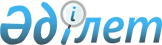 Об утверждении Плана счетов бухгалтерского учета в банках второго уровня Республики Казахстан
					
			Утративший силу
			
			
		
					Постановление Правления Национального Банка Республики Казахстан от 15 ноября 2000 года N 419. Зарегистрировано в Министерстве юстиции Республики Казахстан 02.02.2001 г. за N 1380. Утратило силу - постановлением Правления Национального Банка РК от 30.07.2002г. № 275 ~V021973 .



          В целях приведения нормативных правовых актов Национального Банка 
Республики Казахстан в соответствие с действующим законодательством 
Правление Национального Банка Республики Казахстан постановляет:




          1. Утвердить прилагаемый План счетов бухгалтерского учета в банках 
второго уровня Республики Казахстан и ввести его в действие по истечении 
четырнадцатидневного срока со дня государственной регистрации в 
Министерстве юстиции Республики Казахстан.




          2. Департаменту бухгалтерского учета (Шалгимбаева Н.Т.): 




          1) совместно с Юридическим департаментом (Шарипов С.Б.) принять меры 
к государственной регистрации в Министерстве юстиции Республики Казахстан 
настоящего постановления и Плана счетов бухгалтерского учета в банках 
второго уровня Республики Казахстан; 




          2) в десятидневный срок со дня государственной регистрации в 
Министерстве юстиции Республики Казахстан довести настоящее постановление 
и План счетов бухгалтерского учета в банках второго уровня Республики 
Казахстан до сведения заинтересованных подразделений центрального 
аппарата, территориальных филиалов Национального Банка Республики 
Казахстан и банков второго уровня.




          3. Контроль за исполнением настоящего постановления возложить на 
заместителя Председателя Национального Банка Республики Казахстан 
Абдулину Н.К.





     Председатель 
 Национального Банка

                                                УТВЕРЖДЕН



                                                постановлением Правления
                                                Национального Банка
                                                Республики Казахстан
                                                от 15 ноября 2000 г.
                                                N 419











                                          План счетов бухгалтерского учета




                            в банках второго уровня Республики Казахстан








                                                  Глава 1. Общие положения








          1. Настоящий План счетов бухгалтерского учета в банках второго уровня 
Республики Казахстан (далее - План счетов) разработан в соответствии с 
Указом Президента Республики Казахстан, имеющим силу Закона,  
 Z952155_ 
  "О 
Национальном Банке Республики Казахстан" и определяет порядок отражения 
операций, совершаемых банками второго уровня Республики Казахстан (далее - 
банки) на счетах бухгалтерского учета в целях составления ими финансовой 
отчетности.




          2. В настоящем Плане счетов используются понятия, предусмотренные 




Указом Президента Республики Казахстан, имеющим силу Закона,  
 Z952732_ 
  "О 
бухгалтерском учете" и иными принятыми в соответствии с ним нормативными 
правовыми актами Республики Казахстан.
     3. План счетов основан на применении общепринятой мировой практики 
ведения бухгалтерского учета банками и представляет собой схему 
группировки финансово-хозяйственных операций банков в бухгалтерском учете 
с разбивкой на следующие классы:
Первый класс -           "Активы"
Второй класс -           "Обязательства"
Третий класс -           "Собственный капитал"
Четвертый класс -        "Доходы"
Пятый класс -            "Расходы"
Шестой класс -           "Условные и возможные требования и обязательства"
Седьмой класс -          "Счета меморандума к балансу банка"
     4. Аналитический учет ведется по следующим признакам:
     1) вид валюты;
     2) резидент-нерезидент;
     3) форма собственности;
     4) отрасли экономики;
     5) виды займов;
     6) клиенты, эмитенты ценных бумаг, банки-корреспонденты;
     7) иные необходимые признаки по усмотрению банка.
     5. Счета первых трех классов отражаются в бухгалтерском балансе 
банка. 
     Счета четвертого и пятого классов отражаются в отчете о результатах 
финансово-хозяйственной деятельности банка. 
     Результат деятельности банка за отчетный период отражается по счетам 
третьего класса.
     6. Первая цифра счета указывает на принадлежность к классу, вторая, 
третья цифры - на принадлежность к группе счетов, четвертая цифра 
определяет дальнейшую детализацию и расшифровку счетов группы.
     7. Первый класс "Активы" включает в себя следующие группы счетов: 
1000        Наличные деньги банка
1050        Корреспондентские счета банка
1100        Требования банка к Национальному Банку Республики Казахстан
1150        Казначейские обязательства и прочие высоколиквидные ценные     
            бумаги, приемлемые для рефинансирования Национальным Банком    
            Республики Казахстан 
1200        Ценные бумаги, предназначенные для продажи
1250        Депозиты банка, размещенные в других банках 
1300        Займы, предоставленные другим банкам
1350        Расчеты банка с филиалами
1400        Требования банка к клиентам
1450        Прочие ценные бумаги
1460        Общие резервы (провизии)
1470        Инвестиции банка в капитал и субординированный долг 
1550        Расчеты банка по платежам
1600        Материальные запасы
1650/1690   Основные средства и нематериальные активы
1700        Начисленные доходы банка, связанные с получением               
            вознаграждения 
1750        Предоплата вознаграждения и расходов
1800        Премии и скидки по ценным бумагам
1850        Прочие дебиторы банка
     8. Второй класс "Обязательства" включает в себя следующие группы 
счетов:
2010        Депозиты до востребования, без начисления вознаграждения 
2020        Депозиты до востребования, с начислением вознаграждения 
2030        Займы, полученные от Правительства Республики Казахстан 
2050        Займы, полученные от других банков
2060        Займы, полученные от организаций, осуществляющих отдельные     
            виды банковских операций
2110        Межбанковские депозиты (на одну ночь)
2120        Срочные депозиты
2150        Расчеты банка с филиалами
2200        Обязательства перед клиентами
2300        Выпущенные в обращение ценные бумаги
2350        Рефинансирование банка с использованием казначейских           
            обязательств и прочих высоколиквидных ценных бумаг
2400        Субординированные долги
2550        Расчеты банка по платежам
2700        Начисленные расходы банка, связанные с выплатой вознаграждения 
2750        Предоплата вознаграждения и доходов
2800        Скидки и премии по ценным бумагам
2850        Прочие кредиторы банка
     9. Третий класс "Собственный капитал" включает в себя следующие 
группы счетов:
3000        Уставный капитал банка
3100        Дополнительный капитал банка
3500        Резервный капитал и резервы переоценки банка
     10. Четвертый класс "Доходы" включает в себя следующие группы счетов:
4050         Доходы, связанные с получением вознаграждения по              
             корреспондентским счетам банка
4100         Доходы, связанные с получением вознаграждения по депозитам    
             банка, размещенным в Национальном Банке Республики Казахстан
4150         Доходы, связанные с получением вознаграждения по казначейским 
             обязательствам и прочим высоколиквидным ценным бумагам,       
             приемлемым для рефинансирования Национальным Банком           
             Республики Казахстан 
4200         Доходы, связанные с получением вознаграждения по ценным       
             бумагам, предназначенным для продажи
4250         Доходы, связанные с получением вознаграждения по депозитам,   
             размещенным в других банках
4300         Доходы, связанные с получением вознаграждения по займам,      
             предоставленным другим банкам
4350         Доходы, связанные с получением вознаграждения по расчетам     
             банка с филиалами
4400         Доходы, связанные с получением вознаграждения по займам,      
             предоставленным клиентам
4450         Доходы, связанные с получением вознаграждения по прочим       
             ценным бумагам
4470         Доходы, связанные с получением вознаграждения по инвестициям  
             в капитал и субординированный долг
4490         Доходы, связанные с получением вознаграждения по дилинговым   
             операциям
4500         Доходы по дилинговым операциям
4600         Комиссионные доходы
4700         Доходы от переоценки
4800         Прочие операционные доходы
4850         Доходы от продажи
4900         Неустойка (штраф, пеня)
4920         Прочие доходы
4940         Чрезвычайные доходы
4999         Доход до налогов
     11. Пятый класс "Расходы" включает в себя следующие группы счетов: 
5020         Расходы, связанные с выплатой вознаграждения по депозитам до  
             востребования
5030         Расходы, связанные с выплатой вознаграждения по займам,       
             полученным от Правительства Республики Казахстан 
5050         Расходы, связанные с выплатой вознаграждения по займам,       
             полученным от других банков и международных финансовых        
             организаций
5060         Расходы, связанные с выплатой вознаграждения по займам,       
             полученным от организаций, осуществляющих отдельные виды      
             банковских операций 
5090         Другие расходы, связанные с выплатой вознаграждения 
5110         Расходы, связанные с выплатой вознаграждения по депозитам (на 
             одну ночь)
5120         Расходы, связанные с выплатой вознаграждения по депозитам     
             других банков
5150         Расходы, связанные с выплатой вознаграждения по расчетам      
             банка с филиалами
5200         Расходы, связанные с выплатой вознаграждения по требованиям   
             клиентов
5300         Расходы, связанные с выплатой вознаграждения по ценным        
             бумагам 
5350         Расходы, связанные с выплатой вознаграждения по               
             рефинансированию банка с использованием высоколиквидных       
             ценных бумаг
5400         Расходы, связанные с выплатой вознаграждения по               
             субординированному долгу
5440         Расходы, связанные с выплатой вознаграждения по дилинговым    
             операциям
5450         Ассигнования на обеспечение
5500         Расходы по дилинговым операциям
5600         Комиссионные расходы 
5700         Расходы от переоценки
5720         Расходы по оплате труда, командировочным и обязательным       
             отчислениям
5740         Общехозяйственные расходы
5760         Налоги, сборы и другие обязательные платежи в бюджет, кроме   
             подоходного налога 
5780         Амортизационные отчисления
5800         Прочие операционные расходы
5850         Расходы от продажи
5900         Неустойка (штраф, пеня) 
5920         Прочие расходы
5940         Чрезвычайные расходы
5999         Подоходный налог
     12. Шестой класс "Условные и возможные требования и обязательства" 
включает в себя следующие группы счетов: 
6000-6500    Счета по аккредитивам
6050-6550    Счета по гарантиям 
6080-6580    Требования (обязательства) к должнику по операциям форфейтинг
6100-6600    Счета по размещению депозитов и займов в будущем 
6150-6650    Счета по получению депозитов и займов в будущем 
6180-6680    Векселя, взыскиваемые по форфейтингу
6200-6700    Счета по приобретению ценных бумаг и финансовых фьючерсов
6300-6800    Счета по продаже ценных бумаг и финансовых фьючерсов
6400-6900    Счета по купле-продаже валютных ценностей
     13. Седьмой класс "Счета меморандума к балансу банка" включает в себя 
следующие группы счетов: 
7100         Мемориальные счета - активы
7200         Мемориальные счета - пассивы
7300         Мемориальные счета - прочие
7400         Пенсионные активы накопительных пенсионных фондов, принятые   
             на хранение
7500         Активы клиентов в доверительном (трастовом) управлении
                 Глава 2. План счетов бухгалтерского учета 
               в банках второго уровня Республики Казахстан 
<*>

     Сноска. Глава 2 - с дополнениями, внесенными постановлением Правления 
Национального Банка РК от 9 апреля 2001 года N 90  
 V011467_ 
 .
     
1000 - 1999 Активы

1000 Наличные деньги банка
1001         Наличность в кассе
1002         Банкноты и монеты в пути
1003         Наличность в обменных пунктах
1004         Аффинированные драгоценные металлы
1005         Наличность в банкоматах
1006         Аффинированные драгоценные металлы в пути
     
1050 Корреспондентские счета банка
1051         Корреспондентский счет банка в Национальном Банке Республики  
             Казахстан
1052         Корреспондентские счета банка в других банках
1053         Блокированная задолженность по корреспондентским счетам банка 
             в других банках

1100 Требования банка к Национальному Банку Республики Казахстан
1101         Депозиты банка в Национальном Банке Республики Казахстан (на  
             одну ночь)
1102         Срочные депозиты банка в Национальном Банке Республики        
             Казахстан
1103         Обязательные резервы банка в Национальном Банке Республики    
             Казахстан

1150 Казначейские обязательства и прочие высоколиквидные ценные бумаги,    
     приемлемые для рефинансирования Национальным Банком Республики        
     Казахстан
1151         Краткосрочные ноты Национального Банка Республики Казахстан
1152         Казначейские обязательства Министерства финансов Республики   
             Казахстан
1153         Казначейские облигации Министерства финансов Республики       
             Казахстан
1155         Прочие высоколиквидные ценные бумаги, приемлемые для          
             рефинансирования Национальным Банком Республики Казахстан 

1200 Ценные бумаги, предназначенные для продажи
1201         Ценные бумаги с фиксированным доходом, предназначенные для    
             продажи
1202         Ценные бумаги с нефиксированным доходом, предназначенные для  
             продажи

1250 Депозиты банка, размещенные в других банках 
1251         Депозиты, размещенные в других банках (на одну ночь)
1252         Краткосрочные депозиты, размещенные в других банках (менее    
             одного месяца)
1253         Краткосрочные депозиты, размещенные в других банках (менее    
             одного года)
1254         Среднесрочные депозиты, размещенные в других банках
1255         Долгосрочные депозиты, размещенные в других банках
1256         Просроченная задолженность других банков по депозитам
1257         Блокированная задолженность других банков по депозитам
1269         Специальные резервы (провизии) по депозитам, размещенным в    
             других банках

1300 Займы, предоставленные другим банкам
1301         Займы овердрафт по корреспондентским счетам других банков 
1302         Краткосрочные займы, предоставленные другим банкам
1303         Среднесрочные займы, предоставленные другим банкам
1304         Долгосрочные займы, предоставленные другим банкам
1305         Финансовый лизинг другим банкам
1306         Просроченная задолженность других банков по займам банка
1307         Блокированная задолженность других банков по займам банка
1339         Специальные резервы (провизии) по займам, предоставленным     
             другим банкам

1350 Расчеты банка с филиалами
1351         Расчеты с головным офисом банка
1352         Расчеты с местными филиалами банка
1353         Расчеты с зарубежными филиалами банка

1400 Требования банка к клиентам
1401         Займы овердрафт, предоставленные клиентам
1403         Счета по кредитным карточкам клиентов 
1405         Учтенные векселя клиентов
1407         Факторинг клиентам
1411         Краткосрочные займы, предоставленные клиентам
1414         Среднесрочные займы, предоставленные клиентам
1417         Долгосрочные займы, предоставленные клиентам
1420         Финансовый лизинг клиентам
1422         Форфейтинг клиентам 
1424         Просроченная задолженность клиентов по займам банка
1425         Опротестованные векселя клиентов
1427         Блокированная задолженность клиентов по займам банка
1439         Специальные резервы (провизии) по займам, предоставленным     
             клиентам 
1440         Прочие займы, предоставленные клиентам

1450 Прочие ценные бумаги
1451         Ценные бумаги с фиксированным доходом, удерживаемые до        
             погашения
1452         Ценные бумаги с фиксированным доходом, годные для продажи 
1454         Ценные бумаги с нефиксированным доходом, годные для продажи
1456         Операции "Обратное Репо"

1460 Общие резервы (провизии)
1465         Общие резервы (провизии) на покрытие убытков от кредитной     
             деятельности банка
1469         Общие резервы (провизии) на покрытие убытков от прочей 
             банковской деятельности банка

1470 Инвестиции банка в капитал и субординированный долг 
1471         Инвестиции в дочерние организации
1472         Инвестиции в ассоциированные организации
1475         Инвестиции в субординированный долг

1550 Расчеты банка по платежам
1551         Расчеты с другими банками
1552         Расчеты с клиентами

1600 Материальные запасы
1601         Неаффинированные драгоценные металлы
1602         Прочие материальные запасы

1650/
1690 Основные средства и нематериальные активы
1651         Строящиеся (устанавливаемые) основные средства 
1652         Земля, здания и сооружения
1653         Компьютерное оборудование
1654         Прочие основные средства 
1655         Основные средства, принятые в финансовый лизинг
1656         Основные средства, предназначенные для сдачи в аренду 
1657         Капитальные затраты по арендованным зданиям
1658         Транспортные средства
1659         Нематериальные активы
1692         Начисленная амортизация по зданиям и сооружениям 
1693         Начисленная амортизация по компьютерному оборудованию
1694         Начисленная амортизация по прочим основным средствам
1695         Начисленная амортизация по основным средствам, полученным по 
             финансовому лизингу
1696         Начисленная амортизация по основным средствам,                
             предназначенным для сдачи в аренду
1697         Начисленная амортизация по капитальным затратам по 
             арендованным зданиям
1698         Начисленная амортизация по транспортным средствам
1699         Начисленная амортизация по нематериальным активам

1700 Начисленные доходы банка, связанные с получением вознаграждения 
1705         Начисленные доходы по корреспондентским счетам банка
1710         Начисленные доходы по депозитам, размещенным в Национальном 
             Банке Республики Казахстан 
1715         Начисленные доходы по высоколиквидным ценным бумагам, 
             приемлемым для рефинансирования Национальным Банком 
             Республики Казахстан 
1720         Начисленные доходы по ценным бумагам, предназначенным для 
             продажи
1725         Начисленные доходы по депозитам, размещенным в других банках
1730         Начисленные доходы по займам, предоставленным другим банкам
1731         Просроченное вознаграждение по займам, предоставленным другим 
             банкам
1735         Начисленные доходы по расчетам между головным офисом банка и 
             его филиалами
1740         Начисленные доходы по займам, предоставленным клиентам
1741         Просроченное вознаграждение по займам, предоставленным        
             клиентам
1745         Начисленные доходы по прочим ценным бумагам
1747         Начисленные доходы по инвестициям в капитал и 
             субординированный долг 
1748         Начисленные доходы к получению по хеджируемым инструментам
1749         Прочее просроченное вознаграждение 

1750 Предоплата вознаграждения и расходов
1751         Предоплата вознаграждения по полученным займам и депозитам
1791         Прочие предоплаты

1800 Премии и скидки по ценным бумагам
1801         Премии по покупаемым высоколиквидным ценным бумагам, 
             приемлемым для рефинансирования Национальным Банком           
             Республики Казахстан 
1802         Премии по другим покупаемым ценным бумагам
1803         Скидки по выпущенным в обращение ценным бумагам
1804         Вознаграждение по ценным бумагам, начисленное до их покупки

1850 Прочие дебиторы банка
1851         Расчеты по налогам и другим обязательным платежам в бюджет
1852         Расчеты с брокерами
1853         Расчеты с акционерами (по дивидендам)
1854         Расчеты с работниками банка
1855         Дебиторы по документарным расчетам
1856         Дебиторы по капитальным вложениям
1857         Досрочный подоходный налог
1858         Короткая валютная позиция банка по иностранной валюте
1859         Контрстоимость иностранной валюты в тенге (длинной валютной 
             позиции)
1860         Прочие дебиторы 
1861         Дебиторы по гарантиям
1862         Начисленные доходы банка за оказанные услуги по кастодиальной 
             деятельности
1863         Просроченное вознаграждение за оказанные услуги по            
             кастодиальной деятельности
1864         Требования банка к клиенту за акцепты
1870         Прочие транзитные счета банка
1880         Дебиторы по финансовым фьючерсам
1888         Короткая позиция банка по аффинированным драгоценным металлам 
1889         Контрстоимость аффинированных драгоценных металлов в тенге 
             (длинной позиции по аффинированным драгоценным металлам)
1899         Специальные резервы (провизии) по дебиторской задолженности 
             банка

2000-2999 Обязательства

2010 Депозиты до востребования, без начисления вознаграждения 
2011         Корреспондентские счета Национального Банка Республики 
             Казахстан
2012         Корреспондентские счета иностранных центральных банков
2013         Корреспондентские счета других банков

2020 Депозиты до востребования, с начислением вознаграждения 
2021         Корреспондентские счета Национального Банка Республики 
             Казахстан
2022         Корреспондентские счета иностранных центральных банков
2023         Корреспондентские счета других банков

2030 Займы, полученные от Правительства Республики Казахстан 
2034         Краткосрочные займы, полученные от Правительства Республики 
             Казахстан
2035         Среднесрочные займы, полученные от Правительства Республики 
             Казахстан
2036         Долгосрочные займы, полученные от Правительства Республики 
             Казахстан
2038         Просроченная задолженность банка по займам, полученным от 
             Правительства Республики Казахстан

2050 Займы, полученные от других банков
2051         Займы, полученные от Национального Банка Республики Казахстан 
2052         Займы, полученные от иностранных центральных банков
2053         Займы, полученные от международных финансовых организаций
2054         Краткосрочные займы, полученные от других банков
2055         Среднесрочные займы, полученные от других банков
2056         Долгосрочные займы, полученные от других банков
2057         Финансовый лизинг, полученный от других банков
2058         Просроченная задолженность банка по займам, полученным от 
             других банков
2059         Просроченная задолженность банка по займам, полученным от 
             Национального Банка Республики Казахстан и международных 
             финансовых организаций

2060 Займы, полученные от организаций, осуществляющих отдельные виды 
     банковских операций
2064         Краткосрочные займы, полученные от организаций, 
             осуществляющих отдельные виды банковских операций
2065         Среднесрочные займы, полученные от организаций, 
             осуществляющих отдельные виды банковских операций
2066         Долгосрочные займы, полученные от организаций, осуществляющих 
             отдельные виды банковских операций
2068         Просроченная задолженность банка по займам, полученным от 
             организаций, осуществляющих отдельные виды банковских операций

2110 Межбанковские депозиты (на одну ночь)
2111         Депозиты, полученные от Национального Банка Республики 
             Казахстан (на одну ночь)
2112         Депозиты, полученные от иностранных центральных банков (на 
             одну ночь)
2113         Депозиты, полученные от других банков (на одну ночь)

2120 Срочные депозиты
2121         Срочные депозиты Национального Банка Республики Казахстан
2122         Срочные депозиты иностранных центральных банков
2123         Краткосрочные депозиты других банков (менее одного месяца)
2124         Краткосрочные депозиты других банков (менее одного года)
2125         Среднесрочные депозиты других банков
2127         Долгосрочные депозиты других банков

2150 Расчеты банка с филиалами
2151         Расчеты с головным офисом банка
2152         Расчеты с местными филиалами банка
2153         Расчеты с зарубежными филиалами банка

2200 Обязательства перед клиентами
2201         Деньги республиканского бюджета
2202         Деньги местного бюджета
2203         Текущие счета клиентов
2207         Металлические счета клиентов
2211         Депозиты до востребования клиентов
2215         Краткосрочные депозиты клиентов
2217         Среднесрочные депозиты клиентов
2219         Долгосрочные депозиты клиентов
2221         Специальные депозиты клиентов
2222         Специальные счета по легализации денег граждан Республики     
             Казахстан
2223         Депозит-гарантия клиентов
2224         Просроченная задолженность банка по депозитам до 
             востребования клиентов
2225         Просроченная задолженность банка по прочим операциям с 
             клиентами
2226         Просроченная задолженность банка по срочным депозитам клиентов
2227         Полученный финансовый лизинг
2228         Указания, не исполненные в срок банком
2229         Прочие депозиты клиентов

2300 Выпущенные в обращение ценные бумаги
2301         Выпущенные в обращение облигации
2302         Операции "Репо"
2303         Выпущенные в обращение другие ценные бумаги

2350 Рефинансирование банка с использованием казначейских обязательств и 
     прочих высоколиквидных ценных бумаг
2351         Рефинансирование банка с использованием краткосрочных нот 
             Национального Банка Республики Казахстан 
2352         Рефинансирование банка с использованием казначейских 
             обязательств Министерства финансов Республики Казахстан 
2353         Рефинансирование банка с использованием казначейских 
             облигаций Министерства финансов Республики Казахстан 
2355         Рефинансирование банка с использованием прочих 
             высоколиквидных ценных бумаг

2400 Субординированные долги
2401         Субординированный долг со сроком погашения менее пяти лет
2402         Субординированный долг со сроком погашения более пяти лет

2550 Расчеты банка по платежам
2551         Расчеты с другими банками
2552         Расчеты с клиентами

2700 Начисленные расходы банка, связанные с выплатой вознаграждения 
2702         Начисленные расходы по депозитам до востребования других 
             банков
2703         Начисленные расходы по займам, полученным от Правительства 
             Республики Казахстан 
2705         Начисленные расходы по займам, полученным от других банков
2706         Начисленные расходы по займам, полученным от организаций, 
             осуществляющих отдельные виды банковских операций
2711         Начисленные расходы по депозитам других банков (на одну ночь) 
2712         Начисленные расходы по срочным депозитам других банков
2715         Начисленные расходы по расчетам между головным офисом банка и 
             его филиалами
2720         Начисленные расходы по депозитам до востребования клиентов
2721         Начисленные расходы по срочным депозитам клиентов
2722         Начисленные расходы по специальным счетам по легализации      
             денег граждан Республики Казахстан
2730         Начисленные расходы по выпущенным в обращение прочим ценным   
             бумагам
2735         Начисленные расходы по рефинансированию банка с 
             использованием высоколиквидных ценных бумаг
2740         Начисленные расходы по субординированному долгу
2741         Просроченное вознаграждение по полученным займам
2742         Просроченное вознаграждение по принятым депозитам до 
             востребования
2743         Просроченное вознаграждение по принятым срочным депозитам
2744         Просроченное вознаграждение по выпущенным в обращение ценным 
             бумагам
2748         Начисленные расходы к оплате по хеджируемым инструментам
2749         Прочее просроченное вознаграждение

2750 Предоплата вознаграждения и доходов
2751         Предоплата вознаграждения по предоставленным займам 
2791         Прочие предоплаты

2800 Скидки и премии по ценным бумагам
2801         Скидки по покупаемым высоколиквидным ценным бумагам, 
             приемлемым для рефинансирования Национальным Банком 
             Республики Казахстан 
2802         Скидки по другим покупаемым ценным бумагам
2803         Премии по выпущенным в обращение ценным бумагам

2850 Прочие кредиторы банка
2851         Расчеты по налогам и другим обязательным платежам в бюджет
2852         Расчеты с брокерами
2853         Расчеты с акционерами
2854         Расчеты с работниками банка
2855         Кредиторы по документарным расчетам
2856         Кредиторы по капитальным вложениям
2857         Отсроченный подоходный налог
2858         Длинная валютная позиция банка по иностранной валюте
2859         Контрстоимость иностранной валюты в тенге (короткой валютной 
             позиции)
2860         Прочие кредиторы
2862         Обязательства банка, связанные с кастодиальной деятельностью
2864         Обязательства банка по акцептам
2870         Прочие транзитные счета банка
2880         Отсроченные доходы (убытки) по финансовым фьючерсам
2888         Длинная позиция банка по аффинированным драгоценным металлам 
2889         Контрстоимость аффинированных драгоценных металлов в тенге 
             (короткой позиции по аффинированным драгоценным металлам)

3000-3999 Собственный капитал

3000 Уставный капитал банка
3001         Объявленный уставный капитал - простые акции
3002         Неоплаченный уставный капитал - простые акции
3003         Выкупленные банком простые акции
3025         Объявленный уставный капитал - привилегированные акции
3026         Неоплаченный уставный капитал - привилегированные акции
3027         Выкупленные банком привилегированные акции

3100 Дополнительный капитал банка
3101         Премии по акциям

3500 Резервный капитал и резервы переоценки банка
3510         Резервный капитал банка
3540         Резервы переоценки основных средств
3560         Резервы переоценки финансовых инструментов по срочным сделкам
3561         Резервы переоценки долгосрочных финансовых инвестиций
3580         Нераспределенный чистый доход (непокрытый убыток) прошлых лет
3581         Резервы переоценки прошлых лет иностранной валюты
3582         Резервы переоценки прошлых лет аффинированных драгоценных 
             металлов
3585         Резервы переоценки прошлых лет займов в тенге с фиксацией 
             валютного эквивалента займов
3586         Резервы переоценки прошлых лет депозитов в тенге с фиксацией  
             валютного эквивалента депозитов
3599         Нераспределенный чистый доход (непокрытый убыток)

4000-4999 Доходы

4050 Доходы, связанные с получением вознаграждения по корреспондентским    
     счетам банка
4051         Доходы, связанные с получением вознаграждения по 
             корреспондентскому счету банка в Национальном Банке           
             Республики Казахстан 
4052         Доходы, связанные с получением вознаграждения по 
             корреспондентским счетам банка в других банках
4100         Доходы, связанные с получением вознаграждения по депозитам 
             банка, размещенным в Национальном Банке Республики Казахстан 
4101         Доходы, связанные с получением вознаграждения по депозитам 
             банка, размещенным в Национальном Банке Республики Казахстан 
             (на одну ночь)
4102         Доходы, связанные с получением вознаграждения по срочным 
             депозитам банка, размещенным в Национальном Банке Республики 
             Казахстан
4103         Доходы, связанные с получением вознаграждения по обязательным 
             резервам банка в Национальном Банке Республики Казахстан

4150 Доходы, связанные с получением вознаграждения по казначейским 
     обязательствам и прочим высоколиквидным ценным бумагам,       
     приемлемым для рефинансирования Национальным Банком 
     Республики Казахстан 
4151         Доходы, связанные с получением вознаграждения по 
             краткосрочным нотам Национального Банка Республики Казахстан 
4152         Доходы, связанные с получением вознаграждения по казначейским 
             обязательствам Министерства финансов Республики Казахстан 
4153         Доходы, связанные с получением вознаграждения по казначейским 
             облигациям Министерства финансов Республики Казахстан 
4155         Доходы, связанные с получением вознаграждения по прочим       
             высоколиквидным ценным бумагам, приемлемым для 
             рефинансирования Национальным Банком Республики Казахстан 

4200 Доходы, связанные с получением вознаграждения по ценным бумагам, 
     предназначенным для продажи
4201         Доходы, связанные с получением вознаграждения по ценным 
             бумагам с фиксированным доходом, предназначенным для продажи
4202         Доходы, связанные с получением вознаграждения по ценным       
             бумагам с нефиксированным доходом, предназначенным для 
             продажи 

4250 Доходы, связанные с получением вознаграждения по депозитам, 
     размещенным в других банках
4251         Доходы, связанные с получением вознаграждения по депозитам, 
             размещенным в других банках (на одну ночь)
4252         Доходы, связанные с получением вознаграждения по    
             краткосрочным депозитам, размещенным в других банках (менее 
             одного месяца)
4253         Доходы, связанные с получением вознаграждения по   
             краткосрочным депозитам, размещенным в других банках (менее 
             одного года)
4254         Доходы, связанные с получением вознаграждения по 
             среднесрочным депозитам, размещенным в других банках
4255         Доходы, связанные с получением вознаграждения по долгосрочным 
             депозитам, размещенным в других банках
4256         Доходы, связанные с получением вознаграждения по просроченной 
             задолженности других банков по депозитам

4300 Доходы, связанные с получением вознаграждения по займам, 
     предоставленным другим банкам
4301         Доходы, связанные с получением вознаграждения по займам 
             овердрафт, предоставленным другим банкам
4302         Доходы, связанные с получением вознаграждения по 
             краткосрочным займам, предоставленным другим банкам
4303         Доходы, связанные с получением вознаграждения по 
             среднесрочным займам, предоставленным другим банкам
4304         Доходы, связанные с получением вознаграждения по долгосрочным 
             займам, предоставленным другим банкам
4305         Доходы, связанные с получением вознаграждения по финансовому 
             лизингу, предоставленному другим банкам
4306         Доходы, связанные с получением вознаграждения по просроченной 
             задолженности других банков по займам банка
4349         Комиссионное вознаграждение по займам, предоставленным другим 
             банкам

4350 Доходы, связанные с получением вознаграждения по расчетам банка с 
     филиалами
4351         Доходы, связанные с получением вознаграждения по расчетам с 
             головным офисом банка
4352         Доходы, связанные с получением вознаграждения по расчетам с 
             местными филиалами банка
4353         Доходы, связанные с получением вознаграждения по расчетам с 
             зарубежными филиалами банка

4400 Доходы, связанные с получением вознаграждения по займам, 
     предоставленным клиентам
4401         Доходы, связанные с получением вознаграждения по займам 
             овердрафт, предоставленным клиентам
4403         Доходы, связанные с получением вознаграждения по кредитным 
             карточкам клиентов
4405         Доходы, связанные с получением вознаграждения по учтенным 
             векселям клиентов
4407         Доходы, связанные с получением вознаграждения по факторингу 
4411         Доходы, связанные с получением вознаграждения по 
             краткосрочным займам, предоставленным клиентам
4414         Доходы, связанные с получением вознаграждения по      
             среднесрочным займам, предоставленным клиентам
4417         Доходы, связанные с получением вознаграждения по долгосрочным 
             займам, предоставленным клиентам
4420         Доходы, связанные с получением вознаграждения по финансовому 
             лизингу, предоставленному клиентам
4422         Доходы, связанные с получением вознаграждения по форфейтингу 
             клиентам
4424         Доходы, связанные с получением вознаграждения по просроченной 
             задолженности клиентов по займам банка
4440         Доходы, связанные с получением вознаграждения по прочим 
             займам, предоставленным клиентам
4449         Комиссионное вознаграждение по займам, предоставленным 
             клиентам

4450 Доходы, связанные с получением вознаграждения по прочим ценным бумагам
4451         Доходы, связанные с получением вознаграждения по ценным 
             бумагам с фиксированным доходом, удерживаемым до погашения
4452         Доходы, связанные с получением вознаграждения по ценным 
             бумагам с фиксированным доходом, годным для продажи 
4454         Доходы, связанные с получением вознаграждения по ценным 
             бумагам с нефиксированным доходом, годным для продажи
4455         Положительные разницы по операциям "Своп"
4456         Положительные разницы по операциям "Обратное Репо"

4470         Доходы, связанные с получением вознаграждения по инвестициям 
             в капитал и субординированный долг
4471         Дивиденды, полученные по акциям дочерних организаций банка
4472         Дивиденды, полученные по акциям ассоциированных организаций 
             банка
4475         Доходы, связанные с получением вознаграждения по инвестициям 
             банка в субординированный долг

4490 Доходы, связанные с получением вознаграждения по дилинговым операциям
4491         Доходы, связанные с получением вознаграждения по хеджируемым 
             инструментам
4498         Доходы, связанные с получением вознаграждения по форвардным 
             контрактам

4500 Доходы по дилинговым операциям
4510         Доходы по купле-продаже ценных бумаг с фиксированным доходом
4520         Доходы по купле-продаже ценных бумаг с нефиксированным доходом
4530         Доходы по купле-продаже иностранной валюты
4540         Доходы по купле-продаже драгоценных металлов
4550         Доходы по финансовым фьючерсам 
4551         Доходы по опционным контрактам
4560         Нереализованный доход от переоценки форвардных операций по 
             ценным бумагам
4570         Нереализованный доход от переоценки форвардных операций по 
             иностранной валюте
4580         Нереализованный доход от переоценки форвардных операций по 
             аффинированным драгоценным металлам
4590         Нереализованный доход от переоценки финансовых фьючерсов 
4591         Нереализованный доход от переоценки опционных контрактов

4600 Комиссионные доходы 
4601         Комиссионные доходы от услуг банка по переводным операциям
4602         Комиссионные доходы от услуг банка по страховым операциям
4603         Комиссионные доходы от услуг банка по купле-продаже ценных 
             бумаг
4604         Комиссионные доходы от услуг банка по купле-продаже 
             иностранной валюты
4605         Комиссионные доходы от услуг банка по доверительным 
             (трастовым) операциям
4606         Комиссионные доходы от услуг банка по выданным гарантиям
4607         Комиссионные доходы от услуг банка по приему депозитов, 
             открытию и ведению банковских счетов клиентов
4608         Прочие комиссионные доходы 
4609         Комиссионные доходы от кастодиальной деятельности банка
4610         Доходы банка в виде комиссии, полученные по операциям с       
             банковскими акцептами

4700 Доходы от переоценки
4701         Доход от переоценки краткосрочных финансовых инвестиций 
4703         Доход от переоценки иностранной валюты
4704         Доход от переоценки аффинированных драгоценных металлов
4705         Доход от переоценки займов в тенге с фиксацией валютного 
             эквивалента займов, предоставленных другим банкам
4706         Доход от переоценки займов в тенге с фиксацией валютного 
             эквивалента займов, предоставленных клиентам 
4707         Доход от переоценки депозитов в тенге с фиксацией валютного   
             эквивалента депозитов

4800 Прочие операционные доходы
4801         Доходы по аренде
4802         Прочий операционный доход

4850 Доходы от продажи
4851         Доходы от продаж акций дочерних и ассоциированных организаций
4852         Доходы от реализации основных средств и нематериальных активов
4853         Доходы от реализации материалов

4900 Неустойка (штраф, пеня)

4920         Прочие доходы
4921         Прочие доходы, от банковской деятельности
4922         Прочие доходы, от небанковской деятельности

4940 Чрезвычайные доходы
4941         Чрезвычайные доходы
4942         Доход прошлых периодов, выявленный в отчетном периоде

4999 Доход до налогов

5000-5999 Расходы

5020 Расходы, связанные с выплатой вознаграждения по депозитам до 
     востребования
5021         Расходы, связанные с выплатой вознаграждения по 
             корреспондентским счетам Национального Банка Республики 
             Казахстан
5022         Расходы, связанные с выплатой вознаграждения по 
             корреспондентским счетам иностранных центральных банков 
5023         Расходы, связанные с выплатой вознаграждения по 
             корреспондентским счетам других банков
5024         Расходы, связанные с выплатой вознаграждения по      
             корреспондентским счетам банка

5030 Расходы, связанные с выплатой вознаграждения по займам, полученным от 
     Правительства Республики Казахстан 
5034         Расходы, связанные с выплатой вознаграждения по краткосрочным 
             займам, полученным от Правительства Республики Казахстан
5035         Расходы, связанные с выплатой вознаграждения по среднесрочным 
             займам, полученным от Правительства Республики Казахстан
5036         Расходы, связанные с выплатой вознаграждения по долгосрочным 
             займам, полученным от Правительства Республики Казахстан
5038         Расходы, связанные с выплатой вознаграждения по просроченной 
             задолженности банка по займам, полученным от Правительства 
             Республики Казахстан

5050 Расходы, связанные с выплатой вознаграждения по займам, полученным от 
     других банков и международных финансовых организаций
5051         Расходы, связанные с выплатой вознаграждения по займам, 
             полученным от Национального Банка Республики Казахстан
5052         Расходы, связанные с выплатой вознаграждения по займам, 
             полученным от иностранных центральных банков 
5053         Расходы, связанные с выплатой вознаграждения по займам,     
             полученным от международных финансовых организаций
5054         Рас
ходы, связанные с выплатой вознаграждения по краткосрочным 
             займам, полученным от других банков
5055         Расходы, связанные с выплатой вознаграждения по среднесрочным 
             займам, полученным от других банков
5056         Расходы, связанные с выплатой вознаграждения по долгосрочным 
             займам, полученным от других банков
5057         Расходы, связанные с выплатой вознаграждения по финансовому 
             лизингу, полученному от других банков
5058         Расходы, связанные с выплатой вознаграждения по просроченной 
             задолженности банка по займам, полученным от других банков
5059         Расходы, связанные с выплатой вознаграждения по просроченной 
             задолженности банка по займам, полученным от Национального 
             Банка Республики Казахстан и международных финансовых 
             организаций
5060 Расходы, связанные с выплатой вознаграждения по займам, полученным от 
     организаций, осуществляющих отдельные виды банковских операций 
5064         Расходы, связанные с выплатой вознаграждения по краткосрочным 
             займам, полученным от организаций, осуществляющих отдельные   
             виды банковских операций
5065         Расходы, связанные с выплатой вознаграждения по среднесрочным 
             займам, полученным от организаций, осуществляющих отдельные 
             виды банковских операций
5066         Расходы, связанные с выплатой вознаграждения по долгосрочным 
             займам, полученным от организаций, осуществляющих отдельные 
             виды банковских операций
5068         Расходы, связанные с выплатой вознаграждения по просроченной  
             задолженности банка по займам, полученным от организаций,     
             осуществляющих отдельные виды банковских операций
5090 Другие расходы, связанные с выплатой вознаграждения 
5091         Другие расходы, связанные с выплатой вознаграждения по 
             операциям с другими банками
5095         Комиссионное вознаграждение по займам, полученным от других 
             банков
5110 Расходы, связанные с выплатой вознаграждения по депозитам (на одну 
     ночь)
5111         Расходы, связанные с выплатой вознаграждения по депозитам 
             Национального Банка Республики Казахстан (на одну ночь)
5112         Расходы, связанные с выплатой вознаграждения по депозитам 
             иностранных центральных банков (на одну ночь)
5113         Расходы, связанные с выплатой вознаграждения по депозитам     
             других банков (на одну ночь)
5120 Расходы, связанные с выплатой вознаграждения по депозитам других 
     банков 
5121         Расходы, связанные с выплатой вознаграждения по срочным 
             депозитам Национального Банка Республики Казахстан
5122         Расходы, связанные с выплатой вознаграждения по срочным       
             депозитам иностранных центральных банков
5123         Расходы, связанные с выплатой вознаграждения по краткосрочным 
             депозитам других банков (менее одного месяца)
5124         Расходы, связанные с выплатой вознаграждения по краткосрочным 
             депозитам других банков (менее одного года)
5125         Расходы, связанные с выплатой вознаграждения по среднесрочным 
             депозитам других банков
5127         Расходы, связанные с выплатой вознаграждения по долгосрочным  
             депозитам других банков
5150 Расходы, связанные с выплатой вознаграждения по расчетам банка с      
     филиалами
5151         Расходы, связанные с выплатой вознаграждения по расчетам с    
             головным офисом банка
5152         Расходы, связанные с выплатой вознаграждения по расчетам с    
             местными филиалами банка
5153         Расходы, связанные с выплатой вознаграждения по расчетам с    
             зарубежными филиалами банка
     
5200 Расходы, связанные с выплатой вознаграждения по требованиям клиентов 
5201         Расходы, связанные с выплатой вознаграждения по деньгам       
             республиканского бюджета
5202         Расходы, связанные с выплатой вознаграждения по деньгам       
             местного бюджета
5203         Расходы, связанные с выплатой вознаграждения по текущим       
             счетам клиентов
5207         Расходы, связанные с выплатой вознаграждения по металлическим 
             счетам клиентов
5211         Расходы, связанные с выплатой вознаграждения по депозитам до  
             востребования клиентов
5215         Расходы, связанные с выплатой вознаграждения по краткосрочным 
             депозитам клиентов
5217         Расходы, связанные с выплатой вознаграждения по среднесрочным 
             депозитам клиентов
5219         Расходы, связанные с выплатой вознаграждения по долгосрочным  
             депозитам клиентов
5221         Расходы, связанные с выплатой вознаграждения по специальным   
             депозитам клиентов
5222         Расходы, связанные с выплатой вознаграждения по специальным   
             счетам по легализации денег граждан Республики Казахстан
5223         Расходы, связанные с выплатой вознаграждения по депозитам-
             гарантиям клиентов
5224         Расходы, связанные с выплатой вознаграждения по просроченной  
             задолженности банка по депозитам до востребования клиентов
5225         Расходы, связанные с выплатой вознаграждения по просроченной  
             задолженности банка по прочим операциям с клиентами
5226         Расходы, связанные с выплатой вознаграждения по просроченной  
             задолженности банка по срочным депозитам клиентов
5227         Расходы, связанные с выплатой вознаграждения по полученному   
             финансовому лизингу
5228         Расходы, связанные с выплатой вознаграждения, по указаниям,   
             неисполненным в срок банком
5229         Расходы, связанные с выплатой вознаграждения по прочим        
             депозитам клиентов 
5230         Комиссионное вознаграждение по депозитам и финансовому        
             лизингу, полученным банком
     
5300 Расходы, связанные с выплатой вознаграждения по ценным бумагам 
5301         Расходы, связанные с выплатой вознаграждения по выпущенным в  
             обращение облигациям 
5302         Отрицательные разницы по операциям "Репо"
5303         Расходы, связанные с выплатой вознаграждения по выпущенным в  
             обращение другим ценным бумагам
5304         Отрицательные разницы по операциям "Своп"
     
5350 Расходы, связанные с выплатой вознаграждения по рефинансированию      
     банка с использованием высоколиквидных ценных бумаг
5351         Расходы, связанные с выплатой вознаграждения по               
             рефинансированию банка с использованием краткосрочных нот     
             Национального Банка Республики Казахстан 
5352         Расходы, связанные с выплатой вознаграждения по               
             рефинансированию банка с использованием казначейских          
             обязательств Министерства финансов Республики Казахстан
5353         Расходы, связанные с выплатой вознаграждения по               
             рефинансированию банка с использованием казначейских          
             облигаций Министерства финансов Республики Казахстан 
5355         Расходы, связанные с выплатой вознаграждения по               
             рефинансированию банка с использованием прочих                
             высоколиквидных ценных бумаг 
     
5400 Расходы, связанные с выплатой вознаграждения по субординированному    
     долгу
5401         Расходы, связанные с выплатой вознаграждения по               
             субординированному долгу со сроком погашения менее пяти лет
5402         Расходы, связанные с выплатой вознаграждения по               
             субординированному долгу со сроком погашения более пяти лет
5440 Расходы, связанные с выплатой вознаграждения по дилинговым            
     операциям 
5441         Расходы, связанные с выплатой вознаграждения по хеджируемым   
             инструментам
5450 Ассигнования на обеспечение
5451         Ассигнования на специальные резервы (провизии) по депозитам,  
             размещенным в других банках 
5452         Ассигнования на специальные резервы (провизии) по займам,     
             предоставленным другим банкам
5455         Ассигнования на специальные резервы (провизии) по займам,     
             предоставленным клиентам 
5456         Ассигнования на общие резервы (провизии) на покрытие убытков  
             от кредитной деятельности банка
5458         Ассигнования на общие резервы (провизии) на покрытие убытков  
             от прочей банковской деятельности банка
5459         Ассигнования на специальные резервы (провизии) по дебиторской 
             задолженности банка
5500 Расходы по дилинговым операциям
5510         Расходы по купле-продаже ценных бумаг с фиксированным доходом
5520         Расходы по купле-продаже ценных бумаг с нефиксированным       
             доходом
5530         Расходы по купле-продаже иностранной валюты
5540         Расходы по купле-продаже драгоценных металлов
5550         Расходы по финансовым фьючерсам 
5551         Расходы по опционным контрактам
5560         Нереализованный расход от переоценки форвардных операций по   
             ценным бумагам
5570         Нереализованный расход от переоценки форвардных операций по   
             иностранной валюте
5580         Нереализованный расход от переоценки форвардных операций по   
             аффинированным драгоценным металлам
5590         Нереализованный расход от переоценки финансовых фьючерсов
5591         Нереализованный расход от переоценки опционных контрактов
5600 Комиссионные расходы 
5601         Комиссионные расходы от полученных услуг по переводным        
             операциям
5602         Комиссионные расходы от полученных услуг по страховым         
             операциям
5603         Комиссионные расходы от полученных услуг по купле-продаже     
             ценных бумаг
5604         Комиссионные расходы от полученных услуг по купле-продаже     
             иностранной валюты
5605         Комиссионные расходы от полученных услуг по доверительным     
             (трастовым) операциям
5606         Комиссионные расходы от полученных услуг по полученным        
             гарантиям 
5607         Комиссионные расходы от полученных услуг по аудиту
5608         Прочие комиссионные расходы 
5700 Расходы от переоценки
5701         Расход от переоценки краткосрочных финансовых инвестиций
5702         Расход от переоценки долгосрочных финансовых инвестиций
5703         Расход от переоценки иностранной валюты
5704         Расход от переоценки аффинированных драгоценных металлов
5705         Расход от переоценки займов в тенге с фиксацией валютного     
             эквивалента займов, полученных от Правительства Республики    
             Казахстан
5706         Расход от переоценки займов в тенге с фиксацией валютного     
             эквивалента займов, полученных от других банков
5707         Расход от переоценки займов в тенге с фиксацией валютного     
             эквивалента займов, полученных от организаций, осуществляющих 
             отдельные виды банковских операций
5708         Расход от переоценки депозитов в тенге с фиксацией валютного  
             эквивалента депозитов 
5720 Расходы по оплате труда, командировочным и обязательным отчислениям
5721         Расходы по оплате труда аппарата управления 
5722         Расходы по оплате труда служащих 
5723         Расходы по оплате труда рабочих 
5724         Расходы на служебные командировки аппарата управления 
5725         Расходы на служебные командировки служащих 
5726         Расходы на служебные командировки рабочих 
5727         Расходы по оплате труда работников по найму
5728         Взносы и отчисления из заработной платы 
5729         Прочие выплаты 
5740 Общехозяйственные расходы 
5741         Транспортные расходы 
5742         Административные расходы
5743         Расходы на инкассацию
5744         Расходы на ремонт
5745         Расходы на рекламу
5746         Расходы на охрану и сигнализацию
5747         Представительские расходы
5748         Прочие общехозяйственные расходы
5760 Налоги, сборы и другие обязательные платежи в бюджет, кроме           
     подоходного налога 
5761         Налог на добавленную стоимость
5762         Сбор за регистрацию эмиссии ценных бумаг и присвоение         
             национального идентификационного номера эмиссии акций, не     
             подлежащей государственной регистрации
5763         Социальный налог
5764         Земельный налог
5765         Налог на имущество юридических лиц
5766         Налог на транспортные средства
5767         Сбор с аукционных продаж
5768         Прочие налоги, сборы и обязательные платежи в бюджет
5780 Амортизационные отчисления
5781         Амортизационные отчисления по зданиям и сооружениям
5782         Амортизационные отчисления по компьютерному оборудованию
5783         Амортизационные отчисления по прочим основным средствам
5784         Амортизационные отчисления по основным средствам, полученным  
             по финансовому лизингу
5785         Амортизационные отчисления по основным средствам,             
             предназначенным для сдачи в аренду
5786         Амортизационные отчисления по капитальным затратам по         
             арендованным зданиям
5787         Амортизационные отчисления по транспортным средствам
5788         Амортизационные отчисления по нематериальным активам
 
5800 Прочие операционные расходы
5801         Расходы по аренде
5802         Прочий операционный расход
5803         Расходы от банковских акцептов
5850 Расходы от продажи
5851         Расходы от продаж акций дочерних и ассоциированных организаций
5852         Расходы от реализации основных средств и нематериальных       
             активов
5853         Расходы от безвозмездной передачи основных средств и          
             нематериальных активов
     
5900 Неустойка (штраф, пеня) 
5920 Прочие расходы
5921         Прочие расходы от банковской деятельности
5922         Прочие расходы от небанковской деятельности 
5940 Чрезвычайные расходы
5941         Чрезвычайные расходы
5942         Убыток прошлых периодов, выявленный в отчетном периоде
5999 Подоходный налог
6000-7999 Внебалансовые счета
6000-6999 Условные и возможные требования и обязательства
Условные и возможные требования 
6000 Счета по аккредитивам
6005         Возможные требования по выпущенным непокрытым аккредитивам
6010         Возможные требования по подтвержденным непокрытым аккредитивам
6020         Возможные требования по выпущенным покрытым аккредитивам
6050 Счета по гарантиям 
6055         Возможные требования по выданным или подтвержденным гарантиям
6075         Возможные требования по принятым гарантиям
6080 Требования к должнику по операциям форфейтинг
6100 Счета по размещению депозитов и займов в будущем 
6105         Будущие требования по размещаемым депозитам 
6125         Будущие требования по предоставляемым займам 
6150 Счета по получению депозитов и займов в будущем 
6155         Условные требования по получению депозитов в будущем
6175         Условные требования по получению займов в будущем
6180 Векселя, взыскиваемые по форфейтингу 
6200 Счета по приобретению ценных бумаг и финансовых фьючерсов
6205         Условные требования по покупке ценных бумаг
6210         Условные требования по покупке финансовых фьючерсов (по       
             пассивным операциям)
6220         Условные требования по покупке финансовых фьючерсов (по       
             активным операциям)
6225         Приобретенные опционные контракты - "колл"
6230         Приобретенное соглашение о будущем вознаграждении (интересе)  
             - контрсчет
6240         Фиксированный процентный своп 
6300 Счета по продаже ценных бумаг и финансовых фьючерсов
6305         Условные требования по продаже ценных бумаг
6310         Условные требования по продаже финансовых фьючерсов (по       
             пассивным операциям)
6320         Условные требования по продаже финансовых фьючерсов (по       
             активным операциям) 
6325         Проданные опционные контракты - "пут" - контрсчет
6330         Реализованное соглашение о будущем вознаграждении (интересе)
6400 Счета по купле-продаже валютных ценностей
6405         Условные требования банка по купле-продаже иностранной валюты
6415         Условные требования банка по купле-продаже аффинированных     
             драгоценных металлов
6498         Позиция банка по сделкам с аффинированными драгоценными       
             металлами
6499         Позиция банка по сделкам с иностранной валютой
Условные и возможные обязательства 
6500 Счета по аккредитивам
6505         Возможные обязательства по выпущенным непокрытым аккредитивам
6510         Возможные обязательства по подтвержденным непокрытым          
             аккредитивам
6520         Возможные обязательства по выпущенным покрытым аккредитивам
6550 Счета по гарантиям 
6555         Возможные обязательства по выданным или подтвержденным        
             гарантиям 
6575         Возможное уменьшение требований по принятым гарантиям
6580 Обязательства по операциям форфейтинг
6600 Счета по размещению депозитов и займов в будущем 
6605         Условные обязательства по размещению депозитов в будущем
6625         Условные обязательства по предоставлению займов в будущем
6650 Счета по получению депозитов и займов в будущем 
6655         Будущие обязательства по получаемым депозитам 
6675         Будущие обязательства по получаемым займам 
6680 Векселя, взыскиваемые по форфейтингу - контрсчет
6700 Счета по приобретению ценных бумаг и финансовых фьючерсов
6705         Условные обязательства по покупке ценных бумаг
6710         Условные обязательства по покупке финансовых фьючерсов (по    
             пассивным операциям)
6720         Условные обязательства по покупке финансовых фьючерсов (по    
             активным операциям)
6725         Приобретенные опционные контракты - "колл" - контрсчет
6730         Приобретенное соглашение о будущем вознаграждении (интересе)
6740         Плавающий процентный своп 
6800 Счета по продаже ценных бумаг и финансовых фьючерсов
6805         Условные обязательства по продаже ценных бумаг
6810         Условные обязательства по продаже финансовых фьючерсов (по    
             пассивным операциям)
6820         Условные обязательства по продаже финансовых фьючерсов (по    
             активным операциям)
6825         Проданные опционные контракты - "пут"
6830         Реализованное соглашение о будущем вознаграждении (интересе)  
             - контрсчет
6900 Счета по купле-продаже валютных ценностей
6905         Условные обязательства по купле-продаже иностранной валюты
6915         Условные обязательства банка по купле-продаже аффинированных  
             драгоценных металлов
6998         Позиция банка по сделкам с аффинированными драгоценными       
             металлами
6999         Позиция банка по сделкам с иностранной валютой
7000-7999 Счета меморандума к балансу банка 
7100 Мемориальные счета - активы
7110         Машины, оборудование, транспортные и другие средства,         
             переданные в аренду
7130         Долги, списанные в убыток
7150         Документы и ценности по иностранным операциям, отосланные на  
             инкассо
     
7200 Мемориальные счета - пассивы
7220         Машины, оборудование, транспортные и другие средства,         
             принятые в аренду
7240         Документы и ценности, принятые на инкассо
7300 Мемориальные счета - прочие
7303         Платежные документы, не оплаченные в срок
7321         Кредитные линии открытые иностранными государствами и         
             зарубежными банками организациям Республики Казахстан 
7339         Разные ценности и документы
7342         Разные ценности и документы, отосланные и выданные под отчет
7345         Драгоценные металлы на хранении
7360         Акции и другие ценные бумаги на хранении
7363         Счета "Депо"
7400 Пенсионные активы накопительных пенсионных фондов, принятые на        
     хранение
7401         Краткосрочные государственные ценные бумаги Республики        
             Казахстан 
7402         Среднесрочные государственные ценные бумаги Республики        
             Казахстан
7403         Долгосрочные государственные ценные бумаги Республики         
             Казахстан 
7404         Негосударственные эмиссионные ценные бумаги, включенные в     
             официальный список Казахстанской фондовой биржи по категории  
             "А"
7405         Ценные бумаги международных финансовых организаций
7406         Депозиты в других банках
7407         Прочие пенсионные активы
7500 Активы клиентов в доверительном (трастовом) управлении
7510         Деньги в доверительном (трастовом) управлении
7520         Ценные бумаги в доверительном (трастовом) управлении
7530         Аффинированные драгоценные металлы в доверительном            
             (трастовом) управлении
7540         Прочие активы в доверительном (трастовом) управлении









                                              Глава 3. ОПИСАНИЕ СЧЕТОВ 
<*>



          Сноска. Глава 3 - с дополнениями, внесенными постановлением Правления 
Национального Банка РК от 9 апреля 2001 года N 90  
 V011467_ 
 .








                                                      Балансовые счета








          1 0 0 1. Наличность в кассе (активный).
Назначение счета: Учет сумм наличных денег, находящихся в кассе банка.
По дебету счета проводятся суммы наличных денег, поступивших в кассу банка.
По кредиту счета проводится списание сумм наличных денег, выданных из касс 
банка.








          1 0 0 2. Банкноты и монеты в пути (активный).
Назначение счета: Учет сумм банкнот и монет, отправленных банком в другие 
банки или из одного подразделения банка в другое.
По дебету счета проводятся суммы банкнот и монет, отправленных банком в 
другой банк или из одного подразделения банка в другое.
По кредиту счета проводится списание сумм отправленных банкнот и монет 
после поступления от получателя подтверждения о получении наличности.








          1 0 0 3. Наличность в обменных пунктах (активный).
Назначение счета: Учет сумм наличности, выданных банком под отчет 
работникам своих обменных пунктов.
По дебету счета проводятся суммы наличности, выданные банком под отчет 
работнику своего обменного пункта.
По кредиту счета проводится списание сумм ранее выданной наличности при их 
продаже работником обменного пункта банка согласно его отчету или возврате 
их в кассу банка.








          1 0 0 4. Аффинированные драгоценные металлы (активный).
Назначение счета: Учет стоимости аффинированных драгоценных металлов банка.
По дебету счета проводится стоимость аффинированных драгоценных металлов 
банка.
По кредиту счета проводится списание стоимости аффинированных драгоценных 
металлов банка при их выбытии с баланса банка.








          1 0 0 5. Наличность в банкоматах (активный).
Назначение счета: Учет сумм наличных денег, находящихся в банкоматах банка.
По дебету счета проводятся суммы наличных денег, вложенных в банкоматы 
банка.
По кредиту счета проводится списание сумм наличных денег, выданных из 
банкоматов банка держателю платежной карточки.








          1 0 0 6. Аффинированные драгоценные металлы в пути (активный).
Назначение счета: Учет стоимости аффинированных драгоценных металлов банка 
в пути.
По дебету счета проводится стоимость аффинированных драгоценных металлов 
банка в пути.
По кредиту счета проводится списание стоимости аффинированных драгоценных 
металлов банка, после поступления от получателя подтверждения о получении 
аффинированных драгоценных металлов или представленного авансового отчета.








          1 0 5 1. Корреспондентский счет банка в Национальном Банке Республики 




                            Казахстан (активный).
Назначение счета: Учет сумм денег банка на его корреспондентском счете, 
открытом в Национальном Банке Республики Казахстан.
По дебету счета проводятся суммы денег, поступивших на корреспондентский 
счет банка, открытый в Национальном Банке Республики Казахстан. 
По кредиту счета проводится списание сумм денег с корреспондентского счета 
банка, открытого в Национальном Банке Республики Казахстан.








          1 0 5 2. Корреспондентские счета банка в других банках (активный).
Назначение счета: Учет сумм денег банка на его корреспондентских счетах, 
открытых в банках-корреспондентах.
По дебету счета проводятся суммы денег, поступивших на корреспондентский 
счет банка, открытый в банке-корреспонденте.
По кредиту счета проводится списание сумм денег с корреспондентского счета 
банка, открытого в банке-корреспонденте.








          1 0 5 3. Блокированная задолженность по корреспондентским счетам      




                            банка в других банках (активный).
Назначение счета: Учет сумм блокированной задолженности банка по его 
корреспондентским счетам, открытым в банках-корреспондентах.
По дебету счета проводятся суммы блокированной задолженности банка по его 
корреспондентскому счету, открытому в банке-корреспонденте.
По кредиту счета проводится списание сумм блокированной задолженности 
банка по его корреспондентскому счету при их погашении банком-
корреспондентом.








          1 1 0 1. Депозиты банка в Национальном Банке Республики Казахстан (на 




                            одну ночь) (активный).
Назначение счета: Учет сумм депозитов, размещенных банком в Национальном 
Банке Республики Казахстан на одну ночь.
По дебету счета проводятся суммы депозитов, размещенных банком в 
Национальном Банке Республики Казахстан на одну ночь.
По кредиту счета проводится списание сумм размещенных депозитов при их 
возврате банку.






     1 1 0 2. Срочные депозиты банка в Национальном Банке Республики       
              Казахстан (активный).
Назначение счета: Учет сумм срочных депозитов, размещенных банком в 
Национальном Банке Республики Казахстан.
По дебету счета проводятся суммы срочных депозитов, размещенных банком в 
Национальном Банке Республики Казахстан.
По кредиту счета проводится списание сумм размещенных срочных депозитов 
при их возврате банку.
     1 1 0 3. Обязательные резервы банка в Национальном Банке Республики   
              Казахстан (активный).
Назначение счета: Учет сумм денег, зарезервированных банком в Национальном 
Банке Республики Казахстан.
По дебету счета проводятся суммы денег, зарезервированных банком в 
Национальном Банке Республики Казахстан.
По кредиту счета проводится списание сумм зарезервированных денег при их 
возврате банку.
     1 1 5 1. Краткосрочные ноты Национального Банка Республики Казахстан  
              (активный).
Назначение счета: Учет стоимости краткосрочных нот Национального Банка 
Республики Казахстан, приобретенных банком.
По дебету счета проводится стоимость краткосрочных нот Национального Банка 
Республики Казахстан, приобретенных банком.



По кредиту счета проводится списание стоимости приобретенных краткосрочных 
нот Национального Банка Республики Казахстан при их реализации банком или 
погашении эмитентом.








          1 1 5 2. Казначейские обязательства Министерства финансов Республики  




                            Казахстан (активный).
Назначение счета: Учет стоимости казначейских обязательств Министерства 
финансов Республики Казахстан, приобретенных банком.
По дебету счета проводится стоимость казначейских обязательств 
Министерства финансов Республики Казахстан, приобретенных банком.
По кредиту счета проводится списание стоимости приобретенных казначейских 
обязательств Министерства финансов Республики Казахстан при их реализации 
банком или погашении эмитентом.








          1 1 5 3. Казначейские облигации Министерства финансов Республики      




                            Казахстан (активный).
Назначение счета: Учет стоимости казначейских облигаций Министерства 
финансов Республики Казахстан, приобретенных банком.
По дебету счета проводится стоимость казначейских облигаций Министерства 
финансов Республики Казахстан, приобретенных банком.
По кредиту счета проводится списание стоимости приобретенных казначейских 
облигаций Министерства финансов Республики Казахстан при их реализации 
банком или погашении эмитентом.








          1 1 5 5. Прочие высоколиквидные ценные бумаги, приемлемые для         




                            рефинансирования Национальным Банком Республики Казахстан    




                            (активный).
Назначение счета: Учет стоимости прочих высоколиквидных ценных бумаг, 
приемлемых для рефинансирования Национальным Банком Республики Казахстан, 
приобретенных банком.
По дебету счета проводится стоимость прочих высоколиквидных ценных бумаг, 
приемлемых для рефинансирования Национальным Банком Республики Казахстан, 
приобретенных банком.
По кредиту счета проводится списание стоимости приобретенных прочих 
высоколиквидных ценных бумаг, приемлемых для рефинансирования Национальным 
Банком Республики Казахстан, при их реализации банком или погашении 
эмитентом.








          1 2 0 1. Ценные бумаги с фиксированным доходом, предназначенные для   




                            продажи (активный).
Назначение счета: Учет стоимости ценных бумаг с фиксированным доходом, 
приобретенных банком по цене покупки с целью дальнейшей перепродажи.
По дебету счета проводится стоимость ценных бумаг с фиксированным доходом, 
приобретенных банком по цене покупки, за вычетом суммы ранее начисленного 
вознаграждения по ним. 
По кредиту счета проводится списание стоимости приобретенных ценных бумаг 
с фиксированным доходом, предназначенных для продажи, при их реализации 
банком. 








          1 2 0 2. Ценные бумаги с нефиксированным доходом, предназначенные для 




                            продажи (активный).
Назначение счета: Учет стоимости ценных бумаг с нефиксированным доходом, 
приобретенных банком по цене покупки с целью дальнейшей перепродажи.
По дебету счета проводится стоимость ценных бумаг с нефиксированным 
доходом, приобретенных банком по цене покупки.




По кредиту счета проводится списание стоимости приобретенных ценных бумаг 
с нефиксированным доходом, предназначенным для продажи, при их реализации 
банком, а также сумм уменьшения их балансовой стоимости за счет полученных 
дивидендов по ним.
     1 2 5 1. Депозиты, размещенные в других банках (на одну ночь)         
              (активный).
Назначение счета: Учет сумм депозитов, размещенных банком в других банках 
на одну ночь.
По дебету счета проводятся суммы депозитов, размещенных банком в другом 
банке на одну ночь.
По кредиту счета проводится списание сумм размещенных депозитов при их 
возврате банку.
     1 2 5 2. Краткосрочные депозиты, размещенные в других банках (менее   
              одного месяца) (активный).
Назначение счета: Учет сумм депозитов, размещенных банком в других банках 
на срок менее одного месяца.
По дебету счета проводятся суммы краткосрочных депозитов, размещенных 
банком в другом банке.
По кредиту счета проводится списание сумм размещенных краткосрочных 
депозитов при их возврате банку.
     1 2 5 3. Краткосрочные депозиты, размещенные в других банках (менее   
              одного года) (активный).
Назначение счета: Учет сумм депозитов, размещенных банком в других банках 
на срок менее одного года.
По дебету счета проводятся суммы краткосрочных депозитов, размещенных 
банком в другом банке.
По кредиту счета проводится списание сумм размещенных краткосрочных 
депозитов при их возврате банку.
     1 2 5 4. Среднесрочные депозиты, размещенные в других банках          
              (активный).
Назначение счета: Учет сумм депозитов, размещенных банком в других банках 
на срок от одного года до трех лет.
По дебету счета проводятся суммы среднесрочных депозитов, размещенных 
банком в другом банке.
По кредиту счета проводится списание сумм размещенных среднесрочных 
депозитов при их возврате банку.
     1 2 5 5. Долгосрочные депозиты, размещенные в других банках           
              (активный).
Назначение счета: Учет сумм депозитов, размещенных банком в других банках 
на срок более трех лет.
По дебету счета проводятся суммы долгосрочных депозитов, размещенных 
банком в другом банке.
По кредиту счета проводится списание сумм размещенных долгосрочных 
депозитов при их возврате банку.
     1 2 5 6. Просроченная задолженность других банков по депозитам        
              (активный).



Назначение счета: Учет сумм просроченной задолженности других банков по 
основной сумме долга по депозитам, размещенным банком.
По дебету счета проводятся суммы просроченной задолженности другого банка 
по основной сумме долга по депозитам, размещенным банком.
По кредиту счета проводится списание сумм просроченной задолженности по 
основной сумме долга по размещенным депозитам при их погашении другим 
банком или отнесении их банком на блокированную задолженность.








          1 2 5 7. Блокированная задолженность других банков по депозитам       




                            (активный).
Назначение счета: Учет сумм блокированной задолженности других банков по 
основной сумме долга по депозитам, размещенным банком.
По дебету счета проводятся суммы блокированной задолженности другого банка 
по основной сумме долга по депозитам, размещенным банком.
По кредиту счета проводится списание сумм блокированной задолженности по 
основной сумме долга по размещенным депозитам при их погашении другим 
банком или списании их банком с баланса.








          1 2 6 9. Специальные резервы (провизии) по депозитам, размещенным в 
других банках (контрактивный).
Назначение счета: Учет сумм специальных резервов (провизий) по депозитам, 
размещенным банком.
По кредиту счета проводятся суммы создаваемых специальных резервов 
(провизий) по депозитам, размещенным банком в другом банке.
По дебету счета проводится списание сумм специальных резервов (провизий) 
при их аннулировании банком или списании им с баланса сумм блокированной 
задолженности по размещенным депозитам.








          1 3 0 1. Займы овердрафт по корреспондентским счетам других банков    




                            (активный).
Назначение счета: Учет сумм займов овердрафт, предоставленных банком по 
корреспондентским счетам других банков.
По дебету счета проводятся суммы займов овердрафт, предоставленных банком 
по корреспондентскому счету другого банка.
По кредиту счета проводится списание сумм предоставленных займов овердрафт 
при их погашении другим банком или отнесении их банком на соответствующие 
балансовые счета N 1306 или N 1307.








          1 3 0 2. Краткосрочные займы, предоставленные другим банкам           




                            (активный).
Назначение счета: Учет сумм займов, предоставленных банком другим банкам 
на срок до одного года.
По дебету счета проводятся суммы краткосрочных займов, предоставленных 
банком другому банку.
По кредиту счета проводится списание сумм предоставленных краткосрочных 
займов при их погашении другим банком или отнесении их банком на 
соответствующие балансовые счета N 1306 или N 1307.








          1 3 0 3. Среднесрочные займы, предоставленные другим банкам           




                            (активный).
Назначение счета: Учет сумм займов, предоставленных банком другим банкам 
на срок от одного года до трех лет.
По дебету счета проводятся суммы среднесрочных займов, предоставленных 
банком другому банку.
По кредиту счета проводится списание сумм предоставленных среднесрочных 
займов при их погашении другим банком или отнесении их банком на 
соответствующие балансовые счета N 1306 или N 1307.








          1 3 0 4. Долгосрочные займы, предоставленные другим банкам (активный).
Назначение счета: Учет сумм займов, предоставленных банком другим банкам 
на срок свыше трех лет.
По дебету счета проводятся суммы долгосрочных займов, предоставленных 
банком другому банку.
По кредиту счета проводится списание сумм предоставленных долгосрочных 
займов при их погашении другим банком или отнесении их банком на 
соответствующие балансовые счета N 1306 или N 1307.








          1 3 0 5. Финансовый лизинг другим банкам (активный).
Назначение счета: Учет сумм основного долга по финансовому лизингу, 
предоставленному банком другим банкам, а также сумм требований, 
приобретенных по нему.
По дебету счета проводятся суммы финансового лизинга, предоставленного 
банком другому банку.
По кредиту счета проводится списание сумм предоставленного финансового 
лизинга при их погашении другим банком или отнесении их банком на 
соответствующие балансовые счета N 1306 или N 1307.








          1 3 0 6. Просроченная задолженность других банков по займам           




                            (активный).
Назначение счета: Учет сумм просроченной задолженности других банков по 
основной сумме долга по займам, предоставленным банком.
По дебету счета проводятся суммы просроченной задолженности другого банка 
по основной сумме долга по займам, предоставленным банком.
По кредиту счета проводится списание сумм просроченной задолженности по 
основной сумме долга по предоставленным займам при их погашении другим 
банком или отнесении их банком на блокированную задолженность.








          1 3 0 7. Блокированная задолженность других банков по займам          




                            (активный).
Назначение счета: Учет сумм блокированной задолженности других банков по 
основной сумме долга по займам, предоставленным банком.
По дебету счета проводятся суммы блокированной задолженности другого банка 
по основной сумме долга по займам, предоставленным банком.
По кредиту счета проводится списание сумм блокированной задолженности по 
основной сумме долга по предоставленным займам при их погашении другим 
банком или списании их банком с баланса.








          1 3 3 9. Специальные резервы (провизии) по займам, предоставленным 




                            другим банкам (контрактивный).
Назначение счета: Учет сумм специальных резервов (провизий) по займам, 
предоставленным банком другим банкам.
По кредиту счета проводятся суммы создаваемых специальных резервов 
(провизий) по займам, предоставленным банком другому банку.
По дебету счета проводится списание сумм специальных резервов (провизий) 
при их аннулировании банком или списании им с баланса сумм блокированной 
задолженности по предоставленным займам.








          1 3 5 1. Расчеты с головным офисом банка (активный).
Назначение счета: Учет сумм денег по расчетам филиалов банка с его 
головным офисом.
По дебету счета проводятся суммы денег, переданных филиалом банка своему 
головному офису.
По кредиту счета проводится списание сумм денег при их сальдировании с 
балансовым счетом N 2151.








          1 3 5 2. Расчеты с местными филиалами банка (активный).
Назначение счета: Учет сумм денег по расчетам головного офиса банка с его 
местными филиалами.
По дебету счета проводятся суммы денег, переданных головным офисом банка 
своему местному филиалу.
По кредиту счета проводится списание сумм денег при их сальдировании с 
балансовым счетом N 2152.








          1 3 5 3. Расчеты с зарубежными филиалами банка (активный).
Назначение счета: Учет сумм денег по расчетам головного офиса банка с его 
зарубежными филиалами.
По дебету счета проводятся суммы денег, переданных головным офисом банка 
своему зарубежному филиалу.
По кредиту счета проводится списание сумм денег при их сальдировании с 
балансовым счетом N 2153.








          1 4 0 1. Займы овердрафт, предоставленные клиентам (активный).
Назначение счета: Учет сумм займов овердрафт, предоставленных банком по 
банковским счетам клиентов.
По дебету счета проводятся суммы займов овердрафт, предоставленных банком 
по банковскому счету клиента.




          По кредиту счета проводится списание сумм предоставленных займов 
овердрафт при их погашении клиентом или отнесении их банком на 
соответствующие балансовые счета N 1424 или N 1427.








          1 4 0 3. Счета по кредитным карточкам клиентов (активный).
Назначение счета: Учет сумм займов, предоставленных банком держателям 
кредитной карточки.
По дебету счета проводятся суммы займов, предоставленных банком держателю 
кредитной карточки.
По кредиту счета проводится списание сумм предоставленных займов при их 
погашении держателем кредитной карточки или отнесении их банком на 
соответствующие балансовые счета N 1424 или N 1427.








          1 4 0 5. Учтенные векселя клиентов (активный).
Назначение счета: Учет сумм номинальной стоимости векселей клиентов, 
учтенных банком.
По дебету счета проводятся суммы номинальной стоимости векселей клиента, 
учтенных банком.
По кредиту счета проводится списание сумм номинальной стоимости учтенных 
векселей при их погашении клиентом или отнесении их банком на 
соответствующие балансовые счета N 1424 или N 1427.








          1 4 0 7. Факторинг клиентам (активный).
Назначение счета: Учет сумм требований по долгам клиентов, переуступленных 
банку третьими лицами.
По дебету счета проводятся суммы требований по долгам клиента, 
переуступленных банку третьим лицом.
По кредиту счета проводится списание сумм переуступленных требований при 
их погашении третьим лицом или отнесении их банком на соответствующие 
балансовые счета N 1424 или N 1427.








          1 4 1 1. Краткосрочные займы, предоставленные клиентам (активный).
Назначение счета: Учет сумм займов, предоставленных банком клиентам на 
срок до одного года.
По дебету счета проводятся суммы краткосрочных займов, предоставленных 
банком клиенту.
По кредиту счета проводится списание сумм предоставленных краткосрочных 
займов при их погашении клиентом или отнесении их банком на 
соответствующие балансовые счета N 1424 или N 1427.








          1 4 1 4. Среднесрочные займы, предоставленные клиентам (активный).
Назначение счета: Учет сумм займов, предоставленных банком клиентам на 
срок от одного года до трех лет.
По дебету счета проводятся суммы среднесрочных займов, предоставленных 
банком клиенту.
По кредиту счета проводится списание сумм предоставленных среднесрочных 
займов при их погашении клиентом или отнесении их банком на 
соответствующие балансовые счета N 1424 или N 1427.








          1 4 1 7. Долгосрочные займы, предоставленные клиентам (активный).
Назначение счета: Учет сумм займов, предоставленных банком клиентам на 
срок свыше трех лет.
По дебету счета проводятся суммы долгосрочных займов, предоставленных 
банком клиенту.
По кредиту счета проводится списание сумм предоставленных долгосрочных 
займов при их погашении клиентом или отнесении их банком на 
соответствующие балансовые счета N 1424 или N 1427.








          1 4 2 0. Финансовый лизинг клиентам (активный).
Назначение счета: Учет сумм основного долга по финансовому лизингу, 
предоставленному банком клиентам, а также сумм требований, приобретенных 
по нему.
По дебету счета проводятся суммы финансового лизинга, предоставленного 
банком клиенту. 
По кредиту счета проводится списание сумм предоставленного финансового 
лизинга при их погашении клиентом или отнесении их банком на 
соответствующие балансовые счета N 1424 или N 1427.








          1 4 2 2. Форфейтинг клиентам (активный).
Назначение счета: Учет сумм требований банка по долговым обязательствам 
покупателя товаров (работ, услуг), полученным путем покупки векселя без 
оборота на продавца.
По дебету счета проводятся суммы требований банка по долговым 
обязательствам покупателя товаров (работ, услуг), полученным путем покупки 
векселя без оборота на продавца.
По кредиту счета проводится списание сумм требований банка при их 
погашении покупателем товаров (работ, услуг) или отнесении их банком на 
соответствующие балансовые счета N 1424 или N 1427.








          1 4 2 4. Просроченная задолженность клиентов по займам (активный).
Назначение счета: Учет сумм просроченной задолженности клиентов по 
основной сумме долга по займам, предоставленным банком клиентам.
По дебету счета проводятся суммы просроченной задолженности клиента по 
основной сумме долга по займам, предоставленным банком.
По кредиту счета проводится списание сумм просроченной задолженности по 
основной сумме долга по предоставленным займам при их погашении клиентом 
или отнесении их банком на блокированную задолженность.








          1 4 2 5. Опротестованные векселя клиентов (активный).
Назначение счета: Учет сумм номинальной стоимости опротестованных 
векселей, то есть векселей, по которым совершен протест в неакцепте или 
неплатеже.
По дебету счета проводятся суммы номинальной стоимости опротестованных 
векселей при отказе плательщиком в их акцепте либо платеже.
По кредиту счета проводится списание сумм номинальной стоимости 
опротестованных векселей при их оплате плательщиком или списании их банком 
с баланса за счет созданных провизий (резервов).








          1 4 2 7. Блокированная задолженность клиентов по займам (активный).
Назначение счета: Учет сумм блокированной задолженности клиентов по 
основной сумме долга по займам, предоставленным банком.
По дебету счета проводятся суммы блокированной задолженности клиента по 
основной сумме долга по займам, предоставленным банком.
По кредиту счета проводится списание сумм блокированной задолженности по 
основной сумме долга по предоставленным займам при их погашении клиентом 
или списании их банком с баланса.








          1 4 3 9. Специальные резервы (провизии) по займам, предоставленным    




                            клиентам (контрактивный).
Назначение счета: Учет сумм специальных резервов (провизий) по займам, 
предоставленным банком клиентам.
По кредиту счета проводятся суммы создаваемых специальных резервов 
(провизий) по займам, предоставленным банком клиенту.
По дебету счета проводится списание сумм специальных резервов (провизий) 
при их аннулировании банком или списании им с баланса сумм блокированной 
задолженности по предоставленным займам.








          1 4 4 0. Прочие займы, предоставленные клиентам.
Назначение счета: Учет сумм прочих займов, предоставленных банком клиентам.
По дебету счета проводятся суммы прочих займов, предоставленных банком 
клиенту.
По кредиту счета проводится списание сумм прочих предоставленных займов 
при их погашении клиентом или отнесении их банком на соответствующие 
балансовые счета N 1424 или N 1427.








          1 4 5 1. Ценные бумаги с фиксированным доходом, удерживаемые до       




                            погашения (активный).
Назначение счета: Учет номинальной стоимости ценных бумаг с фиксированным 
доходом, приобретенных банком с целью их удержания до погашения эмитентом.
По дебету счета проводится номинальная стоимость ценных бумаг с 
фиксированным доходом, удерживаемых до погашения, приобретенных банком.
По кредиту счета проводится списание номинальной стоимости приобретенных 
ценных бумаг с фиксированным доходом, удерживаемых до погашения, при их 
погашении эмитентом.
Разность между номинальной и покупной стоимостью ценных бумаг с 
фиксированным доходом, удерживаемых до погашения, связанная с ранее 
начисленным вознаграждением по ним, относится на балансовый счет N 1804.
Разность между номинальной и покупной стоимостью ценных бумаг с 
фиксированным доходом, удерживаемых до погашения, связанная со сложившейся 
ценой на рынке, относится на соответствующие балансовые счета N 1802 или 
N 2802.








          1 4 5 2. Ценные бумаги с фиксированным доходом, годные для продажи    




                            (активный).
Назначение счета: Учет стоимости ценных бумаг с фиксированным доходом, 
которые могут быть реализованы банком в случае изменения ставок 
вознаграждения на рынке, доходности по ценным бумагам, потребности в 
поддержании ликвидности.
По дебету счета проводится стоимость ценных бумаг с фиксированным доходом, 
годных для продажи, приобретенных банком по цене покупки, за вычетом суммы 
ранее начисленного вознаграждения по ним.
По кредиту счета проводится списание стоимости приобретенных ценных бумаг 
с фиксированным доходом, годных для продажи, при их реализации банком или 
погашении эмитентом.
Сумма ранее начисленного вознаграждения по ценным бумагам с фиксированным 
доходом, годным для продажи, относится на балансовый счет N 1804.








          1 4 5 4. Ценные бумаги с нефиксированным доходом, годные для продажи  




                            (активный).
Назначение счета: Учет стоимости ценных бумаг с нефиксированным доходом, 
которые могут быть реализованы банком в случае изменения ставок 
вознаграждения на рынке, доходности по ценным бумагам, потребности в 
поддержании ликвидности.
По дебету счета проводится стоимость ценных бумаг с нефиксированным 
доходом, годных для продажи, приобретенных банком по цене покупки.
По кредиту счета проводится списание стоимости приобретенных ценных бумаг 
с нефиксированным доходом, годных для продажи, при их реализации банком, а 
также сумм уменьшения их балансовой стоимости за счет полученных 
дивидендов по ним.
Сумма переоценки по балансовым счетам N 1452 и N 1454 относится на 
балансовый счет N 3561. 
При продаже ценных бумаг с нефиксированным доходом, годных для продажи, 
реализованный доход относится на соответствующие счета доходов или 
расходов.








          1 4 5 6. Операции "Обратное Репо" (активный).




Назначение счета: Учет сумм денег, предоставленных банком и возвращенных 
ему по операциям "Обратное Репо".
По дебету счета проводятся суммы денег, предоставленных банком по 
операциям "Обратное Репо".
По кредиту счета проводится списание предоставленных сумм денег при их 
возврате банку по операциям "Обратное Репо".
     1 4 6 5. Общие резервы (провизии) на покрытие убытков от кредитной    
              деятельности банка (контрактивный).
Назначение счета: Учет сумм общих резервов (провизий) на покрытие убытков 
от кредитной деятельности банка.
По кредиту счета проводятся суммы создаваемых общих резервов (провизий) на 
покрытие убытков от кредитной деятельности банка.



По дебету счета проводится списание сумм общих резервов (провизий) при их 
аннулировании банком или переносе их в специальные резервы (провизии).








          1 4 6 9. Общие резервы (провизии) на покрытие убытков от прочей       




                            банковской деятельности банка (контрактивный).
Назначение счета: Учет сумм общих резервов (провизий) на покрытие убытков 
от прочей банковской деятельности банка.
По кредиту счета проводятся суммы создаваемых общих резервов (провизий) на 
покрытие убытков от прочей банковской деятельности банка.
По дебету счета проводится списание сумм общих резервов (провизий) при их 
аннулировании банком или переносе их в специальные резервы (провизии).








          1 4 7 1. Инвестиции в дочерние организации (активный).
Назначение счета: Учет сумм инвестиций, вложенных банком в свои дочерние 
организации.
По дебету счета проводятся суммы инвестиций, вложенных банком в свою 
дочернюю организацию.
По кредиту счета проводится списание сумм вложенных инвестиций при их 
выкупе дочерней организацией или реализации их банком.








          1 4 7 2. Инвестиции в ассоциированные организации (активный).
Назначение счета: Учет сумм инвестиций, вложенных банком в свои 
ассоциированные организации.
По дебету счета проводятся суммы инвестиций, вложенных банком в свою 
ассоциированную организацию.
По кредиту счета проводится списание сумм вложенных инвестиций при их 
выкупе ассоциированной организацией или реализации их банком.








          1 4 7 5. Инвестиции в субординированный долг (активный).
Назначение счета: Учет сумм инвестиций, вложенных банком в 
субординированный долг.
По дебету счета проводятся суммы инвестиций, вложенных банком в 
субординированный долг.
По кредиту счета проводится списание сумм вложенных инвестиций в 
субординированный долг при их погашении.








          1 5 5 1. Расчеты с другими банками (активный).
Назначение счета: Учет встречных сумм при клиринге между банком и банками-
корреспондентами.
По дебету счета проводятся суммы платежных документов, выставленных к 
оплате банком-корреспондентом, а также суммы денег, поступающих в пользу 
банка.
По кредиту счета проводятся суммы при их сальдировании с балансовым счетом 
N 2551 и зачисление остатков сумм денег на корреспондентский счет банка.








          1 5 5 2. Расчеты с клиентами (активный).
Назначение счета: Учет встречных сумм при клиринге между клиентами.
По дебету счета проводятся суммы платежных документов, поступивших в банк 
для акцепта клиентом.
По кредиту счета проводятся суммы платежных документов, неакцептованных 
клиентом, или списание сумм платежных документов, акцептованных клиентом, 
с банковского счета клиента, при их сальдировании с балансовым счетом 
N 2552.








          1 6 0 1. Неаффинированные драгоценные металлы (активный).
Назначение счета: Учет стоимости неаффинированных драгоценных металлов, 
находящихся на хранении в хранилищах банка.
По дебету счета проводится стоимость неаффинированных драгоценных 
металлов, оприходованных банком.
По кредиту счета проводится списание стоимости оприходованных 
неаффинированных драгоценных металлов при их выбытии с баланса банка.








          1 6 0 2. Прочие материальные запасы (активный).
Назначение счета: Учет стоимости материальных запасов, необходимых для 
обеспечения административно-хозяйственной деятельности банка, ремонта его 
зданий (собственных, арендованных), а также для иных целей.
По дебету счета проводится стоимость материальных запасов, приобретенных 
банком и находящихся на его складе.
По кредиту счета проводится списание стоимости приобретенных материальных 
запасов, выбывших со склада банка по назначению.








          1 6 5 1. Строящиеся (устанавливаемые) основные средства (активный).
Назначение счета: Учет сумм затрат на строительство и установку основных 
средств банка.
По дебету счета проводятся суммы затрат на строительство и установку 
основных средств банка.
По кредиту счета проводится списание произведенных затрат по объекту 
капитальных вложений на основании актов приемки законченных работ.








          1 6 5 2. Земля, здания и сооружения (активный).
Назначение счета: Учет стоимости земли, служебных и жилых зданий, 
сооружений, принадлежащих банку.
По дебету счета проводится стоимость земли, зданий и сооружений, 
приобретенных на основании договора о купле-продаже или акта 
землепользования, а также расходов банка, непосредственно 
связанных с их приведением в рабочее состояние для использования по 
назначению (расходы на оформление, услуги юристов и другие).
По кредиту счета проводится списание стоимости земли, зданий и сооружений 
на основании акта о списании, договора купли-продажи и иных оснований, 
предусмотренных законодательством Республики Казахстан.








          1 6 5 3. Компьютерное оборудование (активный).
Назначение счета: Учет стоимости компьютерного оборудования банка.
По дебету счета проводится стоимость компьютерного оборудования, 
поступившего в банк на основании акта о приемке в эксплуатацию или других 
накладных документов.
По кредиту счета проводится списание стоимости поступившего компьютерного 
оборудования при его выбытии с баланса банка на основании акта о списании 
или договора купли-продажи.








          1 6 5 4. Прочие основные средства (активный).
Назначение счета: Учет стоимости прочих основных средств банка, которые не 
относятся к нематериальным активам, зданиям, сооружениям и заложенному 
имуществу, принятому на баланс банка.
По дебету счета проводится стоимость прочих основных средств, поступивших 
в банк на основании акта о приемке в эксплуатацию или других накладных 
документов.
По кредиту счета проводится списание стоимости поступивших прочих основных 
средств при их выбытии с баланса банка на основании акта о списании или 
договора купли-продажи.








          1 6 5 5. Основные средства, принятые в финансовый лизинг (активный).




Назначение счета: Учет стоимости основных средств, принятых банком в 
финансовый лизинг.
По дебету счета проводится стоимость основных средств, принятых банком в 
финансовый лизинг.
По кредиту счета проводится списание стоимости принятых основных средств 
при истечении срока действия финансового лизинга.
     1 6 5 6. Основные средства, предназначенные для сдачи в аренду        
              (активный).
Назначение счета: Учет стоимости основных средств, предназначенных для 
сдачи банком в аренду.
По дебету счета проводится стоимость основных средств, предназначенных для 
сдачи банком в аренду.
По кредиту счета проводится списание стоимости основных средств по 
истечению срока аренды.





          1 6 5 7. Капитальные затраты по арендованным зданиям (активный).
Назначение счета: Учет сумм капитальных затрат на реконструкцию зданий, 
арендованных банком.
По дебету счета проводятся суммы капитальных затрат, понесенных банком в 
связи с реконструкцией зданий, арендованных банком.
По кредиту счета проводится списание стоимости понесенных капитальных 
затрат по арендованным зданиям при окончании реконструкции.








          1 6 5 8. Транспортные средства (активный).
Назначение счета: Учет стоимости транспортных средств банка.
По дебету счета проводится стоимость транспортных средств, поступивших в 
банк на основании акта о приемке в эксплуатацию или других накладных 
документов.
По кредиту счета проводится списание стоимости поступивших транспортных 
средств при их выбытии с баланса банка на основании акта о списании или 
договора купли-продажи.








          1 6 5 9. Нематериальные активы (активный).
Назначение счета: Учет стоимости нематериальных активов банка.
По дебету счета проводится стоимость нематериальных активов, поступивших в 
банк на основании акта о приемке в эксплуатацию или других документов.




По кредиту счета проводится списание стоимости нематериальных активов при 
их выбытии с баланса банка на основании акта о списании или договора о 
купле-продаже.
     1 6 9 2. Начисленная амортизация по зданиям и сооружениям             
              (контрактивный).
Назначение счета: Учет сумм начисленной амортизации по зданиям и 
сооружениям банка.
По кредиту счета проводятся суммы начисленной амортизации по зданиям и 
сооружениям банка.
По дебету счета проводится списание сумм начисленной амортизации по 
зданиям и сооружениям банка при их выбытии с баланса банка.
     1 6 9 3. Начисленная амортизация по компьютерному оборудованию        
              (контрактивный).
Назначение счета: Учет сумм начисленной амортизации по компьютерному 
оборудованию банка.
По кредиту счета проводятся суммы начисленной амортизации по компьютерному 
оборудованию банка.



По дебету счета проводится списание сумм начисленной амортизации по 
компьютерному оборудованию банка при его выбытии с баланса банка.








          1 6 9 4. Начисленная амортизация по прочим основным средствам         




                            (контрактивный).
Назначение счета: Учет сумм начисленной амортизации по прочим основным 
средствам банка (кроме имущества, не участвующего в финансово-
хозяйственной деятельности банка).
По кредиту счета проводятся суммы начисленной амортизации по прочим 
основным средствам банка (кроме имущества, не участвующего в 
финансово-хозяйственной деятельности банка).
По дебету счета проводится списание сумм начисленной амортизации по прочим 
основным средствам банка (кроме имущества, не участвующего в 
финансово-хозяйственной деятельности банка) при их выбытии с баланса банка.








          1 6 9 5. Начисленная амортизация по основным средствам, полученным по 




                            финансовому лизингу (контрактивный).
Назначение счета: Учет сумм начисленной амортизации по основным средствам, 
полученным банком по финансовому лизингу.
По кредиту счета проводятся суммы начисленной амортизации по основным 
средствам, полученным банком по финансовому лизингу. 
По дебету счета проводится списание сумм начисленной амортизации по 
полученным основным средствам при истечении срока действия финансового 
лизинга.








          1 6 9 6. Начисленная амортизация по основным средствам, 




                            предназначенным для сдачи в аренду (контрактивный).
Назначение счета: Учет сумм начисленной амортизации по основным средствам 
банка, предназначенным для сдачи в аренду.
По кредиту счета проводятся суммы начисленной амортизации по основным 
средствам банка, предназначенным для сдачи в аренду.
По дебету счета проводится списание сумм начисленной амортизации по 
основным средствам, предназначенным для сдачи в аренду, при их выбытии с 
баланса банка.








          1 6 9 7. Начисленная амортизация по капитальным затратам по           




                            арендованным зданиям (контрактивный).




Назначение счета: Учет сумм начисленной амортизации по капитальным 
затратам по зданиям, арендованным банком.
По кредиту счета проводится сумма начисленной амортизации по капитальным 
затратам по зданиям, арендованным банком.
По дебету счета проводится списание сумм начисленной амортизации по 
капитальным затратам по арендованным зданиям при их выбытии с баланса 
банка.
     1 6 9 8. Начисленная амортизация по транспортным средствам            
              (контрактивный).
Назначение счета: Учет сумм начисленной амортизации по транспортным 
средствам банка.
По кредиту счета проводятся суммы начисленной амортизации по транспортным 
средствам банка.



По дебету счета проводится списание сумм начисленной амортизации по 
транспортным средствам банка при их выбытии с баланса банка.








          1 6 9 9. Начисленная амортизация по нематериальным активам            




                            (контрактивный).
Назначение счета: Учет сумм начисленной амортизации по нематериальным 
активам банка.
По кредиту счета проводятся суммы начисленной амортизации по 
нематериальным активам банка.
По дебету счета проводится списание сумм начисленной амортизации по 
нематериальным активам банка при их выбытии с баланса банка.








          1 7 0 5. Начисленные доходы по корреспондентским счетам банка         




                            (активный).
Назначение счета: Учет сумм начисленных доходов по корреспондентским 
счетам банка, относящихся к настоящему периоду, поступление которых 
ожидается в будущем.
По дебету счета проводятся суммы начисленных доходов по корреспондентскому 
счету банка.
По кредиту счета проводится списание сумм начисленных доходов по 
корреспондентскому счету банка при его оплате или просрочке оплаты 
банком-корреспондентом.








          1 7 1 0. Начисленные доходы по депозитам, размещенным в Национальном 




                            Банке Республики Казахстан (активный).
Назначение счета: Учет сумм начисленных доходов по депозитам, размещенным 
банком в Национальном Банке Республики Казахстан, относящихся к настоящему 
периоду, поступление которых ожидается в будущем.
По дебету счета проводятся суммы начисленных доходов по депозитам, 
размещенным банком в Национальном Банке Республики Казахстан.
По кредиту счета проводится списание сумм начисленных доходов по 
размещенным депозитам при их оплате Национальным Банком Республики 
Казахстан.








          1 7 1 5. Начисленные доходы по высоколиквидным ценным бумагам,        




                            приемлемым для рефинансирования Национальным Банком          




                            Республики Казахстан (активный).
Назначение счета: Учет сумм начисленных доходов по высоколиквидным ценным 
бумагам, приемлемым для рефинансирования Национальным Банком Республики 
Казахстан, относящихся к настоящему периоду, поступление которых ожидается 
в будущем.
По дебету счета проводятся суммы начисленных доходов по высоколиквидным 
ценным бумагам, приемлемым для рефинансирования Национальным Банком 
Республики Казахстан.
По кредиту счета проводится списание сумм начисленных доходов по 
высоколиквидным ценным бумагам, приемлемым для рефинансирования 
Национальным Банком Республики Казахстан, при их погашении эмитентом.








          1 7 2 0. Начисленные доходы по ценным бумагам, предназначенным для    




                            продажи (активный).
Назначение счета: Учет сумм начисленных доходов по ценным бумагам, 
предназначенным для продажи, относящихся к настоящему периоду, поступление 
которых ожидается в будущем.
По дебету счета проводятся суммы начисленных доходов по ценным бумагам, 
предназначенным для продажи.
По кредиту счета проводится списание сумм начисленных доходов по ценным 
бумагам, предназначенным для продажи, при их реализации банком.








          1 7 2 5. Начисленные доходы по депозитам, размещенным в других банках 




                            (активный).
Назначение счета: Учет сумм начисленных доходов по депозитам, размещенным 
банком в других банках, относящихся к настоящему периоду, поступление 
которых ожидается в будущем.
По дебету счета проводятся суммы начисленных доходов по депозитам, 
размещенным банком в другом банке.
По кредиту счета проводится списание сумм начисленных доходов по 
размещенным депозитам при их оплате или просрочке оплаты другим банком.








          1 7 3 0. Начисленные доходы по займам, предоставленным другим банкам  




                            (активный).
Назначение счета: Учет сумм начисленных доходов по займам, предоставленным 
банком другим банкам, относящихся к настоящему периоду, поступление 
которых ожидается в будущем.
По дебету счета проводятся суммы начисленных доходов по займам, 
предоставленным банком другому банку.
По кредиту счета проводится списание сумм начисленных доходов по 
предоставленным займам при их оплате или просрочке оплаты другим банком. 








          1 7 3 1. Просроченное вознаграждение по займам, предоставленным       




                            другим банкам (активный).
Назначение счета: Учет сумм просроченного вознаграждения по займам, 
предоставленным банком другим банкам.
По дебету счета проводятся суммы просроченного вознаграждения по займам, 
предоставленным банком другому банку.
По кредиту счета проводится списание сумм просроченного вознаграждения по 
предоставленным займам при их оплате другим банком или списании их с 
баланса банка.








          1 7 3 5. Начисленные доходы по расчетам между головным офисом банка и 




                            его филиалами (активный).
Назначение счета: Учет сумм начисленных доходов по расчетам между головным 
офисом банка и его филиалами, относящихся к настоящему периоду, 
поступление которых ожидается в будущем.
По дебету счета проводятся суммы начисленных доходов по расчетам между 
головным офисом банка и его филиалом.
По кредиту счета проводится списание сумм начисленных доходов по расчетам 
между головным офисом банка и его филиалом при их оплате или просрочке 
оплаты.








          1 7 4 0. Начисленные доходы по займам, предоставленным клиентам       




                            (активный).
Назначение счета: Учет сумм начисленных доходов по займам, предоставленным 
банком клиентам, относящихся к настоящему периоду, поступление которых 
ожидается в будущем.
По дебету счета проводятся суммы начисленных доходов по займам, 
предоставленным банком клиенту.
По кредиту счета проводится списание сумм начисленных доходов по 
предоставленным займам при их оплате или просрочке оплаты клиентом.








          1 7 4 1. Просроченное вознаграждение по займам, предоставленным       




                            клиентам (активный).
Назначение счета: Учет сумм просроченного вознаграждения по займам, 
предоставленным банком клиентам.
По дебету счета проводятся суммы просроченного вознаграждения по займам, 
предоставленным банком клиенту.
По кредиту счета проводится списание сумм просроченного вознаграждения по 
предоставленным займам при их оплате клиентом или списании их с баланса 
банка.








          1 7 4 5. Начисленные доходы по прочим ценным бумагам (активный).
Назначение счета: Учет сумм начисленных доходов по прочим ценным бумагам, 
относящихся к настоящему периоду, поступление которых ожидается в будущем.
По дебету счета проводятся суммы начисленных доходов по прочим ценным 
бумагам.
По кредиту счета проводится списание сумм начисленных доходов по прочим 
ценным бумагам при их погашении эмитентом.








          1 7 4 7. Начисленные доходы по инвестициям в капитал и                




                            субординированный долг (активный).
Назначение счета: Учет сумм начисленных доходов по инвестициям в капитал и 
субординированный долг, относящихся к настоящему периоду, поступление 
которых ожидается в будущем.
По дебету счета проводятся суммы начисленных доходов по инвестициям в 
капитал и субординированный долг.
По кредиту счета проводится списание сумм начисленных доходов по 
инвестициям в капитал и субординированный долг при их оплате. 








          1 7 4 8. Начисленные доходы к получению по хеджируемым инструментам   




                            (активный).
Назначение счета: Учет сумм начисленных доходов по хеджируемым 
инструментам, относящихся к настоящему периоду, поступление которых 
ожидается в будущем.
По дебету счета проводятся суммы начисленных доходов по хеджируемым 
инструментам.
По кредиту счета проводится списание сумм начисленных доходов по 
хеджируемым инструментам при их оплате. 








          1 7 4 9. Прочее просроченное вознаграждение (активный).
Назначение счета: Учет сумм прочего просроченного вознаграждения.
По дебету счета проводятся суммы прочего просроченного вознаграждения.
По кредиту счета проводится списание сумм прочего просроченного 
вознаграждения при их оплате или списании их с баланса банка.








          1 7 5 1. Предоплата вознаграждения по полученным займам и депозитам   




                            (активный).
Назначение счета: Учет сумм предварительно оплаченного вознаграждения по 
займам и депозитам, полученным банком, относящихся к будущему периоду.
По дебету счета проводятся суммы предварительно оплаченного вознаграждения 
по займам и депозитам, полученным банком.
По кредиту счета проводится списание сумм предварительно оплаченного 
вознаграждения по полученным займам и депозитам в соответствии с методом 
начисления.








          1 7 9 1. Прочие предоплаты (активный).
Назначение счета: Учет сумм прочих предварительно оплаченных расходов 
банка, относящихся к будущему периоду.
По дебету счета проводятся суммы прочих предварительно оплаченных расходов 
банка.
По кредиту счета проводится списание сумм прочих предварительно оплаченных 
расходов банка в соответствии с методом начисления.








          1 8 0 1. Премии по покупаемым высоколиквидным ценным бумагам,         




                            приемлемым для рефинансирования Национальным Банком          




                            Республики Казахстан (активный).
Назначение счета: Учет сумм превышения цены покупки высоколиквидных ценных 
бумаг, приемлемых для рефинансирования Национальным Банком Республики 
Казахстан, над их номинальной стоимостью.
По дебету счета проводятся суммы превышения цены покупки высоколиквидных 
ценных бумаг, приемлемых для рефинансирования Национальным Банком 
Республики Казахстан, над их номинальной стоимостью.
По кредиту счета проводится списание сумм превышения цены покупки 
высоколиквидных ценных бумаг, приемлемых для рефинансирования Национальным 
Банком Республики Казахстан, над их номинальной стоимостью на 
соответствующие счета расходов в соответствии с методом начисления.








          1 8 0 2. Премии по другим покупаемым ценным бумагам (активный).
Назначение счета: Учет сумм превышения цены покупки других ценных бумаг 
над их номинальной стоимостью.
По дебету счета проводятся суммы превышения цены покупки других ценных 
бумаг над их номинальной стоимостью.
По кредиту счета проводится списание сумм превышения цены покупки других 
ценных бумаг над их номинальной стоимостью на соответствующие счета 
расходов в соответствии с методом начисления.








          1 8 0 3. Скидки по выпущенным в обращение ценным бумагам (активный).
Назначение счета: Учет сумм превышения номинальной стоимости ценных бумаг, 
выпущенных банком в обращение, над ценой их продажи.
По дебету счета проводятся суммы превышения номинальной стоимости ценных 
бумаг, выпущенных банком в обращение, над ценой их продажи.
По кредиту счета проводится списание сумм превышения номинальной стоимости 
выпущенных ценных бумаг над ценой их продажи на соответствующие счета 
расходов в соответствии с методом начисления. 








          1 8 0 4. Вознаграждение по ценным бумагам, начисленное до их покупки  




                            (активный).
Назначение счета: Учет сумм вознаграждения по ценным бумагам, начисленного 
до их покупки, купленного банком.
По дебету счета проводятся суммы вознаграждения по ценным бумагам, 
начисленного до их покупки, купленного банком.
По кредиту счета проводится списание сумм купленного вознаграждения по 
ценным бумагам, начисленного до их покупки, при оплате их эмитентом или 
реализации их банком.








          1 8 5 1. Расчеты по налогам и другим обязательным платежам в бюджет   




                            (активный).
Назначение счета: Учет сумм налогов и других обязательных платежей в 
бюджет, уплаченных банком авансом.
По дебету счета проводятся суммы авансовых платежей налогов и других 
обязательных платежей в бюджет, уплаченных банком.
По кредиту счета проводится списание сумм уплаченных авансом налогов и 
других обязательных платежей в бюджет при их сальдировании с балансовым 
счетом N 2851.








          1 8 5 2. Расчеты с брокерами (активный).
Назначение счета: Учет сумм денег, уплаченных авансом брокерам за 
оказанные ими услуги.
По дебету счета проводятся суммы денег, уплаченных авансом брокеру за 
оказанные им услуги.
По кредиту счета проводится списание сумм ранее уплаченных банком денег.








          1 8 5 3. Расчеты с акционерами (по дивидендам) (активный).
Назначение счета: Учет сумм предварительно оплаченных дивидендов по акциям 
банка.
По дебету счета проводятся суммы предварительно оплаченных дивидендов по 
акциям банка.
По кредиту счета проводится списание сумм предварительно оплаченных 
дивидендов по акциям при закрытии года путем сальдирования с балансовым 
счетом N 2853 или относятся на убытки текущего года.








          1 8 5 4. Расчеты с работниками банка (активный).
Назначение счета: Учет сумм авансовых платежей, выплаченных банком своим 
работникам по командировочным и другим расходам.
По дебету счета проводятся суммы авансовых платежей, выплаченных банком 
своему работнику по командировочным и другим расходам.
По кредиту счета проводится списание сумм выплаченных авансовых платежей 
на командировочные и другие расходы при получении авансового отчета или 
возврата работником полученного аванса. 








          1 8 5 5. Дебиторы по документарным расчетам (активный).
Назначение счета: Учет сумм дебиторской задолженности банка по 
документарным расчетам.
По дебету счета проводятся суммы дебиторской задолженности банка по 
документарным расчетам.
По кредиту счета проводится списание сумм дебиторской задолженности банка 
по документарным расчетам при поступлении денег от клиента или за счет 
созданных провизий (резервов) при просрочке расчетов.








          1 8 5 6. Дебиторы по капитальным вложениям (активный).
Назначение счета: Учет сумм дебиторской задолженности банка по его 
капитальным вложениям.
По дебету счета проводятся суммы дебиторской задолженности банка по его 
капитальным вложениям.
По кредиту счета проводится списание сумм дебиторской задолженности банка 
по его капитальным вложениям при оприходовании основных средств и 
нематериальных активов, а также возвращенных банку неиспользованных сумм.








          1 8 5 7. Досрочный подоходный налог (активный).
Назначение счета: Учет сумм досрочно уплаченного подоходного налога 
(налоговый эффект временной разницы между налогооблагаемым доходом и 
бухгалтерским доходом).
По дебету счета проводятся суммы досрочно уплаченного подоходного налога.
По кредиту счета проводится списание сумм досрочно уплаченного подоходного 
налога при получении доходов и составлении декларации, а также при зачете 
или возврате налоговыми органами излишне перечисленных сумм налогов.








          1 8 5 8. Короткая валютная позиция банка по иностранной валюте        




                            (активный).
Назначение счета: Учет сумм превышения обязательств банка в иностранной 
валюте над его активами в данной иностранной валюте.
По дебету счета проводятся суммы иностранной валюты, купленной или 
полученной банком.
По кредиту счета проводится списание сумм иностранной валюты, проданной 
или израсходованной банком.








          1 8 5 9. Контрстоимость иностранной валюты в тенге (длинной валютной  




                            позиции) (активный).
Назначение счета: Учет сумм контрстоимости иностранной валюты в тенге (по 
официальному курсу Национального Банка Республики Казахстан), учитываемых 
на балансовом счете N 2858.
По дебету счета проводятся суммы контрстоимости иностранной валюты в тенге 
(по официальному курсу Национального Банка Республики Казахстан) при ее 
продаже банком.
По кредиту счета проводится списание сумм контрстоимости иностранной 
валюты в тенге (по официальному курсу Национального Банка Республики 
Казахстан), при ее покупке банком. 








          1 8 6 0. Прочие дебиторы (активный).
Назначение счета: Учет сумм дебиторской задолженности по хозяйственной 
деятельности банка, а также имеющей временный и случайный характер, сумм 
дебиторской задолженности невыясненного назначения, которые в момент 
поступления не могут быть проведены по другим внутрибанковским балансовым 
счетам.
По дебету счета проводятся суммы дебиторской задолженности по 
хозяйственной деятельности банка.
По кредиту счета проводится списание сумм дебиторской задолженности при их 
погашении или отнесении затрат на соответствующие счета банка.








          1 8 6 1. Дебиторы по гарантиям (активный).
Назначение счета: Учет сумм дебиторской задолженности по гарантиям, 
выданным банком (до подписания договора банковского займа с клиентом).
По дебету счета проводятся суммы дебиторской задолженности по гарантиям, 
выданным банком.
По кредиту счета проводится списание сумм дебиторской задолженности по 
выданным гарантиям при их погашении, переоформлении в ссудную 
задолженность или списании их с баланса банка.








          1 8 6 2. Начисленные доходы банка за оказанные услуги по 
кастодиальной деятельности (активный).
Назначение счета: Учет сумм начисленных доходов за услуги, оказанные 
банком по кастодиальной деятельности в соответствии с заключенным 
кастодиальным договором.
По дебету счета проводятся суммы начисленных доходов за услуги, оказанные 
банком по кастодиальной деятельности.
По кредиту счета проводится списание сумм начисленных доходов за оказанные 
услуги по кастодиальной деятельности при их оплате или просрочке оплаты.








          1 8 6 3. Просроченное вознаграждение за оказанные услуги по 
кастодиальной деятельности (активный).
Назначение счета: Учет сумм просроченного вознаграждения за услуги, 
оказанные банком по кастодиальной деятельности.
По дебету счета проводятся суммы просроченного вознаграждения за услуги, 
оказанные банком по кастодиальной деятельности.
По кредиту счета проводится списание сумм просроченного вознаграждения за 
оказанные услуги по кастодиальной деятельности при их оплате или их 
списании с баланса банка.








          1 8 6 4. Требования банка к клиенту за акцепты (активный).
Назначение счета: Учет сумм требований банка к клиенту за акцептованные 
векселя.
По дебету счета проводятся суммы требований банка к клиенту за 
акцептованные векселя.
По кредиту счета проводится списание суммы требований к клиенту.








          1 8 7 0. Прочие транзитные счета банка (активный).
Назначение счета: Учет прочих сумм денег на транзитных счетах банка, 
подлежащих списанию с клиента после выяснения.
По дебету счета проводятся прочие суммы денег, поступивших на транзитный 
счет банка.
По кредиту счета проводится списание прочих сумм денег с транзитного счета 
банка при их распределении банком на соответствующие балансовые счета.








          1 8 8 0. Дебиторы по финансовым фьючерсам (активный).
Назначение счета: Учет сумм дебиторской задолженности банка по фьючерсным 
сделкам.
По дебету счета проводятся суммы дебиторской задолженности банка, 
образовавшейся до совершения фьючерсной сделки.
По кредиту счета проводится списание сумм образовавшейся дебиторской 
задолженности банка при расчете по фьючерсным сделкам.








          1 8 8 8. Короткая позиция банка по аффинированным драгоценным         




                            металлам (активный).
Назначение счета: Учет сумм превышения обязательств банка в виде 
аффинированных драгоценных металлов над его активами в виде данных 
аффинированных драгоценных металлов.
По дебету счета проводится стоимость аффинированных драгоценных металлов, 
реализованных или израсходованных банком.
По кредиту счета проводится закрытие короткой позиции по аффинированным 
драгоценным металлам за счет приобретения банком аффинированных 
драгоценных металлов.








          1 8 8 9. Контрстоимость аффинированных драгоценных металлов в тенге 
(длинной позиции по аффинированным драгоценным металлам) (активный).
Назначение счета: Учет сумм контрстоимости аффинированных драгоценных 
металлов, учитываемых на балансовом счете N 2888.
По дебету счета проводятся суммы контрстоимости аффинированных драгоценных 
металлов, приобретенных банком.
По кредиту счета проводится списание сумм контрстоимости аффинированных 
драгоценных металлов при закрытии длинной позиции по ним за счет 
реализации банком аффинированных драгоценных металлов.








          1 8 9 9. Специальные резервы (провизии) по дебиторской задолженности  




                            (контрактивный).
Назначение счета: Учет сумм специальных резервов (провизий) по дебиторской 
задолженности банка.
По кредиту счета проводятся суммы создаваемых специальных резервов 
(провизий) по дебиторской задолженности банка.
По дебету счета проводится списание сумм специальных резервов (провизий) 
при их аннулировании банком или списании им с баланса дебиторской 
задолженности.








          2 0 1 1. Корреспондентские счета Национального Банка Республики       




                            Казахстан (пассивный).
Назначение счета: Учет сумм денег Национального Банка Республики Казахстан 
на его корреспондентских счетах, открытых в банке.
По кредиту счета проводятся суммы денег, поступивших на корреспондентский 
счет Национального Банка Республики Казахстан, открытый в банке.
По дебету счета проводится списание сумм денег с корреспондентского счета 
Национального Банка Республики Казахстан, открытого в банке.








          2 0 1 2. Корреспондентские счета иностранных центральных банков       




                            (пассивный).
Назначение счета: Учет сумм денег иностранных центральных банков на их 
корреспондентских счетах, открытых в банке.
По кредиту счета проводятся суммы денег, поступивших на корреспондентский 
счет иностранного центрального банка, открытый в банке.
По дебету счета проводится списание сумм денег с корреспондентского счета 
иностранного центрального банка, открытого в банке.








          2 0 1 3. Корреспондентские счета других банков (пассивный).
Назначение счета: Учет сумм денег банков-корреспондентов на их 
корреспондентских счетах, открытых в банке.
По кредиту счета проводятся суммы денег, поступивших на корреспондентский 
счет банка-корреспондента, открытый в банке.
По дебету счета проводится списание сумм денег с корреспондентского счета 
банка-корреспондента, открытого в банке.








          2 0 2 1. Корреспондентские счета Национального Банка Республики       




                            Казахстан (пассивный).
Назначение счета: Учет сумм денег Национального Банка Республики Казахстан 
на его корреспондентских счетах, открытых в банке.
По кредиту счета проводятся суммы денег, поступивших на корреспондентский 
счет Национального Банка Республики Казахстан, открытый в банке.
По дебету счета проводится списание сумм денег с корреспондентского счета 
Национального Банка Республики Казахстан, открытого в банке.








          2 0 2 2. Корреспондентские счета иностранных центральных банков       




                            (пассивный).
Назначение счета: Учет сумм денег иностранных центральных банков на их 
корреспондентских счетах, открытых в банке.
По кредиту счета проводятся суммы денег, поступивших на корреспондентский 
счет иностранного центрального банка, открытый в банке.
По дебету счета проводится списание сумм денег с корреспондентского счета 
иностранного центрального банка, открытого в банке.








          2 0 2 3. Корреспондентские счета других банков (пассивный).




Назначение счета: Учет сумм денег банков-корреспондентов на их 
корреспондентских счетах, открытых в банке.
По кредиту счета проводятся суммы денег, поступивших на корреспондентский 
счет банка-корреспондента, открытый в банке.
По дебету счета проводится списание сумм денег с корреспондентского счета 
банка-корреспондента, открытого в банке.
     2 0 3 4. Краткосрочные займы, полученные от Правительства Республики  
              Казахстан (пассивный).
Назначение счета: Учет сумм займов, полученных банком от Правительства 
Республики Казахстан на срок до одного года.
По кредиту счета проводятся суммы краткосрочных займов, полученных банком 
от Правительства Республики Казахстан.
По дебету счета проводится списание сумм полученных краткосрочных займов 
при их погашении банком. 
 
     2 0 3 5. Среднесрочные займы, полученные от Правительства Республики  
              Казахстан (пассивный).



Назначение счета: Учет сумм займов, полученных банком от Правительства 
Республики Казахстан на срок от одного года до трех лет.
По кредиту счета проводятся суммы среднесрочных займов, полученных банком 
от Правительства Республики Казахстан.




По дебету счета проводится списание сумм полученных среднесрочных займов 
при их погашении банком.
 
     2 0 3 6. Долгосрочные займы, полученные от Правительства Республики 
Казахстан (пассивный).
Назначение счета: Учет сумм займов, полученных банком от Правительства 
Республики Казахстан на срок свыше трех лет.
По кредиту счета проводятся суммы долгосрочных займов, полученных банком 
от Правительства Республики Казахстан.
По дебету счета проводится списание сумм полученных долгосрочных займов 
при их погашении банком.
 
     2 0 3 8. Просроченная задолженность банка по займам, полученным от 
Правительства Республики Казахстан (пассивный).



Назначение счета: Учет сумм просроченной задолженности банка по основной 
сумме долга по займам, полученным от Правительства Республики Казахстан.
По кредиту счета проводятся суммы просроченной задолженности банка по 
основной сумме долга по займам, полученным от Правительства Республики 
Казахстан.
По дебету счета проводится списание сумм просроченной задолженности по 
основной сумме долга по полученным займам при их погашении банком.






     2 0 5 1. Займы, полученные от Национального Банка Республики          
              Казахстан (пассивный).
Назначение счета: Учет сумм займов, полученных банком от Национального 
Банка Республики Казахстан.
По кредиту счета проводятся суммы займов, полученных банком от 
Национального Банка Республики Казахстан.
По дебету счета проводится списание сумм полученных займов при их 
погашении банком.
     2 0 5 2. Займы, полученные от иностранных центральных банков          
              (пассивный).
Назначение счета: Учет сумм займов, полученных банком от иностранных 
центральных банков.
По кредиту счета проводятся суммы займов, полученных банком от 
иностранного центрального банка.
По дебету счета проводится списание сумм полученных займов при их 
погашении банком.
     2 0 5 3. Займы, полученные от международных финансовых организаций    
              (пассивный).
Назначение счета: Учет сумм займов, полученных банком от международных 
финансовых организаций.
По кредиту счета проводятся суммы займов, полученных банком от 
международной финансовой организаций.
По дебету счета проводится списание сумм полученных займов при их 
погашении банком.





          2 0 5 4. Краткосрочные займы, полученные от других банков (пассивный).
Назначение счета: Учет сумм займов, полученных банком от других банков на 
срок до одного года.
По кредиту счета проводятся суммы краткосрочных займов, полученных банком 
от другого банка.
По дебету счета проводится списание сумм полученных краткосрочных займов 
при их погашении банком.








          2 0 5 5. Среднесрочные займы, полученные от других банков (пассивный).
Назначение счета: Учет сумм займов, полученных банком от других банков на 
срок от одного года до трех лет.
По кредиту счета проводятся суммы среднесрочных займов, полученных банком 
от другого банка.
По дебету счета проводится списание сумм полученных среднесрочных займов 
при их погашении банком. 








          2 0 5 6. Долгосрочные займы, полученные от других банков (пассивный).
Назначение счета: Учет сумм займов, полученных банком от других банков на 
срок свыше трех лет.
По кредиту счета проводятся суммы долгосрочных займов, полученных банком 
от другого банка.
По дебету счета проводится списание сумм полученных долгосрочных займов 
при их погашении банком.








          2 0 5 7. Финансовый лизинг, полученный от других банков (пассивный).
Назначение счета: Учет сумм основного долга по финансовому лизингу, 
полученному банком от других банков.
По кредиту счета проводятся суммы основного долга по финансовому лизингу, 
полученному банком от другого банка.
По дебету счета проводится списание сумм основного долга по полученному 
финансовому лизингу при их погашении банком. 








          2 0 5 8. Просроченная задолженность банка по займам, полученным от    




                            других банков (пассивный).
Назначение счета: Учет сумм просроченной задолженности банка по основной 
сумме долга по займам, полученным от других банков.
По кредиту счета проводятся суммы просроченной задолженности банка по 
основной сумме долга по займам, полученным от другого банка.
По дебету счета проводится списание сумм просроченной задолженности по 
основной сумме долга по полученным займам при их погашении банком.








          2 0 5 9. Просроченная задолженность банка по займам, полученным от 




                            Национального Банка Республики Казахстан и международных     




                            финансовых организаций (пассивный).
Назначение счета: Учет сумм просроченной задолженности банка по основной 
сумме долга по займам, полученным от Национального Банка Республики 
Казахстан и международных финансовых организаций.
По кредиту счета проводятся суммы просроченной задолженности банка по 
основной сумме долга по займам, полученным от Национального Банка 
Республики Казахстан и международных финансовых организаций.
По дебету счета проводится списание сумм просроченной задолженности по 
основной сумме долга по полученным займам при их погашении банком.








          2 0 6 4. Краткосрочные займы, полученные от организаций,              




                            осуществляющих отдельные виды банковских операций            




                            (пассивный).
Назначение счета: Учет сумм займов, полученных банком от организаций, 
осуществляющих отдельные виды банковских операций, на срок до одного года.
По кредиту счета проводятся суммы краткосрочных займов, полученных банком 
от организации, осуществляющей отдельные виды банковских операций.
По дебету счета проводится списание сумм полученных краткосрочных займов 
при их погашении банком.








          2 0 6 5. Среднесрочные займы, полученные от организаций,              




                            осуществляющих отдельные виды банковских операций            




                            (пассивный).
Назначение счета: Учет сумм займов, полученных банком от организаций, 
осуществляющих отдельные виды банковских операций, на срок от одного года 
до трех лет.
По кредиту счета проводятся суммы среднесрочных займов, полученных банком 
от организации, осуществляющей отдельные виды банковских операций.
По дебету счета проводится списание сумм полученных среднесрочных займов 
при их погашении банком.








          2 0 6 6. Долгосрочные займы, полученные от организаций,               




                            осуществляющих отдельные виды банковских операций            




                            (пассивный).
Назначение счета: Учет сумм займов, полученных банком от организаций, 
осуществляющих отдельные виды банковских операций, на срок свыше трех лет.
По кредиту счета проводятся суммы долгосрочных займов, полученных банком 
от организации, осуществляющей отдельные виды банковских операций.
По дебету счета проводится списание сумм полученных долгосрочных займов 
при их погашении банком. 








          2 0 6 8. Просроченная задолженность банка по займам, полученным от    




                            организаций, осуществляющих отдельные виды банковских        




                            операций (пассивный).
Назначение счета: Учет сумм просроченной задолженности банка по основной 
сумме долга по займам, полученным от организаций, осуществляющих отдельные 
виды банковских операций.
По кредиту счета проводятся суммы просроченной задолженности банка по 
основной сумме долга по займам, полученным от организации, осуществляющей 
отдельные виды банковских операций.
По дебету счета проводится списание сумм просроченной задолженности по 
основной сумме долга по полученным займам при их погашении банком.








          2 1 1 1. Депозиты, полученные от Национального Банка Республики       




                            Казахстан (на одну ночь) (пассивный).
Назначение счета: Учет сумм депозитов, принятых банком от Национального 
Банка Республики Казахстан на одну ночь.
По кредиту счета проводятся суммы депозитов, принятых банком от 
Национального Банка Республики Казахстан на одну ночь.
По дебету счета проводится списание сумм принятых депозитов при их 
возврате банком.






     2 1 1 2. Депозиты, полученные от иностранных центральных банков (на   
              одну ночь) (пассивный).
Назначение счета: Учет сумм депозитов, принятых банком от иностранных 
центральных банков на одну ночь.
По кредиту счета проводятся суммы депозитов, принятых банком от 
иностранного центрального банка на одну ночь.
По дебету счета проводится списание сумм принятых депозитов при их 
возврате банком.
     2 1 1 3. Депозиты, полученные от других банков (на одну ночь)         
              (пассивный).
Назначение счета: Учет сумм депозитов, принятых банком от других банков на 
одну ночь.
По кредиту счета проводятся суммы депозитов, принятых банком от другого 
банка на одну ночь.
По дебету счета проводится списание сумм принятых депозитов при их 
возврате банком.
     2 1 2 1. Срочные депозиты Национального Банка Республики Казахстан    
              (пассивный).
Назначение счета: Учет сумм срочных депозитов, принятых банком от 
Национального Банка Республики Казахстан.
По кредиту счета проводятся суммы срочных депозитов, принятых банком от 
Национального Банка Республики Казахстан.
По дебету счета проводится списание сумм принятых срочных депозитов при их 
возврате банком.





          2 1 2 2. Срочные депозиты иностранных центральных банков (пассивный).




Назначение счета: Учет сумм срочных депозитов, принятых банком от 
иностранных центральных банков.
По кредиту счета проводятся суммы срочных депозитов, принятых банком от 
иностранного центрального банка.
По дебету счета проводится списание сумм принятых срочных депозитов при их 
возврате банком.
     2 1 2 3. Краткосрочные депозиты других банков (менее одного месяца)   
              (пассивный).
Назначение счета: Учет сумм депозитов, принятых банком от других банков на 
срок до одного месяца.
По кредиту счета проводятся суммы краткосрочных депозитов, принятых банком 
от другого банка.
По дебету счета проводится списание сумм принятых краткосрочных депозитов 
при их возврате банком.
     2 1 2 4. Краткосрочные депозиты других банков (менее одного года)     
              (пассивный).
Назначение счета: Учет сумм депозитов, принятых банком от других банков на 
срок до одного года.
По кредиту счета проводятся суммы краткосрочных депозитов, принятых банком 
от другого банка.
По дебету счета проводится списание сумм принятых краткосрочных депозитов 
при их возврате банком.





          2 1 2 5. Среднесрочные депозиты других банков (пассивный).
Назначение счета: Учет сумм депозитов, принятых банком от других банков на 
срок от одного года до трех лет.
По кредиту счета проводятся суммы среднесрочных депозитов, принятых банком 
от другого банка.
По дебету счета проводится списание сумм принятых среднесрочных депозитов 
при их возврате банком.








          2 1 2 7. Долгосрочные депозиты других банков (пассивный).
Назначение счета: Учет сумм депозитов, принятых банком от других банков на 
срок свыше трех лет.
По кредиту счета проводятся суммы долгосрочных депозитов, принятых банком 
от другого банка.
По дебету счета проводится списание сумм принятых долгосрочных депозитов 
при их возврате банком.








          2 1 5 1. Расчеты с головным офисом банка (пассивный).
Назначение счета: Учет сумм денег по расчетам филиалов банка с его 
головным офисом.
По кредиту счета проводится списание сумм денег при их сальдировании с 
балансовым счетом N 1351.
По дебету счета проводятся суммы денег, полученных филиалом банка от 
своего головного офиса.








          2 1 5 2. Расчеты с местными филиалами банка (пассивный).
Назначение счета: Учет сумм денег по расчетам головного офиса банка с его 
местными филиалами.
По кредиту счета проводится списание сумм денег при их сальдировании с 
балансовым счетом N 1352.
По дебету счета проводятся суммы денег, полученных головным офисом банка 
от своего местного филиала.








          2 1 5 3. Расчеты с зарубежными филиалами банка (пассивный).
Назначение счета: Учет сумм денег по расчетам головного офиса банка с его 
зарубежными филиалами.
По кредиту счета проводится списание сумм денег при их сальдировании с 
балансовым счетом N 1353.
По дебету счета проводятся суммы денег, полученных головным офисом банка 
от своего зарубежного филиала.








          2 2 0 1. Деньги республиканского бюджета (пассивный).
Назначение счета: Учет сумм денег республиканского бюджета.
По кредиту счета проводятся суммы денег, направляемых банком в 
республиканский бюджет.
По дебету счета проводится списание сумм денег республиканского бюджета, 
направленных банком по назначению.








          2 2 0 2. Деньги местного бюджета (пассивный).
Назначение счета: Учет сумм денег местного бюджета.
По кредиту счета проводятся суммы денег, направляемых банком в местный 
бюджет.
По дебету счета проводится списание сумм денег местного бюджета, 
направленных банком по назначению.








          2 2 0 3. Текущие счета клиентов (пассивный).
Назначение счета: Учет сумм денег клиентов на их текущих счетах, открытых 
в банке.
По кредиту счета проводятся суммы денег, поступивших на текущий счет 
клиента, открытый в банке.
По дебету счета проводится списание поступивших сумм денег с текущего 
счета клиента по назначению в соответствии с условиями договора и 
законодательством Республики Казахстан.








          2 2 0 7. Металлические счета клиентов (пассивный).
Назначение счета: Учет стоимости аффинированных драгоценных металлов 
клиентов на их металлических счетах, открытых в банке.
По кредиту счета проводится стоимость аффинированных драгоценных металлов, 
принятых на металлический счет клиента, открытый в банке.
По дебету счета проводится списание стоимости принятых аффинированных 
драгоценных металлов клиента с его металлического счета при их возврате 
банком.








          2 2 1 1. Депозиты до востребования клиентов (пассивный).
Назначение счета: Учет сумм депозитов до востребования, принятых банком от 
клиентов.
По кредиту счета проводятся суммы депозитов до востребования, принятых 
банком от клиента.
По дебету счета проводится списание сумм принятых депозитов до 
востребования по назначению в соответствии с условиями договора и 
законодательством Республики Казахстан.








          2 2 1 5. Краткосрочные депозиты клиентов (пассивный).
Назначение счета: Учет сумм депозитов, принятых банком от клиентов на срок 
до одного года.
По кредиту счета проводятся суммы краткосрочных депозитов, принятых банком 
от клиента.
По дебету счета проводится списание сумм принятых краткосрочных депозитов 
по назначению в соответствии с условиями договора и законодательством 
Республики Казахстан. 








          2 2 1 7. Среднесрочные депозиты клиентов (пассивный).
Назначение счета: Учет сумм депозитов, принятых банком от клиентов на срок 
от одного года до трех лет.
По кредиту счета проводятся суммы среднесрочных депозитов, принятых банком 
от клиента.
По дебету счета проводится списание сумм принятых среднесрочных депозитов 
по назначению в соответствии с условиями договора и законодательством 
Республики Казахстан. 








          2 2 1 9. Долгосрочные депозиты клиентов (пассивный).
Назначение счета: Учет сумм депозитов, принятых банком от клиентов на срок 
свыше трех лет.
По кредиту счета проводятся суммы долгосрочных депозитов, принятых банком 
от клиента.
По дебету счета проводится списание сумм принятых долгосрочных депозитов 
по назначению в соответствии с условиями договора и законодательством 
Республики Казахстан. 








          2 2 2 1. Специальные депозиты клиентов (пассивный).
Назначение счета: Учет сумм специальных депозитов, принятых банком от 
клиентов для осуществления финансирования при расчетах с использованием 
дебетных карточек и чеков.
По кредиту счета проводятся суммы специальных депозитов, принятых банком 
от клиента.
По дебету счета проводится списание сумм принятых специальных депозитов по 
назначению в соответствии с условиями договора и законодательством 
Республики Казахстан. 








          2 2 2 2. Специальные счета по легализации денег граждан Республики 




                            Казахстан (пассивный). 




          Назначение счета: Учет сумм денег, легализируемых гражданами 
Республики Казахстан. 




          По кредиту счета проводятся суммы денег, легализируемых гражданами 
Республики Казахстан, поступившие на специальный счет по легализации денег 
граждан Республики Казахстан. 




          По дебету счета проводится списание сумм денег, легализируемых 
гражданами Республики Казахстан денег, со специального счета по 
легализации денег граждан Республики Казахстан.     








          2 2 2 3. Депозит-гарантия клиентов (пассивный).
Назначение счета: Учет сумм депозитов-гарантий, принятых банком от 
клиентов для обеспечения выполнения ими своих обязательств перед банком.
По кредиту счета проводятся суммы депозитов-гарантий, принятых банком от 
клиентов.
По дебету счета проводится списание сумм принятых депозитов-гарантий по 
назначению в соответствии с условиями договора и законодательством 
Республики Казахстан. 








          2 2 2 4. Просроченная задолженность банка по депозитам до             




                            востребования клиентов (пассивный).
Назначение счета: Учет сумм просроченной задолженности банка по основной 
сумме долга по депозитам до востребования, принятых банком от клиентов, в 
том числе других банков.
По кредиту счета проводятся суммы просроченной задолженности банка по 
основной сумме долга по депозитам до востребования, принятых банком.
По дебету счета проводится списание сумм просроченной задолженности банка 
по основной сумме долга по принятым депозитам до востребования при их 
погашении банком. 








          2 2 2 5. Просроченная задолженность банка по прочим операциям с       




                            клиентами (пассивный).
Назначение счета: Учет сумм просроченной задолженности банка по прочим 
операциям с клиентами.
По кредиту счета проводятся суммы просроченной задолженности банка по 
прочим операциям с клиентами.
По дебету счета проводится списание сумм просроченной задолженности банка 
по прочим операциям с клиентами при их погашении банком.








          2 2 2 6. Просроченная задолженность банка по срочным депозитам        




                            клиентов (пассивный).
Назначение счета: Учет сумм просроченной задолженности банка по основной 
сумме долга по срочным депозитам, принятых банком от клиентов.
По кредиту счета проводятся суммы просроченной задолженности банка по 
основной сумме долга по срочным депозитам, принятых банком.
По дебету счета проводится списание сумм просроченной задолженности банка 
по основной сумме долга по принятым срочным депозитам при их погашении 
банком.








          2 2 2 7. Полученный финансовый лизинг (пассивный).
Назначение счета: Учет сумм основного долга по финансовому лизингу, 
полученному банком.
По кредиту счета проводятся суммы основного долга по финансовому лизингу, 
полученному банком.
По дебету счета проводится списание сумм основного долга по полученному 
финансовому лизингу при их погашении банком.








          2 2 2 8. Указания, неисполненные в срок банком (пассивный).
Назначение счета: Учет сумм денег, списанных банком с банковских счетов 
клиентов в соответствии с их указаниями, но неисполненных им в срок из-за 
отсутствия или недостаточности денег на корреспондентском счете банка.
По кредиту счета проводятся суммы денег, списанных банком с банковского 
счета клиента в соответствии с указанием клиента, но неисполненных им в 
срок из-за отсутствия или недостаточности денег на корреспондентском счете 
банка.
По дебету счета проводится списание сумм денег по назначению в 
соответствии с указанием клиента в случае поступления денег на 
корреспондентский счет банка или при возврате их банком на банковский счет 
клиента в случае отзыва им своего указания.








          2 2 2 9. Прочие депозиты клиентов (пассивный).
Назначение счета: Учет сумм прочих депозитов, принятых банком от клиентов.
По кредиту счета проводятся суммы прочих депозитов, принятых банком от 
клиента.
По дебету счета проводится списание сумм принятых прочих депозитов по 
назначению в соответствии с условиями договора и законодательством 
Республики Казахстан.








          2 3 0 1. Выпущенные в обращение облигации (пассивный).




Назначение счета: Учет номинальной стоимости облигаций, выпущенных банком 
в обращение.
По кредиту счета проводится номинальная стоимость облигаций, выпущенных 
банком в обращение.
По дебету счета проводится списание номинальной стоимости выпущенных 
облигаций при погашении их банком.
     2 3 0 2. Операции "Репо" (пассивный).
Назначение счета: Учет сумм денег, полученных банком и возвращенных ему по 
операциям "Репо".
По кредиту счета проводятся суммы денег, полученных банком по операциям 
"Репо".
По дебету счета проводится списание полученных сумм денег при их возврате 
банку по операциям "Репо".
     2 3 0 3. Выпущенные в обращение другие ценные бумаги (пассивный).
     Назначение счета: Учет номинальной стоимости других ценных бумаг, 
выпущенных банком в обращение.
     По кредиту счета проводится номинальная стоимость других ценных 
бумаг, выпущенных банком в обращение.
     По дебету счета проводится списание номинальной стоимости выпущенных 
других ценных бумаг при их погашении банком.
     2 3 5 1. Рефинансирование банка с использованием краткосрочных нот    





                            Национального Банка Республики Казахстан (пассивный).
Назначение счета: Учет сумм рефинансирования банка под залог краткосрочных 
нот Национального Банка Республики Казахстан.
По кредиту счета проводятся суммы займов, полученных банком.
По дебету счета проводится списание сумм полученных займов при их 
погашении банком.








          2 3 5 2. Рефинансирование банка с использованием казначейских         




                            обязательств Министерства финансов Республики Казахстан      




                            (пассивный).
Назначение счета: Учет сумм рефинансирования банка под залог казначейских 
обязательств Министерства финансов Республики Казахстан.
По кредиту счета проводятся суммы займов, полученных банком.
По дебету счета проводится списание сумм полученных займов при их 
погашении банком.








          2 3 5 3. Рефинансирование банка с использованием казначейских         




                            облигаций Министерства финансов Республики Казахстан         




                            (пассивный).
Назначение счета: Учет сумм рефинансирования банка под залог казначейских 
облигаций Министерства финансов Республики Казахстан.
По кредиту счета проводятся суммы займов, полученных банком.
По дебету счета проводится списание сумм полученных займов при их 
погашении банком.








          2 3 5 5. Рефинансирование банка с использованием прочих               




                            высоколиквидных ценных бумаг (пассивный).




Назначение счета: Учет сумм рефинансирования банка под залог прочих 
высоколиквидных ценных бумаг.
По кредиту счета проводятся суммы займов, полученных банком.
По дебету счета проводится списание сумм полученных займов при их 
погашении банком.
     2 4 0 1. Субординированный долг со сроком погашения менее пяти лет    
              (пассивный).
Назначение счета: Учет сумм субординированного долга банка со сроком 
погашения менее пяти лет.
По кредиту счета проводятся суммы субординированного долга банка.
По дебету счета проводится списание сумм субординированного долга при их 
погашении банком.
     2 4 0 2. Субординированный долг со сроком погашения более пяти лет    
              (пассивный).
Назначение счета: Учет сумм субординированного долга банка со сроком 
погашения более пяти лет.



По кредиту счета проводятся суммы субординированного долга банка.
По дебету счета проводится списание сумм субординированного долга при их 
погашении банком.








          2 5 5 1. Расчеты с другими банками (пассивный).
Назначение счета: Учет встречных сумм при клиринге между банком и банками-
корреспондентами.
По кредиту счета проводятся суммы платежных документов, принятых для 
оплаты банком-корреспондентом в корреспонденции с балансовым счетом 
N 1552, а также суммы денег, поступающих в пользу банка-корреспондента.
По дебету счета проводятся суммы при их сальдировании с балансовым счетом 
N 1551 и списание остатков сумм денег с корреспондентского счета банка.








          2 5 5 2. Расчеты с клиентами (пассивный).
Назначение счета: Учет встречных сумм при клиринге между клиентами.
По кредиту счета проводятся суммы, списанные с банковского счета клиента 
для осуществления клиринга, а также суммы платежных документов, 
поступивших от клиента для акцепта другими клиентами.
По дебету счета проводятся суммы платежных документов клиента, не принятых 
банком к оплате, при их сальдировании с балансовым счетом N 1552.








          2 7 0 2. Начисленные расходы по депозитам до востребования других     




                            банков (пассивный).
Назначение счета: Учет сумм начисленных расходов по депозитам до 
востребования, принятым банком от других банков, относящихся к настоящему 
периоду, оплата которых ожидается в будущем.
По кредиту счета проводятся суммы начисленных расходов по депозитам до 
востребования, принятым банком от другого банка.
По дебету счета проводится списание сумм начисленных расходов по принятым 
депозитам до востребования при их возврате банком.








          2 7 0 3. Начисленные расходы по займам, полученным от Правительства 




                            Республики Казахстан (пассивный).
Назначение счета: Учет сумм начисленных расходов по займам, полученным 
банком от Правительства Республики Казахстан, относящихся к настоящему 
периоду, оплата которых ожидается в будущем.
По кредиту счета проводятся суммы начисленных расходов по займам, 
полученным банком от Правительства Республики Казахстан.
По дебету счета проводится списание сумм начисленных расходов по 
полученным займам при их погашении банком.








          2 7 0 5. Начисленные расходы по займам, полученным от других банков   




                            (пассивный).
Назначение счета: Учет сумм начисленных расходов по займам, полученным 
банком от других банков, относящихся к настоящему периоду, оплата которых 
ожидается в будущем.
По кредиту счета проводятся суммы начисленных расходов по займам, 
полученным банком от другого банка.
По дебету счета проводится списание сумм начисленных расходов по 
полученным займам при их погашении банком.








          2 7 0 6. Начисленные расходы по займам, полученным от организаций,    




                            осуществляющих отдельные виды банковских операций            




                            (пассивный).
Назначение счета: Учет сумм начисленных расходов по займам, полученным 
банком от организаций, осуществляющих отдельные виды банковских операций, 
относящихся к настоящему периоду, оплата которых ожидается в будущем.
По кредиту счета проводятся суммы начисленных расходов по займам, 
полученным банком от организации, осуществляющей отдельные виды банковских 
операций.
По дебету счета проводится списание сумм начисленных расходов по 
полученным займам при их погашении банком.








          2 7 1 1. Начисленные расходы по депозитам других банков (на одну      




                            ночь) (пассивный).
Назначение счета: Учет сумм начисленных расходов по депозитам, принятым 
банком от других банков на одну ночь, относящихся к настоящему периоду, 
оплата которых ожидается в будущем.
По кредиту счета проводятся суммы начисленных расходов по депозитам, 
принятым банком от других банков на одну ночь.
По дебету счета проводится списание сумм начисленных расходов по принятым 
депозитам на одну ночь при их возврате банком.








          2 7 1 2. Начисленные расходы по срочным депозитам других банков       




                            (пассивный).
Назначение счета: Учет сумм начисленных расходов по срочным депозитам, 
принятым банком от других банков, относящихся к настоящему периоду, оплата 
которых ожидается в будущем.
По кредиту счета проводятся суммы начисленных расходов по срочным 
депозитам, принятым банком от других банков.
По дебету счета проводится списание сумм начисленных расходов по принятым 
срочным депозитам при их возврате банком.








          2 7 1 5. Начисленные расходы по расчетам между головным офисом банка  




                            и его филиалами (пассивный).
Назначение счета: Учет сумм начисленных расходов по расчетам между 
головным офисом банка и его филиалами, относящихся к настоящему периоду, 
оплата которых ожидается в будущем.
По кредиту счета проводятся суммы начисленных расходов по расчетам между 
головным офисом банка и его филиалом.
По дебету счета проводится списание сумм начисленных расходов по расчетам 
между головным офисом банка и его филиалом при их оплате.








          2 7 2 0. Начисленные расходы по депозитам до востребования клиентов   




                            (пассивный).
Назначение счета: Учет сумм начисленных расходов по депозитам до 
востребования, принятым банком от клиентов, относящихся к настоящему 
периоду, оплата которых ожидается в будущем.
По кредиту счета проводятся суммы начисленных расходов по депозитам до 
востребования, принятым банком от клиентов.
По дебету счета проводится списание сумм начисленных расходов по принятым 
депозитам при их возврате банком.








          2 7 2 1. Начисленные расходы по срочным депозитам клиентов            




                            (пассивный).
Назначение счета: Учет сумм начисленных расходов по срочным депозитам, 
принятым банком от клиентов, относящихся к настоящему периоду, оплата 
которых ожидается в будущем.
По кредиту счета проводятся суммы начисленных расходов по срочным 
депозитам, принятым банком от клиента.
По дебету счета проводится списание сумм начисленных расходов по принятым 
срочным депозитам при их возврате банком.








          2 7 2 2. Начисленные расходы по специальным счетам по легализации     




                            денег граждан Республики Казахстан (пассивный). 




          Назначение счета: Учет сумм начисленных, но не выплаченных расходов, 
связанных с выплатой вознаграждения по специальным счетам по легализации 
денег граждан Республики Казахстан, относящихся к настоящему периоду, 
оплата которых будет произведена в будущем. 




          По кредиту счета проводятся суммы начисленных, но не выплаченных 
расходов, связанных с выплатой вознаграждения по специальным счетам по 
легализации денег граждан Республики Казахстан, относящихся к настоящему 
периоду, оплата которых будет произведена в будущем. 




          По дебету счета проводится списание сумм начисленных расходов, 
связанных с выплатой вознаграждения по специальным счетам по легализации 
денег граждан Республики Казахстан, при их оплате банком.     








          2 7 3 0. Начисленные расходы по выпущенным в обращение прочим ценным  




                            бумагам (пассивный).
Назначение счета: Учет сумм начисленных расходов по прочим ценным бумагам, 
выпущенным банком в обращение, относящихся к настоящему периоду, оплата 
которых ожидается в будущем.
По кредиту счета проводятся суммы начисленных расходов по прочим ценным 
бумагам, выпущенным банком в обращение.
По дебету счета проводится списание сумм начисленных расходов по 
выпущенным в обращение прочим ценным бумагам при их погашении банком.








          2 7 3 5. Начисленные расходы по рефинансированию банка с              




                            использованием высоколиквидных ценных бумаг (пассивный).
Назначение счета: Учет сумм начисленных расходов по рефинансированию банка 
с использованием высоколиквидных ценных бумаг, относящихся к настоящему 
периоду, оплата которых ожидается в будущем.
По кредиту счета проводятся суммы начисленных расходов по рефинансированию 
банка с использованием высоколиквидных ценных бумаг.
По дебету счета проводится списание сумм начисленных расходов по 
рефинансированию банка с использованием высоколиквидных ценных бумаг при 
их погашении банком.








          2 7 4 0. Начисленные расходы по субординированному долгу (пассивный).
Назначение счета: Учет сумм начисленных расходов по субординированному 
долгу банка, относящихся к настоящему периоду, оплата которых ожидается в 
будущем.
По кредиту счета проводятся суммы начисленных расходов по 
субординированному долгу банка.
По дебету счета проводится списание сумм начисленных расходов по 
субординированному долгу при их погашении банком.








          2 7 4 1. Просроченное вознаграждение по полученным займам (пассивный).
Назначение счета: Учет сумм просроченного вознаграждения по основной сумме 
долга по займам, полученным банком.
По кредиту счета проводятся суммы просроченного вознаграждения по основной 
сумме долга по займам, полученным банком.
По дебету счета проводится списание сумм просроченного вознаграждения по 
основной сумме долга по полученным займам при их оплате банком.








          2 7 4 2. Просроченное вознаграждение по принятым депозитам до         




                            востребования (пассивный).
Назначение счета: Учет сумм просроченного вознаграждения по основной сумме 
долга по депозитам до востребования, принятым банком.
По кредиту счета проводятся суммы просроченного вознаграждения по основной 
сумме долга по депозитам до востребования, принятым банком.
По дебету счета проводится списание сумм просроченного вознаграждения по 
принятым депозитам до востребования при их оплате банком.








          2 7 4 3. Просроченное вознаграждение по принятым срочным депозитам    




                            (пассивный).
Назначение счета: Учет сумм просроченного вознаграждения по основной сумме 
долга по срочным депозитам, принятым банком.
По кредиту счета проводятся суммы просроченного вознаграждения по основной 
сумме долга по срочным депозитам, принятым банком.
По дебету счета проводится списание сумм просроченного вознаграждения по 
принятым срочным депозитам при их оплате банком.








          2 7 4 4. Просроченное вознаграждение по выпущенным в обращение ценным 




                            бумагам (пассивный).
Назначение счета: Учет сумм просроченного вознаграждения по ценным 
бумагам, выпущенным банком в обращение.
По кредиту счета проводятся суммы просроченного вознаграждения по ценным 
бумагам, выпущенным банком в обращение.
По дебету счета проводится списание сумм просроченного вознаграждения по 
выпущенным в обращение ценным бумагам при их погашении банком.








          2 7 4 8. Начисленные расходы к оплате по хеджируемым инструментам     




                            (пассивный).
Назначение счета: Учет сумм начисленных расходов по хеджируемым 
инструментам, относящихся к настоящему периоду, оплата которых будет 
произведена в будущем.
По кредиту счета проводятся суммы начисленных расходов по хеджируемым 
инструментам.
По дебету счета проводится списание сумм начисленных расходов по 
хеджируемым инструментам при их оплате.








          2 7 4 9. Прочее просроченное вознаграждение (пассивный).
Назначение счета: Учет сумм прочего просроченного вознаграждения.
По кредиту счета проводятся суммы прочего просроченного вознаграждения.
По дебету счета проводится списание сумм прочего просроченного 
вознаграждения при их оплате банком.








          2 7 5 1. Предоплата вознаграждения по предоставленным займам          




                            (пассивный).
Назначение счета: Учет сумм предварительно оплаченного вознаграждения по 
займам, предоставленным банком, относящихся к будущему периоду.
По кредиту счета проводятся суммы предварительно оплаченного 
вознаграждения по займам, предоставленным банком.
По дебету счета проводится списание сумм предварительно оплаченного 
вознаграждения по предоставленным займам в соответствии с методом 
начисления.








          2 7 9 1. Прочие предоплаты (пассивный).
Назначение счета: Учет сумм прочих предварительно оплаченных доходов 
банка, относящихся к будущему периоду.
По кредиту счета проводятся суммы прочих предварительно оплаченных доходов 
банка.
По дебету счета проводится списание сумм прочих предварительно оплаченных 
доходов банка в соответствии с методом начисления.








          2 8 0 1. Скидки по покупаемым высоколиквидным ценным бумагам,         




                            приемлемым для рефинансирования Национальным Банком          




                            Республики Казахстан (пассивный).
Назначение счета: Учет сумм превышения номинальной стоимости 
высоколиквидных ценных бумаг, приемлемых для рефинансирования Национальным 
Банком Республики Казахстан, над ценой их покупки.
По кредиту счета проводятся суммы превышения номинальной стоимости 
высоколиквидных ценных бумаг, приемлемых для рефинансирования Национальным 
Банком Республики Казахстан, над ценой их покупки.
По дебету счета проводится списание сумм превышения номинальной стоимости 
высоколиквидных ценных бумаг, приемлемых для рефинансирования Национальным 
Банком Республики Казахстан, над ценой их покупки на соответствующие счета 
доходов в соответствии с методом начисления.








          2 8 0 2. Скидки по другим покупаемым ценным бумагам (пассивный).
Назначение счета: Учет сумм превышения номинальной стоимости других ценных 
бумаг над ценой их покупки.
По кредиту счета проводятся суммы превышения номинальной стоимости других 
ценных бумаг над ценой их покупки.
По дебету счета проводится списание сумм превышения номинальной стоимости 
других ценных бумаг над ценой их покупки на соответствующие счета доходов 
в соответствии с методом начисления.








          2 8 0 3. Премии по выпущенным в обращение ценным бумагам (пассивный).




          Назначение счета: Учет сумм превышения цены продажи ценных бумаг, 
выпущенных банком в обращение, над их номинальной стоимостью.
По кредиту счета проводятся суммы превышения цены продажи ценных бумаг, 
выпущенных банком в обращение, над их номинальной стоимостью.
По дебету счета проводится списание сумм превышения цены продажи ценных 
бумаг, выпущенных банком в обращение, над их номинальной стоимостью на 
соответствующие счета доходов в соответствии с методом начисления.








          2 8 5 1. Расчеты по налогам и другим обязательным платежам в бюджет   




                            (пассивный).
Назначение счета: Учет сумм налогов и других обязательных платежей в 
бюджет, начисленных банком.
По кредиту счета проводятся суммы платежей налогов и других обязательных 
платежей в бюджет, начисленных банком.
По дебету счета проводится списание сумм начисленных налогов и других 
обязательных платежей в бюджет при их перечислении банком по назначению 
и/или при урегулировании в конце года балансового счета N 1851.








          2 8 5 2. Расчеты с брокерами (пассивный).
Назначение счета: Учет сумм денег, начисленных брокерам за оказанные ими 
услуги.
По кредиту счета проводятся суммы денег, начисленных брокеру за оказанные 
им услуги.
По дебету счета проводится списание начисленных сумм денег при их оплате 
брокеру и/или при урегулировании в конце года балансового счета N 1852.








          2 8 5 3. Расчеты с акционерами (по дивидендам) (пассивный).
Назначение счета: Учет сумм дивидендов по акциям, начисленных банком.
По кредиту счета проводятся суммы дивидендов, начисленных банком по акциям.
По дебету счета проводится списание сумм ранее начисленных дивидендов по 
акциям при их оплате банком и/или при урегулировании в конце года 
балансового счета N 1853.








          2 8 5 4. Расчеты с работниками банка (пассивный).
Назначение счета: Учет сумм авансовых платежей, начисленных банком своим 
работникам по командировочным и другим расходам.
По кредиту счета проводятся суммы авансовых платежей, начисленных банком 
своему работнику по командировочным и другим расходам.
По дебету счета проводится списание сумм ранее начисленных авансовых 
платежей на командировочные и другие расходы.








          2 8 5 5. Кредиторы по документарным расчетам (пассивный).
Назначение счета: Учет сумм кредиторской задолженности банка по 
документарным расчетам.
По кредиту счета проводятся суммы кредиторской задолженности банка по 
документарным расчетам.
По дебету счета проводится списание сумм кредиторской задолженности банка 
по документарным расчетам при их завершении банком.








          2 8 5 6. Кредиторы по капитальным вложениям (пассивный).
Назначение счета: Учет сумм кредиторской задолженности банка по его 
капитальным вложениям.
По кредиту счета проводятся суммы кредиторской задолженности банка по его 
капитальным вложениям.
По дебету счета проводится списание сумм кредиторской задолженности банка 
по его капитальным вложениям.








          2 8 5 7. Отсроченный подоходный налог (пассивный).
Назначение счета: Учет сумм подоходного налога, подлежащего к выплате в 
будущем периоде.
По кредиту счета проводятся суммы рассчитанного отсроченного подоходного 
налога, предназначенные к уплате в будущем периоде.
По дебету счета проводится списание сумм подоходного налога, рассчитанных 
в прошлом отчетном периоде, при их выплате.








          2 8 5 8. Длинная валютная позиция банка по иностранной валюте         




                            (пассивный).
Назначение счета: Учет сумм превышения активов банка в иностранной валюте 
над его обязательствами в данной иностранной валюте.
По кредиту счета проводятся суммы иностранной валюты, купленной или 
полученной банком.
По дебету счета проводится списание сумм иностранной валюты, проданной или 
израсходованной банком.








          2 8 5 9. Контрстоимость иностранной валюты в тенге (короткой валютной 




                            позиции) (пассивный).
Назначение счета: Учет сумм контрстоимости иностранной валюты в тенге (по 
официальному курсу Национального Банка Республики Казахстан), учитываемых 
на балансовом счете N 1858.
По кредиту счета проводятся суммы контрстоимости иностранной валюты в 
тенге (по официальному курсу Национального Банка Республики Казахстан) при 
ее покупке банком.
По дебету счета проводится списание сумм контрстоимости иностранной валюты 
в тенге (по официальному курсу Национального Банка Республики Казахстан) 
при ее продаже банком.








          2 8 6 0. Прочие кредиторы (пассивный).
Назначение счета: Учет сумм кредиторской задолженности по хозяйственной 
деятельности банка, а также имеющей временный и случайный характер, сумм 
кредиторской задолженности невыясненного назначения, которые в момент 
поступления не могут быть проведены по другим внутрибанковским балансовым 
счетам.
По кредиту счета проводятся суммы кредиторской задолженности по 
хозяйственной деятельности банка.
По дебету счета проводится списание сумм кредиторской задолженности при их 
погашении.








          2 8 6 2. Обязательства банка, связанные с кастодиальной деятельностью 




                            (пассивный).
Назначение счета: Учет сумм обязательств банка, возникших в результате 
неисполнения или ненадлежащего исполнения своих обязанностей в 
соответствии с условиями заключенного кастодиального договора.
По кредиту счета проводятся суммы обязательств банка, возникших в 
результате неисполнения или ненадлежащего исполнения своих обязанностей в 
соответствии с условиями заключенного кастодиального договора.
По дебету счета проводится списание сумм возникших обязательств, связанных 
с кастодиальной деятельностью, при их исполнении банком.








          2 8 6 4. Обязательства банка по акцептам (пассивный).
Назначение счета: Учет сумм обязательств банка по акцептованным векселям.
По дебету счета проводится сумма погашенных векселей после предъявления их 
к оплате.
По кредиту счета проводится сумма векселей, акцептованных банком.








          2 8 7 0. Прочие транзитные счета банка (пассивный).
Назначение счета: Учет прочих сумм денег клиента на транзитных счетах 
банка, зачисленных до выяснения.
По кредиту счета проводятся прочие суммы денег клиента, поступивших на 
транзитный счет банка до выяснения.
По дебету счета проводится списание прочих сумм денег клиента с 
транзитного счета банка при их выяснении и распределении банком на 
соответствующие балансовые счета клиента.








          2 8 8 0. Отсроченные доходы (убытки) по финансовым фьючерсам          




                            (активный).
Назначение счета: Учет сумм отсроченных доходов (убытков) банка по 
финансовым фьючерсам.
По кредиту счета проводятся суммы отсроченных доходов (убытков) по 
финансовым фьючерсам при их переоценке, а также суммы реализованных 
убытков при расчете по финансовым фьючерсам.
По дебету счета проводится списание сумм отсроченных доходов (убытков) по 
финансовым фьючерсам, а также суммы реализованных доходов при расчете по 
финансовым фьючерсам.








          2 8 8 8. Длинная позиция банка по аффинированным драгоценным металлам 




                            (пассивный).
Назначение счета: Учет сумм превышения активов банка в виде аффинированных 
драгоценных металлов над его обязательствами в виде данных аффинированных 
драгоценных металлов.
По кредиту счета проводится стоимость аффинированных драгоценных металлов, 
приобретенных банком.
По дебету счета проводится закрытие длинной позиции по аффинированным 
драгоценным металлам за счет реализации банком аффинированных драгоценных 
металлов.








          2 8 8 9. Контрстоимость аффинированных драгоценных металлов в тенге   




                            (короткой позиции по аффинированным драгоценным металлам)    




                            (пассивный).
Назначение счета: Учет сумм контрстоимости аффинированных драгоценных 
металлов, учитываемых на балансовом счете N 1888.
По кредиту счета проводятся суммы контрстоимости аффинированных 
драгоценных металлов, реализованных или израсходованных банком.
По дебету счета проводится списание сумм контрстоимости аффинированных 
драгоценных металлов при закрытии короткой позиции по ним за счет 
приобретения банком аффинированных драгоценных металлов.








          3 0 0 1. Объявленный уставный капитал - простые акции (пассивный).
Назначение счета: Учет сумм объявленного размера уставного капитала банка 
по простым акциям.
По кредиту счета проводятся суммы, поступившие на увеличение объявленного 
размера уставного капитала банка по простым акциям.
По дебету счета проводятся суммы возврата или уменьшения объявленного 
размера уставного капитала банка по простым акциям.








          3 0 0 2. Неоплаченный уставный капитал - простые акции (активный).
Назначение счета: Учет номинальной стоимости простых акций, неразмещенных 
банком (не оплаченных акционерами).
По дебету счета проводится объявленная номинальная стоимость простых 
акций, неразмещенных банком (не оплаченных акционером).
По кредиту счета проводится списание оплаченной номинальной стоимости 
простых акций. 








          3 0 0 3. Выкупленные банком простые акции (активный).
Назначение счета: Учет номинальной стоимости выпущенных простых акций, 
выкупленных банком у акционеров.
По дебету счета проводится номинальная стоимость выпущенных простых акций, 
выкупленных банком у акционера.
По кредиту счета проводится списание номинальной стоимости выкупленных 
простых акций при их продаже другому акционеру.








          3 0 2 5. Объявленный уставный капитал - привилегированные акции       




                            (пассивный).
Назначение счета: Учет сумм объявленного размера уставного капитала банка 
по привилегированным акциям.
По кредиту счета проводятся суммы, поступившие на увеличение объявленного 
размера уставного капитала банка по привилегированным акциям.
По дебету счета проводятся суммы возврата или уменьшения объявленного 
размера уставного капитала банка по привилегированным акциям.








          3 0 2 6. Неоплаченный уставный капитал - привилегированные акции      




                            (активный).
Назначение счета: Учет номинальной стоимости привилегированных акций, 
неразмещенных банком (не оплаченных акционером).
По дебету счета проводится объявленная номинальная стоимость 
привилегированных акций, неразмещенных банком (не оплаченных акционером).
По кредиту счета проводится списание оплаченной номинальной стоимости 
привилегированных акций.








          3 0 2 7. Выкупленные банком привилегированные акции (активный).
Назначение счета: Учет номинальной стоимости выпущенных привилегированных 
акций, выкупленных банком у акционеров.
По дебету счета проводится номинальная стоимость выпущенных 
привилегированных акций, выкупленных банком у акционера.
По кредиту счета проводится списание номинальной стоимости выкупленных 
привилегированных акций при их продаже другому акционеру.








          3 1 0 1. Премии по акциям (пассивный).
Назначение счета: Учет сумм премий по акциям (разница между ценой 
продажи/покупки акций и их номинальной стоимостью).
По кредиту счета проводятся суммы положительной разницы между ценой 
продажи/покупки акций и их номинальной стоимостью.
По дебету счета проводятся суммы отрицательной разницы между ценой 
продажи/покупки акций и их номинальной стоимостью.
При продаже банком акций за иностранную валюту, превышающую их номинальную 
стоимость, разница между ценой продажи акций и их номинальной стоимостью 
выкупается банком, а ее эквивалент в тенге проводится по балансовому счету 
N 3101.








          3 5 1 0. Резервный капитал банка (пассивный).
Назначение счета: Учет сумм резервного капитала, сформированного банком в 
размере, установленном банковским законодательством Республики Казахстан.
По кредиту счета проводятся суммы поступлений в резервный капитал банка за 
счет отчислений из чистого дохода.
По дебету счета проводится списание сумм резервного капитала банка при его 
использовании банком по назначению.








          3 5 4 0. Резервы переоценки основных средств (пассивный).
Назначение счета: Учет сумм резервов переоценки основных средств банка, 
образовавшихся в результате их индексации или реиндексации (переоценки).
По кредиту счета проводятся суммы положительной разницы от переоценки 
основных средств банка при увеличении их балансовой стоимости.
По дебету счета проводятся суммы отрицательной разницы от переоценки 
основных средств банка при уменьшении их балансовой стоимости, а также 
проводится списание сумм положительной переоценки основных средств на 
балансовый счет N 3580 по мере эксплуатации или в момент выбытия основных 
средств.








          3 5 6 0. Резервы переоценки финансовых инструментов по срочным        




                            сделкам (пассивный).
Назначение счета: Учет сумм резервов переоценки финансовых инструментов по 
срочным сделкам банка.
По кредиту счета проводятся суммы положительной переоценки (курсовой 
разницы) финансовых инструментов банка по его срочным сделкам.
По дебету счета проводятся суммы отрицательной переоценки (курсовой 
разницы) финансовых инструментов банка по его срочным сделкам, а также 
проводится списание сумм положительной переоценки финансовых инструментов 
на доходы банка по оконченным сделкам.








          3 5 6 1. Резервы переоценки долгосрочных финансовых инвестиций        




                            (пассивный).
Назначение счета: Учет сумм резервов переоценки стоимости ценных бумаг, 
годных для продажи (со сроком погашения свыше одного года), и инвестиций в 
капитал.
По кредиту счета проводятся суммы положительной переоценки стоимости 
ценных бумаг, годных для продажи, и инвестиций в капитал.
По дебету счета проводятся суммы отрицательной переоценки стоимости ценных 
бумаг, годных для продажи, и инвестиций в капитал, а также суммы 
накопленной переоценки по ним, выбывшим или переведенным банком в другую 
категорию в корреспонденции с соответствующими балансовыми счетами доходов.








          3 5 8 0. Нераспределенный чистый доход (непокрытый убыток) прошлых    




                            лет (пассивный).
Назначение счета: Учет сумм нераспределенного чистого дохода (непокрытого 
убытка) банка прошлых лет.
По кредиту счета проводятся суммы нераспределенного чистого дохода 
(непокрытого убытка) банка прошлых лет.
По дебету счета проводится списание сумм нераспределенного чистого дохода 
(непокрытого убытка) банка прошлых лет по назначению.








          3 5 8 1. Резервы переоценки прошлых лет иностранной валюты            




                            (пассивный).
Назначение счета: Учет сумм резервов переоценки прошлых лет иностранной 
валюты, образовавшейся при остатке валюты на конец отчетного года в 
результате купли-продажи последней.
По кредиту счета проводятся суммы положительной переоценки (курсовой 
разницы) иностранной валюты, образовавшейся в конце отчетного года по 
результатам финансовой деятельности.
По дебету счета проводится списание сумм резервов переоценки прошлых лет 
иностранной валюты при ее выбытии с баланса банка в следующем году.
В аналитическом учете ведутся лицевые счета по каждому виду иностранной 
валюты, в том числе по ценным бумагам, стоимость которых выражена в 
иностранной валюте.








          3 5 8 2. Резервы переоценки прошлых лет аффинированных драгоценных    




                            металлов (пассивный).
Назначение счета: Учет сумм резервов переоценки прошлых лет аффинированных 
драгоценных металлов, образовавшейся при остатке аффинированного 
драгоценного металла на конец отчетного года в результате купли-продажи 
последнего.
По кредиту счета проводятся суммы положительной переоценки (курсовой 
разницы) аффинированных драгоценных металлов, образовавшейся в конце 
отчетного года по результатам финансовой деятельности.
По дебету счета проводится списание сумм резервов переоценки прошлых лет 
аффинированных драгоценных металлов при их выбытии с баланса банка в 
следующем году.








          3 5 8 5. Резервы переоценки прошлых лет займов в тенге с фиксацией    




                            валютного эквивалента займов (пассивный).
Назначение счета: Учет сумм резервов переоценки прошлых лет займов в тенге 
с фиксацией их валютного эквивалента.
По кредиту счета проводятся суммы резервов переоценки прошлых лет займов в 
тенге с фиксацией их валютного эквивалента (положительное сальдо, 
образовавшееся по результатам отчетного года между положительной и 
отрицательной переоценкой займов). 
По дебету счета проводится списание сумм резервов переоценки прошлых лет 
займов в тенге с фиксацией их валютного эквивалента при погашении банку 
займов или списании сумм займов с баланса банка.








          3 5 8 6. Резервы переоценки прошлых лет депозитов в тенге с фиксацией 




                            валютного эквивалента депозитов (пассивный).
Назначение счета: Учет сумм резервов переоценки прошлых лет депозитов в 
тенге с фиксацией их валютного эквивалента.
По кредиту счета проводятся суммы резервов переоценки прошлых лет 
депозитов в тенге с фиксацией их валютного эквивалента (положительное 
сальдо, образовавшееся по результатам отчетного года между положительной и 
отрицательной переоценкой депозитов). 
По дебету счета проводится списание сумм резервов переоценки прошлых лет 
депозитов в тенге с фиксацией их валютного эквивалента при возврате банку 
депозитов или списании сумм депозитов с баланса банка.








          3 5 9 9. Нераспределенный чистый доход (непокрытый убыток)            




                            (пассивный).
Назначение счета: Учет сумм финансового результата деятельности банка за 
отчетный год. 
По кредиту счета проводятся суммы нераспределенного чистого дохода 
(непокрытого убытка) банка за отчетный год.
По дебету счета проводится списание сумм нераспределенного чистого дохода 
при их распределении банком в установленном порядке или отнесении их на 
балансовый счет N 3580, а также сумм убытков банка отчетного года, 
отраженные в пассиве банка с отрицательным знаком.
Сумма нераспределенного чистого дохода (непокрытого убытка) переносится 
банком по окончании отчетного года в январе месяце в пределах остатка, 
учитываемого на балансовом счете N 3599, на балансовый счет N 3580.








          4 0 5 1. Доходы, связанные с получением вознаграждения по             




                            корреспондентскому счету банка в Национальном Банке          




                            Республики Казахстан.
Назначение счета: Учет сумм доходов, связанных с получением вознаграждения 
по корреспондентскому счету банка, открытому в Национальном Банке 
Республики Казахстан.
По кредиту счета проводятся суммы доходов, связанных с получением 
вознаграждения по корреспондентскому счету банка, открытому в Национальном 
Банке Республики Казахстан.
По дебету счета проводится списание сумм полученных доходов на балансовый 
счет N 4999.








          4 0 5 2. Доходы, связанные с получением вознаграждения по             




                            корреспондентским счетам банка в других банках.
Назначение счета: Учет сумм доходов, связанных с получением вознаграждения 
по корреспондентским счетам банка, открытым в банках-корреспондентах.
По кредиту счета проводятся суммы доходов, связанных с получением 
вознаграждения по корреспондентскому счету банка, открытому в 




банке-корреспонденте.
По дебету счета проводится списание сумм полученных доходов на балансовый 
счет N 4999.
     4 1 0 1. Доходы, связанные с получением вознаграждения по депозитам   
              банка, размещенным в Национальном Банке Республики Казахстан 
              (на одну ночь).
Назначение счета: Учет сумм доходов, связанных с получением вознаграждения 
по депозитам, размещенным банком в Национальном Банке Республики Казахстан 
на одну ночь.
По кредиту счета проводятся суммы доходов, связанных с получением 
вознаграждения по депозитам, размещенным банком в Национальном Банке 
Республики Казахстан на одну ночь.
По дебету счета проводится списание сумм полученных доходов на балансовый 
счет N 4999. 
     4 1 0 2. Доходы, связанные с получением вознаграждения по срочным     
              депозитам банка, размещенным в Национальном Банке Республики 
              Казахстан.
Назначение счета: Учет сумм доходов, связанных с получением вознаграждения 
по срочным депозитам, размещенным банком в Национальном Банке Республики 
Казахстан.



По кредиту счета проводятся суммы доходов, связанных с получением 
вознаграждения по срочным депозитам, размещенным банком в Национальном 
Банке Республики Казахстан.
По дебету счета проводится списание сумм полученных доходов на балансовый 
счет N 4999.








          4 1 0 3. Доходы, связанные с получением вознаграждения по             




                            обязательным резервам банка, в Национальном Банке Республики 




                            Казахстан.
Назначение счета: Учет сумм доходов, связанных с получением вознаграждения 
по обязательным резервам банка в Национальном Банке Республики Казахстан.
По кредиту счета проводятся суммы доходов, связанных с получением 
вознаграждения по обязательным резервам банка в Национальном Банке 
Республики Казахстан.
По дебету счета проводится списание сумм полученных доходов на балансовый 
счет N 4999.








          4 1 5 1. Доходы, связанные с получением вознаграждения по             




                            краткосрочным нотам Национального Банка Республики Казахстан.
Назначение счета: Учет сумм доходов, связанных с получением вознаграждения 
по краткосрочным нотам Национального Банка Республики Казахстан, 
приобретенных банком.
По кредиту счета проводятся суммы доходов, связанных с получением 
вознаграждения по краткосрочным нотам Национального Банка Республики 
Казахстан.
По дебету счета проводится списание сумм полученных доходов на балансовый 
счет N 4999.








          4 1 5 2. Доходы, связанные с получением вознаграждения по             




                            казначейским обязательствам Министерства финансов Республики 




                            Казахстан.
Назначение счета: Учет сумм доходов, связанных с получением вознаграждения 
по казначейским обязательствам Министерства финансов Республики Казахстан, 
приобретенных банком.
По кредиту счета проводятся суммы доходов, связанных с получением 
вознаграждения по казначейским обязательствам Министерства финансов 
Республики Казахстан.




По дебету счета проводится списание сумм полученных доходов на балансовый 
счет N 4999.
     4 1 5 3. Доходы, связанные с получением вознаграждения по             
              казначейским облигациям Министерства финансов Республики     
              Казахстан.
Назначение счета: Учет сумм доходов, связанных с получением вознаграждения 
по казначейским облигациям Министерства финансов Республики Казахстан, 
приобретенных банком.
По кредиту счета проводятся суммы доходов, связанных с получением 
вознаграждения по казначейским облигациям Министерства финансов Республики 
Казахстан.
По дебету счета проводится списание сумм полученных доходов на балансовый 
счет N 4999.
     4 1 5 5. Доходы, связанные с получением вознаграждения по прочим      
              высоколиквидным ценным бумагам, приемлемым для               





                            рефинансирования Национальным Банком Республики Казахстан.
Назначение счета: Учет сумм доходов, связанных с получением вознаграждения 
по прочим высоколиквидным ценным бумагам, приемлемым для рефинансирования 
Национальным Банком Республики Казахстан, приобретенных банком.
По кредиту счета проводятся суммы доходов, связанных с получением 
вознаграждения по прочим высоколиквидным ценным бумагам, приемлемых для 
рефинансирования Национальным Банком Республики Казахстан.
По дебету счета проводится списание сумм полученных доходов на балансовый 
счет N 4999.








          4 2 0 1. Доходы, связанные с получением вознаграждения по ценным      




                            бумагам с фиксированным доходом, предназначенным для продажи.
Назначение счета: Учет сумм доходов, связанных с получением вознаграждения 
по ценным бумагам с фиксированным доходом, приобретенных банком по цене 
покупки с целью дальнейшей перепродажи.
По кредиту счета проводятся суммы доходов, связанных с получением 
вознаграждения по ценным бумагам с фиксированным доходом, предназначенным 
для продажи.
По дебету счета проводится списание сумм полученных доходов на балансовый 
счет N 4999.








          4 2 0 2. Доходы, связанные с получением вознаграждения по ценным      




                            бумагам с нефиксированным доходом, предназначенным для       




                            продажи.
Назначение счета: Учет сумм доходов, связанных с получением вознаграждения 
по ценным бумагам с нефиксированным доходом, приобретенных банком по цене 
покупки с целью дальнейшей перепродажи.
По кредиту счета проводятся суммы доходов, связанных с получением 
вознаграждения по ценным бумагам с нефиксированным доходом, 
предназначенным для продажи.




По дебету счета проводится списание сумм полученных доходов на балансовый 
счет N 4999.
     4 2 5 1. Доходы, связанные с получением вознаграждения по депозитам,  
              размещенным в других банках (на одну ночь).
Назначение счета: Учет сумм доходов, связанных с получением вознаграждения 
по депозитам, размещенным банком в других банках на одну ночь.
По кредиту счета проводятся суммы доходов, связанных с получением 
вознаграждения по депозитам, размещенным банком в другом банке на одну 
ночь.
По дебету счета проводится списание сумм полученных доходов на балансовый 
счет N 4999.
     4 2 5 2. Доходы, связанные с получением вознаграждения по             
              краткосрочным депозитам, размещенным в других банках (менее  
              одного месяца).
Назначение счета: Учет сумм доходов, связанных с получением вознаграждения 
по депозитам, размещенным банком в других банках на срок менее одного 
месяца.
По кредиту счета проводятся суммы доходов, связанных с получением 
вознаграждения по краткосрочным депозитам, размещенным банком в другом 
банке.
По дебету счета проводится списание сумм полученных доходов на балансовый 
счет N 4999.
     4 2 5 3. Доходы, связанные с получением вознаграждения по             
              краткосрочным депозитам, размещенным в других банках (менее  
              одного года).



Назначение счета: Учет сумм доходов, связанных с получением вознаграждения 
по депозитам, размещенным банком в других банках на срок менее одного года.
По кредиту счета проводятся суммы доходов, связанных с получением 
вознаграждения по краткосрочным депозитам, размещенным банком в другом 
банке.
По дебету счета проводится списание сумм полученных доходов на балансовый 
счет N 4999.








          4 2 5 4. Доходы, связанные с получением вознаграждения по             




                            среднесрочным депозитам, размещенным в других банках.
Назначение счета: Учет сумм доходов, связанных с получением вознаграждения 
по депозитам, размещенным банком в других банках на срок от одного года до 
трех лет.
По кредиту счета проводятся суммы доходов, связанных с получением 
вознаграждения по среднесрочным депозитам, размещенным банком в другом 
банке.
По дебету счета проводится списание сумм полученных доходов на балансовый 
счет N 4999.








          4 2 5 5. Доходы, связанные с получением вознаграждения по             




                            долгосрочным депозитам, размещенным в других банках.
Назначение счета: Учет сумм доходов, связанных с получением вознаграждения 
по депозитам, размещенным банком в других банках на срок более трех лет.
По кредиту счета проводятся суммы доходов, связанных с получением 
вознаграждения по долгосрочным депозитам, размещенным банком в другом 
банке.
По дебету счета проводится списание сумм полученных доходов на балансовый 
счет N 4999.








          4 2 5 6. Доходы, связанные с получением вознаграждения по             




                            просроченной задолженности других банков по депозитам.
Назначение счета: Учет сумм вознаграждения по просроченной задолженности 
других банков по основной сумме долга по депозитам, размещенным банком.
По кредиту счета проводятся суммы вознаграждения по просроченной 
задолженности другого банка по основной сумме долга по депозитам, 
размещенным банком.
По дебету счета проводится списание сумм полученных доходов на балансовый 
счет N 4999. 








          4 3 0 1. Доходы, связанные с получением вознаграждения по займам      




                            овердрафт, предоставленным другим банкам.
Назначение счета: Учет сумм доходов, связанных с получением вознаграждения 
по займам овердрафт, предоставленным банком по корреспондентским счетам 
других банков.
По кредиту счета проводятся суммы доходов, связанных с получением 
вознаграждения по займам овердрафт, предоставленным банком по 
корреспондентскому счету другого банка.
По дебету счета проводится списание сумм полученных доходов на балансовый 
счет N 4999.








          4 3 0 2. Доходы, связанные с получением вознаграждения по             




                            краткосрочным займам, предоставленным другим банкам.
Назначение счета: Учет сумм доходов, связанных с получением вознаграждения 
по займам, предоставленным банком другим банкам на срок до одного года.
По кредиту счета проводятся суммы доходов, связанных с получением 
вознаграждения по краткосрочным займам, предоставленным банком другому 
банку.
По дебету счета проводится списание сумм полученных доходов на балансовый 
счет N 4999.








          4 3 0 3. Доходы, связанные с получением вознаграждения по             




                            среднесрочным займам, предоставленным другим банкам.
Назначение счета: Учет сумм доходов, связанных с получением вознаграждения 
по займам, предоставленным банком другим банкам на срок от одного года до 
трех лет.
По кредиту счета проводятся суммы доходов, связанных с получением 
вознаграждения по среднесрочным займам, предоставленным банком другому 
банку.
По дебету счета проводится списание сумм полученных доходов на балансовый 
счет N 4999.








          4 3 0 4. Доходы, связанные с получением вознаграждения по             




                            долгосрочным займам, предоставленным другим банкам.
Назначение счета: Учет сумм доходов, связанных с получением вознаграждения 
по займам, предоставленным банком другим банкам на срок свыше трех лет.
По кредиту счета проводятся суммы доходов, связанных с получением 
вознаграждения по долгосрочным займам, предоставленным банком другому 
банку.
По дебету счета проводится списание сумм полученных доходов на балансовый 
счет N 4999.








          4 3 0 5. Доходы, связанные с получением вознаграждения по финансовому 




                            лизингу, предоставленному другим банкам.
Назначение счета: Учет сумм доходов, связанных с получением вознаграждения 
по основному долгу по финансовому лизингу, предоставленному банком другим 
банкам, а также по требованиям, приобретенным по нему.
По кредиту счета проводятся суммы доходов, связанных с получением 
вознаграждения по финансовому лизингу, предоставленному банком другому 
банку.
По дебету счета проводится списание сумм полученных доходов на балансовый 
счет N 4999.








          4 3 0 6. Доходы, связанные с получением вознаграждения по             




                            просроченной задолженности других банков по займам банка.
Назначение счета: Учет сумм доходов, связанных с получением вознаграждения 
по просроченной задолженности других банков по основной сумме долга по 
займам, предоставленным банком.
По кредиту счета проводятся суммы доходов, связанных с получением 
вознаграждения по просроченной задолженности другого банка по основной 
сумме долга по займам, предоставленным банком.




По дебету счета проводится списание сумм полученных доходов на балансовый 
счет N 4999.
     4 3 4 9. Комиссионное вознаграждение по займам, предоставленным       
              другим банкам.
Назначение счета: Учет сумм комиссионного вознаграждения по займам, 
предоставленным банком другим банкам.
По кредиту счета проводятся суммы комиссионного вознаграждения по займам, 
предоставленным банком другому банку.
По дебету счета проводится списание сумм полученных доходов на балансовый 
счет N 4999.
     4 3 5 1. Доходы, связанные с получением вознаграждения по расчетам с  
              головным офисом банка.
Назначение счета: Учет сумм доходов, связанных с получением вознаграждения 
по расчетам филиалов банка с его головным офисом.



По кредиту счета проводятся суммы доходов, связанных с получением 
вознаграждения по расчетам филиала банка с его головным офисом.
По дебету счета проводится списание сумм полученных доходов на балансовый 
счет N 4999.








          4 3 5 2. Доходы, связанные с получением вознаграждения по расчетам с  




                            местными филиалами банка.
Назначение счета: Учет сумм доходов, связанных с получением вознаграждения 
по расчетам головного офиса банка с его местными филиалами.
По кредиту счета проводятся суммы доходов, связанных с получением 
вознаграждения по расчетам головного офиса банка с его местным филиалом.
По дебету счета проводится списание сумм полученных доходов на балансовый 
счет N 4999.








          4 3 5 3. Доходы, связанные с получением вознаграждения по расчетам с  




                            зарубежными филиалами банка.
Назначение счета: Учет сумм доходов, связанных с получением вознаграждения 
по расчетам головного офиса банка с его зарубежными филиалами.
По кредиту счета проводятся суммы доходов, связанных с получением 
вознаграждения по расчетам головного офиса банка с его зарубежным филиалом.
По дебету счета проводится списание сумм полученных доходов на балансовый 
счет N 4999.








          4 4 0 1. Доходы, связанные с получением вознаграждения по займам      




                            овердрафт, предоставленным клиентам.
Назначение счета: Учет сумм доходов, связанных с получением вознаграждения 
по займам овердрафт, предоставленным банком по банковским счетам клиентов.
По кредиту счета проводятся суммы доходов, связанных с получением 
вознаграждения по займам овердрафт, предоставленным банком по банковскому 
счету клиента.
По дебету счета проводится списание сумм полученных доходов на балансовый 
счет N 4999.








          4 4 0 3. Доходы, связанные с получением вознаграждения по кредитным 




                            карточкам клиентов.
Назначение счета: Учет сумм доходов, связанных с получением вознаграждения 
по займам, предоставленным банком держателям кредитной карточки.
По кредиту счета проводятся суммы доходов, связанных с получением 
вознаграждения по займам, предоставленным банком держателю кредитной 
карточки.
По дебету счета проводится списание сумм полученных доходов на балансовый 
счет N 4999.








          4 4 0 5. Доходы, связанные с получением вознаграждения по учтенным    




                            векселям клиентов.
Назначение счета: Учет сумм доходов, связанных с получением вознаграждения 
по векселям клиентов, учтенных банком.
По кредиту счета проводятся суммы доходов, связанных с получением 
вознаграждения по векселям клиента, учтенных банком.
По дебету счета проводится списание сумм полученных доходов на балансовый 
счет N 4999.








          4 4 0 7. Доходы, связанные с получением вознаграждения по факторингу.
Назначение счета: Учет сумм доходов, связанных с получением вознаграждения 
по долгам клиентов, переуступленных банку третьими лицами.
По кредиту счета проводятся суммы доходов, связанных с получением 
вознаграждения по долгам клиента, переуступленных банку третьим лицом.
По дебету счета проводится списание сумм полученных доходов на балансовый 
счет N 4999.








          4 4 1 1. Доходы, связанные с получением вознаграждения по             




                            краткосрочным займам, предоставленным клиентам.
Назначение счета: Учет сумм доходов, связанных с получением вознаграждения 
по займам, предоставленным банком клиентам на срок до одного года.
По кредиту счета проводятся суммы доходов, связанных с получением 
вознаграждения по краткосрочным займам, предоставленным банком клиенту.
По дебету счета проводится списание сумм полученных доходов на балансовый 
счет N 4999.








          4 4 1 4. Доходы, связанные с получением вознаграждения по             




                            среднесрочным займам, предоставленным клиентам.
Назначение счета: Учет сумм доходов, связанных с получением вознаграждения 
по займам, предоставленным банком клиентам на срок от одного года до трех 
лет.
По кредиту счета проводятся суммы доходов, связанных с получением 
вознаграждения по среднесрочным займам, предоставленным банком клиенту.
По дебету счета проводится списание сумм полученных доходов на балансовый 
счет N 4999.








          4 4 1 7. Доходы, связанные с получением вознаграждения по             




                            долгосрочным займам, предоставленным клиентам.
Назначение счета: Учет сумм доходов, связанных с получением вознаграждения 
по займам, предоставленным банком клиентам на срок свыше трех лет.
По кредиту счета проводятся суммы доходов, связанных с получением 
вознаграждения по долгосрочным займам, предоставленным банком клиенту.
По дебету счета проводится списание сумм полученных доходов на балансовый 
счет N 4999.








          4 4 2 0. Доходы, связанные с получением вознаграждения по финансовому 




                            лизингу, предоставленному клиентам.
Назначение счета: Учет сумм доходов, связанных с получением вознаграждения 
по основному долгу по финансовому лизингу, предоставленному банком 
клиентам, а также по требованиям, приобретенным по нему.
По кредиту счета проводятся суммы доходов, связанных с получением 
вознаграждения по финансовому лизингу, предоставленному банком клиенту.
По дебету счета проводится списание сумм полученных доходов на балансовый 
счет N 4999.








          4 4 2 2. Доходы, связанные с получением вознаграждения по форфейтингу 




                            клиентам.
Назначение счета: Учет сумм доходов, связанных с получением вознаграждения 
по требованиям банка по долговым обязательствам покупателя товаров (работ, 
услуг), полученным путем покупки векселя без оборота на продавца.
По кредиту счета проводятся суммы доходов, связанных с получением 
вознаграждения по требованиям банка по долговым обязательствам покупателя 
товаров (работ, услуг), полученным путем покупки векселя без оборота на 
продавца.
По дебету счета проводится списание сумм полученных доходов на балансовый 
счет N 4999.








          4 4 2 4. Доходы, связанные с получением вознаграждения по             




                            просроченной задолженности клиентов по займам банка.
Назначение счета: Учет сумм доходов, связанных с получением вознаграждения 
по просроченной задолженности клиентов по основной сумме долга по займам, 
предоставленным банком.
По кредиту счета проводятся суммы доходов, связанных с получением 
вознаграждения по просроченной задолженности клиентов по основной сумме 
долга по займам, предоставленным банком.
По дебету счета проводится списание сумм полученных доходов на балансовый 
счет N 4999.








          4 4 4 0. Доходы, связанные с получением вознаграждения по прочим      




                            займам, предоставленным клиентам.
Назначение счета: Учет сумм доходов, связанных с получением вознаграждения 
по прочим займам, предоставленным банком клиентам.
По кредиту счета проводятся суммы доходов, связанных с получением 
вознаграждения по прочим займам, предоставленным банком клиенту.
По дебету счета проводится списание сумм полученных доходов на балансовый 
счет N 4999.








          4 4 4 9. Комиссионное вознаграждение по займам, предоставленным       




                            клиентам.
Назначение счета: Учет сумм комиссионного вознаграждения по займам, 
предоставленным банком клиентам.
По кредиту счета проводятся суммы комиссионного вознаграждения по займам, 
предоставленным банком клиенту.
По дебету счета проводится списание сумм полученных доходов на балансовый 
счет N 4999.








          4 4 5 1. Доходы, связанные с получением вознаграждения по ценным      




                            бумагам с фиксированным доходом, удерживаемым до погашения.
Назначение счета: Учет сумм доходов, связанных с получением вознаграждения 
по ценным бумагам с фиксированным доходом, приобретенных банком с целью их 
удержания до погашения эмитентом.
По кредиту счета проводятся суммы доходов, связанных с получением 
вознаграждения по ценным бумагам с фиксированным доходом, удерживаемым до 
погашения, приобретенных банком.
По дебету счета проводится списание сумм полученных доходов на балансовый 
счет N 4999.








          4 4 5 2. Доходы, связанные с получением вознаграждения по ценным      




                            бумагам с фиксированным доходом, годным для продажи.
Назначение счета: Учет сумм доходов, связанных с получением вознаграждения 
по ценным бумагам с фиксированным доходом, которые могут быть реализованы 
банком в случае изменения ставок вознаграждения на рынке, доходности по 
ценным бумагам, потребности в поддержании ликвидности.
По кредиту счета проводятся суммы доходов, связанных с получением 
вознаграждения по ценным бумагам с фиксированным доходом, годным для 
продажи, приобретенных банком по цене покупки, за вычетом суммы ранее 
начисленного вознаграждения по ним.
По дебету счета проводится списание сумм полученных доходов на балансовый 
счет N 4999.








          4 4 5 4. Доходы, связанные с получением вознаграждения по ценным      




                            бумагам с нефиксированным доходом, годным для продажи.
Назначение счета: Учет сумм доходов, связанных с получением вознаграждения 
по ценным бумагам с нефиксированным доходом, которые могут быть 
реализованы банком в случае изменения ставок вознаграждения на рынке, 
доходности по ценным бумагам, потребности в поддержании ликвидности.
По кредиту счета проводятся суммы доходов, связанных с получением 
вознаграждения по ценным бумагам с нефиксированным доходом, годным для 
продажи, приобретенных банком по цене покупки.
По дебету счета проводится списание сумм полученных доходов на балансовый 
счет N 4999.








          4 4 5 5. Положительные разницы по операциям "Своп".
Назначение счета: Учет сумм положительных разниц, полученных банком при 
проведении операций "Своп".
По кредиту счета проводятся суммы положительных разниц, полученных банком 
при проведении операций "Своп".
По дебету счета проводится списание сумм полученных доходов на балансовый 
счет N 4999.








          4 4 5 6. Положительные разницы по операциям "Обратное Репо".
Назначение счета: Учет сумм положительных разниц, полученных банком при 
проведении операций "Обратное Репо".
По кредиту счета проводятся суммы положительных разниц, полученных банком 
при проведении операций "Обратное Репо".
По дебету счета проводится списание сумм полученных доходов на балансовый 
счет N 4999.








          4 4 7 1. Дивиденды, полученные по акциям дочерних организаций банка.




Назначение счета: Учет сумм дивидендов, полученных банком по акциям своих 
дочерних организаций.
По кредиту счета проводятся суммы дивидендов, полученных банком по акциям 
своей дочерней организации.
По дебету счета проводится списание сумм полученных доходов на балансовый 
счет N 4999.
     4 4 7 2. Дивиденды, полученные по акциям ассоциированных организаций  
              банка.
Назначение счета: Учет сумм дивидендов, полученных банком по акциям своих 
ассоциированных организаций.
По кредиту счета проводятся суммы дивидендов, полученных банком по акциям 
своей ассоциированной организации.
По дебету счета проводится списание сумм полученных доходов на балансовый 
счет N 4999.
     4 4 7 5. Доходы, связанные с получением вознаграждения по инвестициям 
              банка в субординированный долг.



Назначение счета: Учет сумм доходов, связанных с получением вознаграждения 
по инвестициям, вложенным банком в субординированный долг.
По кредиту счета проводятся суммы доходов, связанных с получением 
вознаграждения по инвестициям, вложенным банком в субординированный долг.
По дебету счета проводится списание сумм полученных доходов на балансовый 
счет N 4999.






     4 4 9 1. Доходы, связанные с получением вознаграждения по хеджируемым 
              инструментам.
Назначение счета: Учет сумм доходов, связанных с получением вознаграждения 
по хеджируемым инструментам. 
По кредиту счета проводятся суммы доходов, связанных с получением 
вознаграждения по хеджируемым инструментам.
По дебету счета проводится списание сумм полученных доходов на балансовый 
счет N 4999.
     4 4 9 8. Доходы, связанные с получением вознаграждения по форвардным  
              контрактам.
Назначение счета: Учет сумм доходов банка, связанных с получением 
вознаграждения по форвардным контрактам.
По кредиту счета проводятся суммы доходов банка, связанных с получением 
вознаграждения по форвардному контракту.
По дебету счета проводится списание сумм полученных доходов на балансовый 
счет N 4999.





          4 5 1 0. Доходы по купле-продаже ценных бумаг с фиксированным доходом.




Назначение счета: Учет сумм доходов банка по купле-продаже ценных бумаг с 
фиксированным доходом.
По кредиту счета проводятся суммы доходов банка по купле-продаже ценных 
бумаг с фиксированным доходом.
По дебету счета проводится списание сумм полученных доходов на балансовый 
счет N 4999.
     4 5 2 0. Доходы по купле-продаже ценных бумаг с нефиксированным       
              доходом.
Назначение счета: Учет сумм доходов банка по купле-продаже ценных бумаг с 
нефиксированным доходом.
По кредиту счета проводятся суммы доходов банка по купле-продаже ценных 
бумаг с нефиксированным доходом.
По дебету счета проводится списание сумм полученных доходов на балансовый 
счет N 4999.
     4 5 3 0. Доходы по купле-продаже иностранной валюты.
Назначение счета: Учет сумм доходов банка по купле-продаже иностранной 
валюты.
По кредиту счета проводятся суммы доходов банка по купле-продаже 
иностранной валюты.
По дебету счета проводится списание сумм полученных доходов на балансовый 
счет N 4999.





          4 5 4 0. Доходы по купле-продаже драгоценных металлов.
Назначение счета: Учет сумм доходов банка по купле-продаже драгоценных 
металлов.
По кредиту счета проводятся суммы доходов банка по купле-продаже 
драгоценных металлов.
По дебету счета проводится списание сумм полученных доходов на балансовый 
счет N 4999.








          4 5 5 0. Доходы по финансовым фьючерсам.
Назначение счета: Учет сумм доходов банка по финансовым фьючерсам.
По кредиту счета проводятся суммы доходов банка по финансовым фьючерсам.
По дебету счета проводится списание сумм полученных доходов на балансовый 
счет N 4999.








          4 5 5 1. Доходы по опционным контрактам (пассивный).
Назначение счета: Учет сумм доходов банка по опционным контрактам.
По кредиту счета проводятся суммы доходов банка по опционному контракту.
По дебету счета проводится списание сумм полученных доходов на балансовый 
счет N 4999.








          4 5 6 0. Нереализованный доход от переоценки форвардных операций по   




                            ценным бумагам.
Назначение счета: Учет сумм нереализованного дохода банка, полученного от 
переоценки форвардных операций по ценным бумагам.
По кредиту счета проводятся суммы нереализованного дохода банка, 
полученного от переоценки форвардных операций по ценным бумагам.
По дебету счета проводится списание сумм полученных доходов на балансовый 
счет N 4999.








          4 5 7 0. Нереализованный доход от переоценки форвардных операций по   




                            иностранной валюте.
Назначение счета: Учет сумм нереализованного дохода банка, полученного от 
переоценки форвардных операций по иностранной валюте.
По кредиту счета проводятся суммы нереализованного дохода банка, 
полученного от переоценки форвардных операций по иностранной валюте.
По дебету счета проводится списание сумм полученных доходов на балансовый 
счет N 4999.








          4 5 8 0. Нереализованный доход от переоценки форвардных операций по   




                            аффинированным драгоценным металлам.
Назначение счета: Учет сумм нереализованного дохода банка, полученного от 
переоценки форвардных операций по аффинированным драгоценным металлам.
По кредиту счета проводятся суммы нереализованного дохода банка, 
полученного от переоценки форвардных операций по аффинированным 
драгоценным металлам.
По дебету счета проводится списание сумм полученных доходов на балансовый 
счет N 4999.








          4 5 9 0. Нереализованный доход от переоценки финансовых фьючерсов.
Назначение счета: Учет сумм нереализованного дохода банка, полученного от 
переоценки финансовых фьючерсов.
По кредиту счета проводятся суммы нереализованного дохода банка, 
полученного от переоценки финансовых фьючерсов.
По дебету счета проводится списание сумм полученных доходов на балансовый 
счет N 4999.








          4 5 9 1. Нереализованный доход от переоценки опционных контрактов.
Назначение счета: Учет сумм нереализованного дохода банка, полученного от 
переоценки опционных контрактов.
По кредиту счета проводятся суммы нереализованного дохода банка, 
полученного от переоценки опционных контрактов.
По дебету счета проводится списание сумм полученных доходов на балансовый 
счет N 4999.








          4 6 0 1. Комиссионные доходы от услуг банка по переводным операциям.
Назначение счета: Учет сумм комиссионных доходов, полученных от оказанных 
банком услуг по переводным операциям.
По кредиту счета проводятся суммы комиссионных доходов, полученных от 
оказанных банком услуг по переводным операциям.
По дебету счета проводится списание сумм полученных доходов на балансовый 
счет N 4999.








          4 6 0 2. Комиссионные доходы от услуг банка по страховым операциям.
Назначение счета: Учет сумм комиссионных доходов, полученных от оказанных 
банком услуг по страховым операциям.
По кредиту счета проводятся суммы комиссионных доходов, полученных от 
оказанных банком услуг по страховым операциям.
По дебету счета проводится списание сумм полученных доходов на балансовый 
счет N 4999.








          4 6 0 3. Комиссионные доходы от услуг банка по купле-продаже ценных   




                            бумаг.
Назначение счета: Учет сумм комиссионных доходов, полученных от оказанных 
банком услуг по купле-продаже ценных бумаг.
По кредиту счета проводятся суммы комиссионных доходов, полученных от 
оказанных банком услуг по купле-продаже ценных бумаг.
По дебету счета проводится списание сумм полученных доходов на балансовый 
счет N 4999.








          4 6 0 4. Комиссионные доходы от услуг банка по купле-продаже          




                            иностранной валюты.
Назначение счета: Учет сумм комиссионных доходов, полученных от оказанных 
банком услуг по купле-продаже иностранной валюты.
По кредиту счета проводятся суммы комиссионных доходов, полученных от 
оказанных банком услуг по купле-продаже иностранной валюты.
По дебету счета проводится списание сумм полученных доходов на балансовый 
счет N 4999.








          4 6 0 5. Комиссионные доходы от услуг банка по доверительным          




                            (трастовым) операциям.
Назначение счета: Учет сумм комиссионных доходов, полученных от оказанных 
банком услуг по доверительным (трастовым) операциям.
По кредиту счета проводятся суммы комиссионных доходов, полученных от 
оказанных банком услуг по доверительным (трастовым) операциям.
По дебету счета проводится списание сумм полученных доходов на балансовый 
счет N 4999.








          4 6 0 6. Комиссионные доходы от услуг банка по выданным гарантиям.
Назначение счета: Учет сумм комиссионных доходов, полученных от оказанных 
банком услуг по выдаче гарантий.
По кредиту счета проводятся суммы комиссионных доходов, полученных от 
оказанных банком услуг по выдаче гарантий.
По дебету счета проводится списание сумм полученных доходов на балансовый 
счет N 4999.








          4 6 0 7. Комиссионные доходы от услуг банка по приему депозитов,      




                            открытию и ведению банковских счетов клиентов.
Назначение счета: Учет комиссионных доходов банка, полученных от оказанных 
банком услуг по приему депозитов, открытию и ведению банковских счетов 
клиентов.
По кредиту счета проводятся суммы комиссионных доходов банка, полученных 
от оказанных банком услуг по приему депозитов, открытию и ведению 
банковских счетов клиентов.




По дебету счета проводится списание сумм полученных доходов на балансовый 
счет N 4999.
     4 6 0 8. Прочие комиссионные доходы.
Назначение счета: Учет сумм комиссионных доходов банка, полученных от 
оказанных банком прочих услуг.
По кредиту счета проводятся суммы комиссионных доходов банка, полученных 
от оказанных банком прочих услуг.
По дебету счета проводится списание сумм полученных доходов на балансовый 
счет N 4999.





          4 6 0 9. Комиссионные доходы от кастодиальной деятельности банка.
Назначение счета: Учет сумм комиссионных доходов, полученных от оказанных 
банком услуг по кастодиальной деятельности.
По кредиту счета проводятся суммы комиссионных доходов, полученных от 
оказанных банком услуг по кастодиальной деятельности.
По дебету счета проводится списание сумм полученных доходов на балансовый 
счет N 4999.








          4 6 1 0. Доходы банка в виде комиссии, полученные по операциям с      




                            банковскими акцептами.
Назначение счета: Учет доходов банка в виде комиссии, полученных по 
операциям с банковскими акцептами.
По кредиту счета проводятся суммы дохода банка в виде комиссии по 
операциям с банковскими акцептами.
По дебету счета проводится списание сумм полученных доходов на балансовый 
счет N 4999.








          4 7 0 1. Доход от переоценки краткосрочных финансовых инвестиций.
Назначение счета: Учет сумм положительной переоценки стоимости ценных 
бумаг (краткосрочных финансовых инвестиций со сроком погашения до года), 
полученных банком.
По кредиту счета проводятся суммы положительной переоценки стоимости 
ценных бумаг, полученные банком.
По дебету счета проводится списание сумм полученных доходов на балансовый 
счет N 4999.








          4 7 0 3. Доход от переоценки иностранной валюты.
Назначение счета: Учет сумм положительной переоценки (курсовой разницы) 
иностранной валюты, полученных банком.
По кредиту счета проводятся суммы положительной переоценки (курсовой 
разницы) иностранной валюты, полученные банком.
По дебету счета проводится списание сумм полученных доходов на балансовый 
счет N 4999.








          4 7 0 4. Доход от переоценки аффинированных драгоценных металлов.
Назначение счета: Учет сумм положительной переоценки стоимости 
аффинированных драгоценных металлов, полученных банком.
По кредиту счета проводятся суммы положительной переоценки стоимости 
аффинированных драгоценных металлов, полученные банком.
По дебету счета проводится списание сумм полученных доходов на балансовый 
счет N 4999.








          4 7 0 5. Доход от переоценки займов в тенге с фиксацией валютного     




                            эквивалента займов, предоставленных другим банкам.
Назначение счета: Учет сумм положительной переоценки (курсовой разницы) 
займов в тенге с фиксацией их валютного эквивалента, предоставленных 
банком другим банкам.
По кредиту счета проводятся суммы положительной переоценки (курсовой 
разницы) займов в тенге с фиксацией их валютного эквивалента, 
предоставленных банком другому банку.
По дебету счета проводится списание сумм полученных доходов на балансовый 
счет N 4999.








          4 7 0 6. Доход от переоценки займов в тенге с фиксацией валютного     




                            эквивалента займов, предоставленных клиентам
Назначение счета: Учет сумм положительной переоценки (курсовой разницы) 
займов в тенге с фиксацией их валютного эквивалента, предоставленных 
банком клиентам.
По кредиту счета проводятся суммы положительной переоценки (курсовой 
разницы) займов в тенге с фиксацией их валютного эквивалента, 
предоставленных банком клиенту.
По дебету счета проводится списание сумм полученных доходов на балансовый 
счет N 4999.








          4 7 0 7. Доход от переоценки депозитов в тенге с фиксацией валютного  




                            эквивалента депозитов.
Назначение счета: Учет сумм положительной переоценки (курсовой разницы) 
депозитов в тенге с фиксацией их валютного эквивалента.
По кредиту счета проводятся суммы положительной переоценки (курсовой 
разницы) депозитов в тенге с фиксацией их валютного эквивалента.
По дебету счета проводится списание сумм полученных доходов на балансовый 
счет N 4999.








          4 8 0 1. Доходы по аренде.
Назначение счета: Учет сумм доходов по аренде (сумма арендного процента и 
возмещения амортизационных отчислений).
По кредиту счета проводятся суммы доходов по аренде (сумма арендного 
процента и возмещения амортизационных отчислений).
По дебету счета проводится списание сумм полученных доходов на балансовый 
счет N 4999.








          4 8 0 2. Прочий операционный доход.
Назначение счета: Учет сумм прочих операционных доходов банка.
По кредиту счета проводятся суммы прочих операционных доходов банка.
По дебету счета проводится списание сумм полученных доходов на балансовый 
счет N 4999.






     4 8 5 1. Доходы от продаж акций дочерних и ассоциированных            
              организаций.
Назначение счета: Учет сумм доходов банка от продаж акций своих дочерних и 
ассоциированных организаций.
По кредиту счета проводятся суммы доходов банка от продаж акций своих 
дочерних и ассоциированных организаций.
По дебету счета проводится списание сумм полученных доходов на балансовый 
счет N 4999.
     4 8 5 2. Доходы от реализации основных средств и нематериальных       
              активов.
Назначение счета: Учет сумм доходов банка от реализации своих основных 
средств и нематериальных активов.
По кредиту счета проводятся суммы доходов банка от реализации своих 
основных средств и нематериальных активов.
По дебету счета проводится списание сумм полученных доходов на балансовый 
счет N 4999.
     4 8 5 3. Доходы от реализации материалов.
Назначение счета: Учет сумм доходов банка от реализации своих материалов.
По кредиту счета проводятся суммы доходов банка от реализации своих 
материалов.
По дебету счета проводится списание сумм полученных доходов на балансовый 
счет N 4999.
     4 9 0 0. Неустойка (штраф, пеня).
Назначение счета: Учет сумм неустойки (штрафа, пени), полученных банком.
По кредиту счета проводятся суммы неустойки (штрафа, пени), полученные 
банком.
По дебету счета проводится списание сумм полученных доходов на балансовый 
счет N 4999.





          4 9 2 1. Прочие доходы от банковской деятельности.
Назначение счета: Учет сумм прочих доходов банка от банковской 
деятельности, которые не могут быть проведены по другим балансовым счетам 
доходов.
По кредиту счета проводятся суммы прочих доходов банка от банковской 
деятельности.
По дебету счета проводится списание сумм полученных доходов на балансовый 
счет N 4999.








          4 9 2 2. Прочие доходы от небанковской деятельности.
Назначение счета: Учет сумм прочих доходов банка от небанковской 
деятельности, которые не могут быть проведены по другим балансовым счетам 
доходов.




По кредиту счета проводятся суммы прочих доходов банка от небанковской 
деятельности.
По дебету счета проводится списание сумм полученных доходов на балансовый 
счет N 4999.
     4 9 4 1. Чрезвычайные доходы.
Назначение счета: Учет сумм чрезвычайных доходов, возникших вследствие 
наступления обстоятельств непреодолимой силы.
По кредиту счета проводятся суммы чрезвычайных доходов банка.
По дебету счета проводится списание сумм полученных доходов на балансовый 
счет N 4999.





          4 9 4 2. Доход прошлых периодов, выявленный в отчетном периоде.
Назначение счета: Учет сумм доходов прошлых периодов, выявленных банком и 
поступивших в отчетном периоде.
По кредиту счета проводятся суммы дохода, выявленные банком и поступившие 
в отчетном периоде.
По дебету счета проводится списание сумм полученных доходов на балансовый 
счет N 4999.








          4 9 9 9. Доход до налогов.
Назначение счета: Учет сумм доходов банка до уплаты им налогов и других 
обязательных платежей в бюджет.
По кредиту счета проводятся суммы дохода банка до уплаты им налогов и 
других обязательных платежей в бюджет при закрытии балансовых счетов 
доходов.
По дебету счета проводятся суммы расходов банка при закрытии балансовых 
счетов расходов и суммы, списанные на балансовый счет N 3599 после их 
сальдирования с балансовым счетом 5999.








          5 0 2 1. Расходы, связанные с выплатой вознаграждения по              




                            корреспондентским счетам Национального Банка Республики      




                            Казахстан.
Назначение счета: Учет сумм расходов, связанных с выплатой вознаграждения 
по корреспондентским счетам Национального Банка Республики Казахстан, 
открытым в банке.
По дебету счета проводятся суммы расходов, связанных с выплатой 
вознаграждения по корреспондентскому счету Национального Банка Республики 
Казахстан, открытому в банке.
По кредиту счета проводится списание сумм понесенных расходов на 
балансовый счет N 4999.








          5 0 2 2. Расходы, связанные с выплатой вознаграждения по              




                            корреспондентским счетам иностранных центральных банков.
Назначение счета: Учет сумм расходов, связанных с выплатой вознаграждения 
по корреспондентским счетам иностранных центральных банков, открытым в 
банке.
По дебету счета проводятся суммы расходов, связанных с выплатой 
вознаграждения по корреспондентскому счету иностранного центрального 
банка, открытому в банке.
По кредиту счета проводится списание сумм понесенных расходов на 
балансовый счет N 4999.








          5 0 2 3. Расходы, связанные с выплатой вознаграждения по              




                            корреспондентским счетам других банков.
Назначение счета: Учет сумм расходов, связанных с выплатой вознаграждения 
по корреспондентским счетам банков-корреспондентов, открытым в банке.
По дебету счета проводятся суммы расходов, связанных с выплатой 
вознаграждения по корреспондентскому счету банка-корреспондента, открытому 
в банке.
По кредиту счета проводится списание сумм понесенных расходов на 
балансовый счет N 4999.








          5 0 2 4. Расходы, связанные с выплатой вознаграждения по              




                            корреспондентским счетам банка.
Назначение счета: Учет сумм расходов, связанных с выплатой вознаграждения 
по корреспондентским счетам банка, открытым в банках-корреспондентах.
По дебету счета проводятся суммы расходов, связанных с выплатой 
вознаграждения по корреспондентскому счету банка, открытому в 
банке-корреспонденте.
По кредиту счета проводится списание сумм понесенных расходов на 
балансовый счет N 4999.








          5 0 3 4. Расходы, связанные с выплатой вознаграждения по              




                            краткосрочным займам, полученным от Правительства Республики 




                            Казахстан.
Назначение счета: Учет сумм расходов, связанных с выплатой вознаграждения 
по займам, полученным банком от Правительства Республики Казахстан на срок 
до одного года.
По дебету счета проводятся суммы расходов, связанных с выплатой 
вознаграждения по краткосрочным займам, полученным банком от Правительства 
Республики Казахстан.
По кредиту счета проводится списание сумм понесенных расходов на 
балансовый счет N 4999.








          5 0 3 5. Расходы, связанные с выплатой вознаграждения по              




                            среднесрочным займам, полученным от Правительства Республики 




                            Казахстан.
Назначение счета: Учет сумм расходов, связанных с выплатой вознаграждения 
по займам, полученным банком от Правительства Республики Казахстан на срок 
от одного года до трех лет.
По дебету счета проводятся суммы расходов, связанных с выплатой 
вознаграждения по среднесрочным займам, полученным банком от Правительства 
Республики Казахстан.
По кредиту счета проводится списание сумм понесенных расходов на 
балансовый счет N 4999.








          5 0 3 6. Расходы, связанные с выплатой вознаграждения по долгосрочным 
займам, полученным от Правительства Республики Казахстан.
Назначение счета: Учет сумм расходов, связанных с выплатой вознаграждения 
по займам, полученным банком от Правительства Республики Казахстан на срок 
свыше трех лет.
По дебету счета проводятся суммы расходов, связанных с выплатой 
вознаграждения по долгосрочным займам, полученным банком от Правительства 
Республики Казахстан.
По кредиту счета проводится списание сумм понесенных расходов на 
балансовый счет N 4999.








          5 0 3 8. Расходы, связанные с выплатой вознаграждения по просроченной 




                            задолженности банка по займам, полученным от Правительства   




                            Республики Казахстан.
Назначение счета: Учет сумм расходов, связанных с выплатой вознаграждения 
по просроченной задолженности банка по основной сумме долга по займам, 
полученным от Правительства Республики Казахстан.
По дебету счета проводятся суммы расходов, связанных с выплатой 
вознаграждения по просроченной задолженности банка по основной сумме долга 
по займам, полученным от Правительства Республики Казахстан.
По кредиту счета проводится списание сумм понесенных расходов на 
балансовый счет N 4999.








          5 0 5 1. Расходы, связанные с выплатой вознаграждения по займам,      




                            полученным от Национального Банка Республики Казахстан.
Назначение счета: Учет сумм расходов, связанных с выплатой вознаграждения 
по займам, полученным банком от Национального Банка Республики Казахстан.
По дебету счета проводятся суммы расходов, связанных с выплатой 
вознаграждения по займам, полученным банком от Национального Банка 
Республики Казахстан.
По кредиту счета проводится списание сумм понесенных расходов на 
балансовый счет N 4999.








          5 0 5 2. Расходы, связанные с выплатой вознаграждения по займам,      




                            полученным от иностранных центральных банков.
Назначение счета: Учет сумм расходов, связанных с выплатой вознаграждения 
по займам, полученным банком от иностранных центральных банков.
По дебету счета проводятся суммы расходов, связанных с выплатой 
вознаграждения по займам, полученным банком от иностранного центрального 
банка.
По кредиту счета проводится списание сумм понесенных расходов на 
балансовый счет N 4999.








          5 0 5 3. Расходы, связанные с выплатой вознаграждения по займам,      




                            полученным от международных финансовых организаций.
Назначение счета: Учет сумм расходов, связанных с выплатой вознаграждения 
по займам, полученным банком от международных финансовых организаций.
По дебету счета проводятся суммы расходов, связанных с выплатой 
вознаграждения по займам, полученным банком от международной финансовой 
организации.
По кредиту счета проводится списание сумм понесенных расходов на 
балансовый счет N 4999.








          5 0 5 4. Расходы, связанные с выплатой вознаграждения по              




                            краткосрочным займам, полученным от других банков.
Назначение счета: Учет сумм расходов, связанных с выплатой вознаграждения 
по займам, полученным банком от других банков на срок до одного года.
По дебету счета проводятся суммы расходов, связанных с выплатой 
вознаграждения по краткосрочным займам, полученным банком от другого банка.
По кредиту счета проводится списание сумм понесенных расходов на 
балансовый счет N 4999.








          5 0 5 5. Расходы, связанные с выплатой вознаграждения по              




                            среднесрочным займам, полученным от других банков.
Назначение счета: Учет сумм расходов, связанных с выплатой вознаграждения 
по займам, полученным банком от других банков на срок от одного года до 
трех лет.
По дебету счета проводятся суммы расходов, связанных с выплатой 
вознаграждения по среднесрочным займам, полученным банком от другого банка.
По кредиту счета проводится списание сумм понесенных расходов на 
балансовый счет N 4999.








          5 0 5 6. Расходы, связанные с выплатой вознаграждения по долгосрочным 




                            займам, полученным от других банков.
Назначение счета: Учет сумм расходов, связанных с выплатой вознаграждения 
по займам, полученным банком от других банков на срок свыше трех лет.
По дебету счета проводятся суммы расходов, связанных с выплатой 
вознаграждения по долгосрочным займам, полученным банком от другого банка.
По кредиту счета проводится списание сумм понесенных расходов на 
балансовый счет N 4999.








          5 0 5 7. Расходы, связанные с выплатой вознаграждения по финансовому  




                            лизингу, полученному от других банков.
Назначение счета: Учет сумм расходов, связанных с выплатой вознаграждения 
по основному долгу по финансовому лизингу, полученному банком от других 
банков.
По дебету счета проводятся суммы расходов, связанных с выплатой 
вознаграждения по основному долгу по финансовому лизингу, полученному 
банком от другого банка.
По кредиту счета проводится списание сумм понесенных расходов на 
балансовый счет N 4999.








          5 0 5 8. Расходы, связанные с выплатой вознаграждения по просроченной 




                            задолженности банка по займам, полученным от других банков.
Назначение счета: Учет сумм расходов, связанных с выплатой вознаграждения 
по просроченной задолженности банка по основной сумме долга по займам, 
полученным от других банков.
По дебету счета проводятся суммы расходов, связанных с выплатой 
вознаграждения по просроченной задолженности банка по основной сумме долга 
по займам, полученным от другого банка.
По кредиту счета проводится списание сумм понесенных расходов на 
балансовый счет N 4999.








          5 0 5 9. Расходы, связанные с выплатой вознаграждения по просроченной 




                            задолженности банка по займам, полученным от Национального   




                            Банка  Республики Казахстан и международных финансовых       




                            организаций.
Назначение счета: Учет сумм расходов, связанных с выплатой вознаграждения 
по просроченной задолженности банка по основной сумме долга по займам, 
полученным от Национального Банка и международных финансовых организаций.
По дебету счета проводятся суммы расходов, связанных с выплатой 
вознаграждения по просроченной задолженности банка по основной сумме долга 
по займам, полученным от Национального Банка Республики Казахстан и 
международных финансовых организаций.
По кредиту счета проводится списание сумм понесенных расходов на 
балансовый счет N 4999.








          5 0 6 4. Расходы, связанные с выплатой вознаграждения по 




                            краткосрочным займам, полученным от организаций,             




                            осуществляющих отдельные виды банковских операций.
Назначение счета: Учет сумм расходов, связанных с выплатой вознаграждения 
по займам, полученным банком от организаций, осуществляющих отдельные виды 
банковских операций, на срок до одного года.
По дебету счета проводятся суммы расходов, связанных с выплатой 
вознаграждения по краткосрочным займам, полученным банком от организации, 
осуществляющей отдельные виды банковских операций.
По кредиту счета проводится списание сумм понесенных расходов на 
балансовый счет N 4999.








          5 0 6 5. Расходы, связанные с выплатой вознаграждения по              




                            среднесрочным займам, полученным от организаций,             




                            осуществляющих отдельные  виды банковских операций.
Назначение счета: Учет сумм расходов, связанных с выплатой вознаграждения 
по займам, полученным банком от организаций, осуществляющих отдельные виды 
банковских операций, на срок от одного года до трех лет.
По дебету счета проводятся суммы расходов, связанных с выплатой 
вознаграждения по среднесрочным займам, полученным банком от организации, 
осуществляющей отдельные виды банковских операций.
По кредиту счета проводится списание сумм понесенных расходов на 
балансовый счет N 4999.








          5 0 6 6. Расходы, связанные с выплатой вознаграждения по долгосрочным 




                            займам, полученным от организаций, осуществляющих отдельные  




                            виды банковских операций.
Назначение счета: Учет сумм расходов, связанных с выплатой вознаграждения 
по займам, полученным банком от организаций, осуществляющих отдельные виды 
банковских операций, на срок свыше трех лет.
По дебету счета проводятся суммы расходов, связанных с выплатой 
вознаграждения по долгосрочным займам, полученным банком от организации, 
осуществляющей отдельные виды банковских операций.
По кредиту счета проводится списание сумм понесенных расходов на 
балансовый счет N 4999.








          5 0 6 8. Расходы, связанные с выплатой вознаграждения по просроченной 




                            задолженности банка по займам, полученным от организаций,    




                            осуществляющих отдельные виды банковских операций.
Назначение счета: Учет сумм расходов, связанных с выплатой вознаграждения 
по просроченной задолженности банка по основной сумме долга по займам, 
полученным от организаций, осуществляющих отдельные виды банковских 
операций.
По дебету счета проводятся суммы расходов, связанных с выплатой 
вознаграждения по просроченной задолженности банка по основной сумме долга 
по займам, полученным от организации, осуществляющей отдельные виды 
банковских операций.
По кредиту счета проводится списание сумм понесенных расходов на 
балансовый счет N 4999.








          5 0 9 1. Другие расходы, связанные с выплатой вознаграждения по       




                            операциям с другими банками.
Назначение счета: Учет сумм других расходов, связанных с выплатой 
вознаграждения по операциям банка с другими банками.
По дебету счета проводятся суммы других расходов, связанных с выплатой 
вознаграждения по операциям банка с другим банком.
По кредиту счета проводится списание сумм понесенных расходов на 
балансовый счет N 4999.








          5 0 9 5. Комиссионное вознаграждение по займам, полученным от других  




                            банков.
Назначение счета: Учет сумм комиссионного вознаграждения по займам, 
полученным банком от других банков.
По дебету счета проводятся суммы комиссионного вознаграждения по займам, 
полученным банком от другого банка.
По кредиту счета проводится списание сумм понесенных расходов на 
балансовый счет N 4999.








          5 1 1 1. Расходы, связанные с выплатой вознаграждения по депозитам    




                            Национального Банка Республики Казахстан (на одну ночь).
Назначение счета: Учет сумм расходов, связанных с выплатой вознаграждения 
по депозитам, принятым банком от Национального Банка Республики Казахстан 
на одну ночь.
По дебету счета проводятся суммы расходов, связанных с выплатой 
вознаграждения по депозитам, принятым банком от Национального Банка 
Республики Казахстан на одну ночь.
По кредиту счета проводится списание сумм понесенных расходов на 
балансовый счет N 4999.








          5 1 1 2. Расходы, связанные с выплатой вознаграждения по депозитам    




                            иностранных центральных банков (на одну ночь).
Назначение счета: Учет сумм расходов, связанных с выплатой вознаграждения 
по депозитам, принятым банком от иностранных центральных банков на одну 
ночь.
По дебету счета проводятся суммы расходов, связанных с выплатой 
вознаграждения по депозитам, принятым банком от иностранного центрального 
банка.
По кредиту счета проводится списание сумм понесенных расходов на 
балансовый счет N 4999.








          5 1 1 3. Расходы, связанные с выплатой вознаграждения по депозитам    




                            других банков (на одну ночь).
Назначение счета: Учет сумм расходов, связанных с выплатой вознаграждения 
по депозитам, принятым банком от других банков.
По дебету счета проводятся суммы расходов, связанных с выплатой 
вознаграждения по депозитам, принятым банком от другого банка.
По кредиту счета проводится списание сумм понесенных расходов на 
балансовый счет N 4999.








          5 1 2 1. Расходы, связанные с выплатой вознаграждения по срочным      




                            депозитам Национального Банка Республики Казахстан.
Назначение счета: Учет сумм расходов, связанных с выплатой вознаграждения 
по срочным депозитам, принятым банком от Национального Банка Республики 
Казахстан.
По дебету счета проводятся суммы расходов, связанных с выплатой 
вознаграждения по срочным депозитам, принятым банком от Национального 
Банка Республики Казахстан.
По кредиту счета проводится списание сумм понесенных расходов на 
балансовый счет N 4999.








          5 1 2 2. Расходы, связанные с выплатой вознаграждения по срочным      




                            депозитам иностранных центральных банков.
Назначение счета: Учет сумм расходов, связанных с выплатой вознаграждения 
по срочным депозитам, принятым банком от иностранных центральных банков.
По дебету счета проводятся суммы расходов, связанных с выплатой 
вознаграждения по срочным депозитам, принятым банком от иностранного 
центрального банка.
По кредиту счета проводится списание сумм понесенных расходов на 
балансовый счет N 4999.








          5 1 2 3. Расходы, связанные с выплатой вознаграждения по              




                            краткосрочным депозитам других банков (менее одного месяца).
Назначение счета: Учет сумм расходов, связанных с выплатой вознаграждения 
по депозитам, принятым банком от других банков на срок менее одного месяца.
По дебету счета проводятся суммы расходов, связанных с выплатой 
вознаграждения по краткосрочным депозитам, принятым банком от другого 
банка.
По кредиту счета проводится списание сумм понесенных расходов на 
балансовый счет N 4999.








          5 1 2 4. Расходы, связанные с выплатой вознаграждения по              




                            краткосрочным депозитам других банков (менее одного года).
Назначение счета: Учет сумм расходов, связанных с выплатой вознаграждения 
по депозитам, принятым банком от других банков на срок менее одного года.
По дебету счета проводятся суммы расходов, связанных с выплатой 
вознаграждения по краткосрочным депозитам, принятым банком от другого 
банка.
По кредиту счета проводится списание сумм понесенных расходов на 
балансовый счет N 4999.








          5 1 2 5. Расходы, связанные с выплатой вознаграждения по              




                            среднесрочным депозитам других банков.
Назначение счета: Учет сумм расходов, связанных с выплатой вознаграждения 
по депозитам, принятым банком от других банков на срок от одного года до 
трех лет.
По дебету счета проводятся суммы расходов, связанных с выплатой 
вознаграждения по среднесрочным депозитам, принятым банком от другого 
банка.
По кредиту счета проводится списание сумм понесенных расходов на 
балансовый счет N 4999.








          5 1 2 7. Расходы, связанные с выплатой вознаграждения по долгосрочным 




                            депозитам других банков
Назначение счета: Учет сумм расходов, связанных с выплатой вознаграждения 
по депозитам, принятым банком от других банков на срок свыше трех лет.
По дебету счета проводятся суммы расходов, связанных с выплатой 
вознаграждения по долгосрочным депозитам, принятым банком от другого банка.
По кредиту счета проводится списание сумм понесенных расходов на 
балансовый счет N 4999.








          5 1 5 1. Расходы, связанные с выплатой вознаграждения по расчетам с   




                            головным офисом банка.
Назначение счета: Учет сумм расходов, связанных с выплатой вознаграждения 
по расчетам филиалов банка с его головным офисом.
По дебету счета проводятся суммы расходов, связанных с выплатой 
вознаграждения по расчетам филиалов банка с его головным офисом.
По кредиту счета проводится списание сумм понесенных расходов на 
балансовый счет N 4999.








          5 1 5 2. Расходы, связанные с выплатой вознаграждения по расчетам с   




                            местными филиалами банка.
Назначение счета: Учет сумм расходов, связанных с выплатой вознаграждения 
по расчетам головного офиса банка с его местными филиалами.
По дебету счета проводятся суммы расходов, связанных с выплатой 
вознаграждения по расчетам головного офиса банка с его местным филиалом.
По кредиту счета проводится списание сумм понесенных расходов на 
балансовый счет N 4999.








          5 1 5 3. Расходы, связанные с выплатой вознаграждения по расчетам с   




                            зарубежными филиалами банка.
Назначение счета: Учет сумм расходов, связанных с выплатой вознаграждения 
по расчетам головного офиса банка с его зарубежными филиалами.
По дебету счета проводятся суммы расходов, связанных с выплатой 
вознаграждения по расчетам головного офиса банка с его зарубежным филиалом.
По кредиту счета проводится списание сумм понесенных расходов на 
балансовый счет N 4999.








          5 2 0 1. Расходы, связанные с выплатой вознаграждения по деньгам      




                            республиканского бюджета.
Назначение счета: Учет сумм расходов, связанных с выплатой вознаграждения 
по деньгам республиканского бюджета.
По дебету счета проводятся суммы расходов, связанных с выплатой 
вознаграждения по деньгам республиканского бюджета.
По кредиту счета проводится списание сумм понесенных расходов на 
балансовый счет N 4999.






     5 2 0 2. Расходы, связанные с выплатой вознаграждения по деньгам      
              местного бюджета.
Назначение счета: Учет сумм расходов, связанных с выплатой вознаграждения 
по деньгам местного бюджета.
По дебету счета проводятся суммы расходов, связанных с выплатой 
вознаграждения по деньгам местного бюджета.
По кредиту счета проводится списание сумм понесенных расходов на 
балансовый счет N 4999.
     5 2 0 3. Расходы, связанные с выплатой вознаграждения по текущим      
              счетам клиентов.
Назначение счета: Учет сумм расходов, связанных с выплатой вознаграждения 
по текущим счетам клиентов, открытых в банке.



По дебету счета проводятся суммы расходов, связанных с выплатой 
вознаграждения по текущему счету клиента, открытому в банке.
По кредиту счета проводится списание сумм понесенных расходов на 
балансовый счет N 4999.








          5 2 0 7. Расходы, связанные с выплатой вознаграждения по              




                            металлическим счетам клиентов.
Назначение счета: Учет сумм расходов, связанных с выплатой вознаграждения 
по металлическим счетам клиентов, открытым в банке.
По дебету счета проводятся суммы расходов, связанных с выплатой 
вознаграждения по металлическому счету клиента, открытому в банке.
По кредиту счета проводится списание сумм понесенных расходов на 
балансовый счет N 4999.








          5 2 1 1. Расходы, связанные с выплатой вознаграждения по депозитам до 




                            востребования клиентов.
Назначение счета: Учет сумм расходов, связанных с выплатой вознаграждения 
по депозитам до востребования, принятым банком от клиентов.
По дебету счета проводятся суммы расходов, связанных с выплатой 
вознаграждения по депозитам до востребования, принятым банком от клиента.
По кредиту счета проводится списание сумм понесенных расходов на 
балансовый счет N 4999. 








          5 2 1 5. Расходы, связанные с выплатой вознаграждения по              




                            краткосрочным депозитам клиентов.
Назначение счета: Учет сумм расходов, связанных с выплатой вознаграждения 
по депозитам, принятым банком от клиентов на срок до одного года.
По дебету счета проводятся суммы расходов, связанных с выплатой 
вознаграждения по краткосрочным депозитам, принятым банком от клиента.
По кредиту счета проводится списание сумм понесенных расходов на 
балансовый счет N 4999. 








          5 2 1 7. Расходы, связанные с выплатой вознаграждения по              




                            среднесрочным депозитам клиентов.
Назначение счета: Учет сумм расходов, связанных с выплатой вознаграждения 
по депозитам, принятым банком от клиентов на срок от одного года до трех 
лет.
По дебету счета проводятся суммы расходов, связанных с выплатой 
вознаграждения по среднесрочным депозитам, принятым банком от клиента.
По кредиту счета проводится списание сумм понесенных расходов на 
балансовый счет N 4999. 








          5 2 1 9. Расходы, связанные с выплатой вознаграждения по долгосрочным 




                            депозитам клиентов.
Назначение счета: Учет сумм расходов, связанных с выплатой вознаграждения 
по депозитам, принятым банком от клиентов на срок свыше трех лет.
По дебету счета проводятся суммы расходов, связанных с выплатой 
вознаграждения по долгосрочным депозитам, принятым банком от клиента.
По кредиту счета проводится списание сумм понесенных расходов на 
балансовый счет N 4999. 








          5 2 2 1. Расходы, связанные с выплатой вознаграждения по специальным  




                            депозитам клиентов.
Назначение счета: Учет сумм расходов, связанных с выплатой вознаграждения 
по специальным депозитам, принятым банком от клиентов для осуществления 
финансирования при расчетах с использованием дебетных карточек и чеков. 
По дебету счета проводятся суммы расходов, связанных с выплатой 
вознаграждения по специальным депозитам, принятым банком от клиента.
По кредиту счета проводится списание сумм понесенных расходов на 
балансовый счет N 4999. 








          5 2 2 2. Расходы, связанные с выплатой вознаграждения по специальным 




                            счетам по легализации денег граждан Республики Казахстан. 




          Назначение счета: Учет сумм расходов, связанных с выплатой 
вознаграждения по специальным счетам по легализации денег граждан 
Республики Казахстан. 




          По дебету счета проводятся суммы расходов, связанных с выплатой 
вознаграждения по специальным счетам по легализации денег граждан 
Республики Казахстан. 




          По кредиту счета проводится списание сумм расходов, связанных с 
выплатой вознаграждения по специальным счетам по легализации денег граждан 
Республики Казахстан, на балансовый счет N 4999 "Доход до налога".     








          5 2 2 3. Расходы, связанные с выплатой вознаграждения по              




                            депозитам-гарантиям клиентов.
Назначение счета: Учет сумм расходов, связанных с выплатой вознаграждения 
по депозитам-гарантиям, принятым банком от клиентов для обеспечения 
выполнения ими своих обязательств перед банком.
По дебету счета проводятся суммы расходов, связанных с выплатой 
вознаграждения по депозитам-гарантиям, принятым банком от клиента.
По кредиту счета проводится списание сумм понесенных расходов на 
балансовый счет N 4999. 








          5 2 2 4. Расходы, связанные с выплатой вознаграждения по просроченной 




                            задолженности банка по депозитам до востребования клиентов.
Назначение счета: Учет сумм расходов, связанных с выплатой вознаграждения 
по просроченной задолженности банка по основной сумме долга по депозитам 
до востребования, принятым банком от клиентов, в том числе других банков.
По дебету счета проводятся суммы расходов, связанных с выплатой 
вознаграждения по просроченной задолженности банка по основной сумме долга 
по депозитам до востребования, принятых банком.
По кредиту счета проводится списание сумм понесенных расходов на 
балансовый счет N 4999. 








          5 2 2 5. Расходы, связанные с выплатой вознаграждения по просроченной 




                            задолженности банка по прочим операциям с клиентами.
Назначение счета: Учет сумм расходов, связанных с выплатой вознаграждения 
по просроченной задолженности банка по прочим операциям с клиентами.
По дебету счета проводятся суммы расходов, связанных с выплатой 
вознаграждения по просроченной задолженности банка по прочим операциям с 
клиентами.
По кредиту счета проводится списание сумм понесенных расходов на 
балансовый счет N 4999. 








          5 2 2 6. Расходы, связанные с выплатой вознаграждения по просроченной 




                            задолженности банка по срочным депозитам клиентов.
Назначение счета: Учет сумм расходов, связанных с выплатой вознаграждения 
по просроченной задолженности банка по основной сумме долга по срочным 
депозитам, принятым банком от клиентов.
По дебету счета проводятся суммы расходов, связанных с выплатой 
вознаграждения по просроченной задолженности банка по основной сумме долга 
по срочным депозитам, принятым банком.
По кредиту счета проводится списание сумм понесенных расходов на 
балансовый счет N 4999. 








          5 2 2 7. Расходы, связанные с выплатой вознаграждения по полученному  




                            финансовому лизингу.
Назначение счета: Учет сумм расходов, связанных с выплатой вознаграждения 
по основному долгу по финансовому лизингу, полученному банком.
По дебету счета проводятся суммы расходов, связанных с выплатой 
вознаграждения по основному долгу по финансовому лизингу, полученному 
банком.
По кредиту счета проводится списание сумм понесенных расходов на 
балансовый счет N 4999. 








          5 2 2 8. Расходы, связанные с выплатой вознаграждения, по указаниям,  




                            неисполненным в срок банком.
Назначение счета: Учет сумм расходов, связанных с выплатой вознаграждения, 
по указаниям клиентов, неисполненным в срок банком из-за отсутствия или 
недостаточности денег на корреспондентском счете банка.
По дебету счета проводятся суммы расходов, связанных с выплатой 
вознаграждения, по указаниям клиентов, неисполненным в срок банком из-за 
отсутствия или недостаточности денег на корреспондентском счете банка.
По кредиту счета проводится списание сумм понесенных расходов на 
балансовый счет N 4999. 








          5 2 2 9. Расходы, связанные с выплатой вознаграждения по прочим       




                            депозитам клиентов.
Назначение счета: Учет сумм расходов, связанных с выплатой вознаграждения 
по прочим депозитам, принятых банком от клиентов.
По дебету счета проводятся суммы расходов, связанных с выплатой 
вознаграждения по прочим депозитам, принятых банком от клиента.
По кредиту счета проводится списание сумм понесенных расходов на 
балансовый счет N 4999. 






     5 2 3 0. Комиссионное вознаграждение по депозитам и финансовому       
              лизингу, полученным банком.
Назначение счета: Учет сумм комиссионного вознаграждения по депозитам и 
финансовому лизингу, полученным банком.
По дебету счета проводятся суммы комиссионного вознаграждения по депозитам 
и финансовому лизингу, полученным банком.
По кредиту счета проводится списание сумм понесенных расходов на 
балансовый счет N 4999. 
     5 3 0 1. Расходы, связанные с выплатой вознаграждения по выпущенным в 
              обращение облигациям.
Назначение счета: Учет сумм расходов, связанных с выплатой вознаграждения 
по облигациям, выпущенным банком в обращение.



По дебету счета проводятся суммы расходов, связанных с выплатой 
вознаграждения по облигациям, выпущенным банком в обращение.
По кредиту счета проводится списание сумм понесенных расходов на 
балансовый счет N 4999. 








          5 3 0 2. Отрицательные разницы по операциям "Репо".
Назначение счета: Учет сумм отрицательных разниц, полученных банком при 
проведении операций "Репо".
По дебету счета проводятся суммы отрицательных разниц, полученных банком 
при проведении операций "Репо".
По кредиту счета проводится списание сумм понесенных расходов на 
балансовый счет N 4999.








          5 3 0 3. Расходы, связанные с выплатой вознаграждения по выпущенным в 




                            обращение другим ценным бумагам.
Назначение счета: Учет сумм расходов, связанных с выплатой вознаграждения 
по другим ценным бумагам, выпущенным банком в обращение.
По дебету счета проводятся суммы расходов, связанных с выплатой 
вознаграждения по другим ценным бумагам, выпущенным банком в обращение. 
По кредиту счета проводится списание сумм понесенных расходов на 
балансовый счет N 4999. 








          5 3 0 4. Отрицательные разницы по операциям "Своп".
Назначение счета: Учет сумм отрицательных разниц, полученных банком при 
проведении операций "Своп".
По дебету счета проводятся суммы отрицательных разниц полученных банком 
при проведении операций "Своп".
По кредиту счета проводится списание сумм понесенных расходов на 
балансовый счет N 4999. 








          5 3 5 1. Расходы, связанные с выплатой вознаграждения по              




                            рефинансированию банка с использованием краткосрочных нот    




                            Национального Банка Республики Казахстан.
Назначение счета: Учет сумм расходов, связанных с выплатой вознаграждения 
по рефинансированию банка под залог краткосрочных нот Национального Банка 
Республики Казахстан.
По дебету счета проводятся суммы расходов, связанных с выплатой 
вознаграждения по займам, полученным банком.
По кредиту счета проводится списание сумм понесенных расходов на 
балансовый счет N 4999. 








          5 3 5 2. Расходы, связанные с выплатой вознаграждения по              




                            рефинансированию банка с использованием казначейских         




                            обязательств Министерства финансов Республики Казахстан.
Назначение счета: Учет сумм расходов, связанных с выплатой вознаграждения 
по рефинансированию банка под залог казначейских обязательств Министерства 
финансов Республики Казахстан.
По дебету счета проводятся суммы расходов, связанных с выплатой 
вознаграждения по займам, полученным банком.
По кредиту счета проводится списание сумм понесенных расходов на 
балансовый счет N 4999. 








          5 3 5 3. Расходы, связанные с выплатой вознаграждения по              




                            рефинансированию банка с использованием казначейских         




                            облигаций Министерства финансов Республики Казахстан.
Назначение счета: Учет сумм расходов, связанных с выплатой вознаграждения 
по рефинансированию банка под залог казначейских облигаций Министерства 
финансов Республики Казахстан.
По дебету счета проводятся суммы расходов, связанных с выплатой 
вознаграждения по займам, полученным банком.
По кредиту счета проводится списание сумм понесенных расходов на 
балансовый счет N 4999. 








          5 3 5 5. Расходы, связанные с выплатой вознаграждения по              




                            рефинансированию банка с использованием прочих               




                            высоколиквидных ценных бумаг.
Назначение счета: Учет сумм расходов, связанных с выплатой вознаграждения 
по рефинансированию банка под залог прочих высоколиквидных ценных бумаг.
По дебету счета проводятся суммы расходов, связанных с выплатой 
вознаграждения по займам, полученным банком.
По кредиту счета проводится списание сумм понесенных расходов на 
балансовый счет N 4999. 








          5 4 0 1. Расходы, связанные с выплатой вознаграждения по              




                            субординированному долгу со сроком погашения менее пяти лет.
Назначение счета: Учет сумм расходов, связанных с выплатой вознаграждения 
по субординированному долгу банка со сроком погашения менее пяти лет.
По дебету счета проводятся суммы расходов, связанных с выплатой 
вознаграждения по субординированному долгу банка.
По кредиту счета проводится списание сумм понесенных расходов на 
балансовый счет N 4999. 








          5 4 0 2. Расходы, связанные с выплатой вознаграждения по              




                            субординированному долгу со сроком погашения более пяти лет.
Назначение счета: Учет сумм расходов, связанных с выплатой вознаграждения 
по субординированному долгу банка со сроком погашения более пяти лет.
По дебету счета проводятся суммы понесенных расходов, связанных с выплатой 
вознаграждения по субординированному долгу банка.




По кредиту счета проводится списание сумм понесенных расходов на 
балансовый счет N 4999. 
     5 4 4 1. Расходы, связанные с выплатой вознаграждения по хеджируемым  
              инструментам.
Назначение счета: Учет сумм расходов, связанных с выплатой вознаграждения 
по хеджируемым инструментам.
По дебету счета проводятся суммы расходов, связанных с выплатой 
вознаграждения по хеджируемым инструментам.
По кредиту счета проводится списание сумм понесенных расходов на 
балансовый счет N 4999. 
     5 4 5 1. Ассигнования на специальные резервы (провизии) по депозитам, 
              размещенным в других банках.



Назначение счета: Учет сумм расходов на ассигнования на специальные 
резервы (провизии) по депозитам, размещенным в других банках.
По дебету счета проводятся суммы расходов на ассигнования на специальные 
резервы (провизии) по депозитам, размещенным в других банках.
По кредиту счета проводится списание сумм понесенных расходов на 
балансовый счет N 4999. 








          5 4 5 2. Ассигнования на специальные резервы (провизии) по займам,    




                            предоставленным другим банкам.
Назначение счета: Учет сумм расходов на ассигнования на специальные 
резервы (провизии) по займам, предоставленным банком другим банкам.
По дебету счета проводятся суммы расходов на ассигнования на специальные 
резервы (провизии) по займам, предоставленным банком другому банку.
По кредиту счета проводится списание сумм понесенных расходов на 
балансовый счет N 4999. 








          5 4 5 5. Ассигнования на специальные резервы (провизии) по займам,    




                            предоставленным клиентам.
Назначение счета: Учет сумм расходов на ассигнования на специальные 
резервы (провизии) по займам, предоставленным банком клиентам.
По дебету счета проводятся суммы расходов на ассигнования на специальные 
резервы (провизии) по займам, предоставленным банком клиенту.
По кредиту счета проводится списание сумм понесенных расходов на 
балансовый счет N 4999. 








          5 4 5 6. Ассигнования на общие резервы (провизии) на покрытие убытков 




                            от кредитной деятельности банка.
Назначение счета: Учет сумм расходов на ассигнования на общие резервы 
(провизии) на покрытие убытков от кредитной деятельности банка.
По дебету счета проводятся суммы расходов на ассигнования на общие резервы 
(провизии) на покрытие убытков от кредитной деятельности банка.
По кредиту счета проводится списание сумм понесенных расходов на 
балансовый счет N 4999. 








          5 4 5 8. Ассигнования на общие резервы (провизии) на покрытие убытков 




                            от прочей банковской деятельности банка.
Назначение счета: Учет сумм расходов на ассигнования на общие резервы 
(провизии) на покрытие убытков от прочей банковской деятельности банка.
По дебету счета проводятся суммы расходов на ассигнования на общие резервы 
(провизии) на покрытие убытков от прочей банковской деятельности банка.
По кредиту счета проводится списание сумм понесенных расходов на 
балансовый счет N 4999. 








          5 4 5 9. Ассигнования на специальные резервы (провизии) по            




                            дебиторской задолженности банка.
Назначение счета: Учет сумм расходов на ассигнования на специальные 
резервы (провизии) по дебиторской задолженности банка.
По дебету счета проводятся суммы расходов на ассигнования на специальные 
резервы (провизии) по дебиторской задолженности банка.
По кредиту счета проводится списание сумм понесенных расходов на 
балансовый счет N 4999. 






     5 5 1 0. Расходы по купле-продаже ценных бумаг с фиксированным        
              доходом.
Назначение счета: Учет сумм расходов банка по купле-продаже ценных бумаг с 
фиксированным доходом.
По дебету счета проводятся суммы расходов банка по купле-продаже ценных 
бумаг с фиксированным доходом.
По кредиту счета проводится списание сумм понесенных расходов на 
балансовый счет N 4999. 
     5 5 2 0. Расходы по купле-продаже ценных бумаг с нефиксированным      
              доходом.
Назначение счета: Учет сумм расходов банка по купле-продаже ценных бумаг с 
нефиксированным доходом.
По дебету счета проводятся суммы расходов банка по купле-продаже ценных 
бумаг с нефиксированным доходом.
По кредиту счета проводится списание сумм понесенных расходов на 
балансовый счет N 4999. 





          5 5 3 0. Расходы по купле-продаже иностранной валюты.
Назначение счета: Учет сумм расходов банка по купле-продаже иностранной 
валюты.
По дебету счета проводятся суммы расходов банка по купле-продаже 
иностранной валюты.
По кредиту счета проводится списание сумм понесенных расходов на 
балансовый счет N 4999. 








          5 5 4 0. Расходы по купле-продаже драгоценных металлов.
Назначение счета: Учет сумм расходов банка по купле-продаже драгоценных 
металлов.
По дебету счета проводятся суммы расходов банка по купле-продаже 
драгоценных металлов.
По кредиту счета проводится списание сумм понесенных расходов на 
балансовый счет N 4999. 








          5 5 5 0. Расходы по финансовым фьючерсам.
Назначение счета: Учет сумм расходов банка по финансовым фьючерсам.
По дебету счета проводятся суммы расходов банка по финансовым фьючерсам.
По кредиту счета проводится списание сумм понесенных расходов на 
балансовый счет N 4999. 








          5 5 5 1. Расходы по опционным контрактам.
Назначение счета: Учет сумм расходов банка по опционным контрактам.
По дебету счета проводятся суммы расходов банка по опционным контрактам.
По кредиту счета проводится списание сумм понесенных расходов на 
балансовый счет N 4999. 








          5 5 6 0. Нереализованный расход от переоценки форвардных операций по  




                            ценным бумагам.
Назначение счета: Учет сумм нереализованного расхода банка, полученного от 
переоценки форвардных операций по ценным бумагам.
По дебету счета проводятся суммы нереализованного расхода банка, 
полученного от переоценки форвардных операций по ценным бумагам.
По кредиту счета проводится списание сумм понесенных расходов на 
балансовый счет N 4999. 








          5 5 7 0. Нереализованный расход от переоценки форвардных операций по  




                            иностранной валюте.
Назначение счета: Учет сумм нереализованного расхода, полученного от 
переоценки форвардных операций по иностранной валюте.
По дебету счета проводятся суммы нереализованного расхода банка, 
полученного от переоценки форвардных операций по иностранной валюте.
По кредиту счета проводится списание сумм понесенных расходов на 
балансовый счет N 4999. 








          5 5 8 0. Нереализованный расход от переоценки форвардных операций по  




                            аффинированным драгоценным металлам.
Назначение счета: Учет сумм нереализованного расхода банка, полученного от 
переоценки форвардных операций по аффинированным драгоценным металлам.
По дебету счета проводятся суммы нереализованного расхода банка, 
полученного от переоценки форвардных операций по аффинированным 
драгоценным металлам.
По кредиту счета проводится списание сумм понесенных расходов на 
балансовый счет N 4999. 








          5 5 9 0. Нереализованный расход от переоценки финансовых фьючерсов.
Назначение счета: Учет сумм нереализованного расхода банка, полученного от 
переоценки финансовых фьючерсов.
По дебету счета проводятся суммы нереализованного расхода банка, 
полученного от переоценки финансовых фьючерсов.
По кредиту счета проводится списание сумм понесенных расходов на 
балансовый счет N 4999. 








          5 5 9 1. Нереализованный расход от переоценки опционных контрактов.




Назначение счета: Учет сумм нереализованного расхода банка, полученного от 
переоценки опционных контрактов.
По дебету счета проводятся суммы нереализованного расхода банка, 
полученного от переоценки опционных контрактов.
По кредиту счета проводится списание сумм понесенных расходов на 
балансовый счет N 4999. 
     5 6 0 1. Комиссионные расходы от полученных услуг по переводным       
              операциям.
Назначение счета: Учет сумм комиссионных расходов банка от оказанных ему 
услуг по переводным операциям.
По дебету счета проводятся суммы комиссионных расходов банка от оказанных 
услуг по переводным операциям.
По кредиту счета проводится списание сумм понесенных расходов на 
балансовый счет N 4999. 
     5 6 0 2. Комиссионные расходы от полученных услуг по страховым        
              операциям.
Назначение счета: Учет сумм комиссионных расходов банка от оказанных ему 
услуг по страховым операциям.
По дебету счета проводятся суммы комиссионных расходов банка от оказанных 
ему услуг по страховым операциям.
По кредиту счета проводится списание сумм понесенных расходов на 
балансовый счет N 4999. 
     5 6 0 3. Комиссионные расходы от полученных услуг по купле-продаже    
              ценных бумаг.
Назначение счета: Учет сумм комиссионных расходов банка от оказанных ему 
услуг по купле-продаже ценных бумаг.
По дебету счета проводятся суммы комиссионных расходов банка от оказанных 
ему услуг по купле-продаже ценных бумаг.
По кредиту счета проводится списание сумм понесенных расходов на 
балансовый счет N 4999. 
     5 6 0 4. Комиссионные расходы от полученных услуг по купле-продаже    
              иностранной валюты.
Назначение счета: Учет сумм комиссионных расходов банка от оказанных ему 
услуг по купле-продаже иностранной валюты.
По дебету счета проводятся суммы комиссионных расходов банка от оказанных 
ему услуг по купле-продаже иностранной валюты.
По кредиту счета проводится списание сумм понесенных расходов на 
балансовый счет N 4999. 
     5 6 0 5. Комиссионные расходы от полученных услуг по доверительным    
              (трастовым) операциям.
Назначение счета: Учет сумм комиссионных расходов банка от оказанных ему 
услуг по доверительным (трастовым) операциям.
По дебету счета проводятся суммы комиссионных расходов банка от оказанных 
ему услуг по доверительным (трастовым) операциям.
По кредиту счета проводится списание сумм понесенных расходов на 
балансовый счет N 4999. 
     5 6 0 6. Комиссионные расходы от полученных услуг по полученным       
              гарантиям.
Назначение счета: Учет сумм комиссионных расходов банка от оказанных ему 
услуг по выдаче гарантий.
По дебету счета проводятся суммы комиссионных расходов банка от оказанных 
ему услуг по выдаче гарантий.
По кредиту счета проводится списание сумм понесенных расходов на 
балансовый счет N 4999. 





          5 6 0 7. Комиссионные расходы от полученных услуг по аудиту.




Назначение счета: Учет комиссионных расходов банка от оказанных ему услуг 
по аудиту.
По дебету счета проводятся суммы комиссионных расходов банка от оказанных 
ему услуг по аудиту.
По кредиту счета проводится списание сумм понесенных расходов на 
балансовый счет N 4999. 
     5 6 0 8. Прочие комиссионные расходы.
Назначение счета: Учет сумм комиссионных расходов банка от оказанных ему 
прочих услуг.
По дебету счета проводятся суммы комиссионных расходов банка от оказанных 
ему прочих услуг.
По кредиту счета проводится списание сумм понесенных расходов на 
балансовый счет N 4999. 





          5 7 0 1. Расход от переоценки краткосрочных финансовых инвестиций
Назначение счета: Учет сумм отрицательной переоценки стоимости ценных 
бумаг (краткосрочных финансовых инвестиций со сроком погашения до года), 
полученных банком.
По дебету счета проводятся суммы отрицательной переоценки стоимости ценных 
бумаг, полученные банком.
По кредиту счета проводится списание сумм понесенных расходов на 
балансовый счет N 4999. 








          5 7 0 2. Расход от переоценки долгосрочных финансовых инвестиций.
Назначение счета: Учет сумм отрицательной переоценки стоимости ценных 
бумаг, годных для продажи (со сроком погашения свыше одного года) и 
инвестиций в капитал, полученных банком.
По дебету счета проводятся суммы отрицательной переоценки стоимости ценных 
бумаг, годных для продажи и инвестиций в капитал, при отсутствии сумм 
положительной переоценки их стоимости, учитываемых на балансовом счете 
N 3561.
По кредиту счета проводится списание сумм понесенных расходов на 
балансовый счет N 4999. 








          5 7 0 3. Расход от переоценки иностранной валюты.
Назначение счета: Учет сумм отрицательной переоценки (курсовой разницы) 
иностранной валюты, полученных банком.
По дебету счета проводятся суммы отрицательной курсовой переоценки 
(курсовой разницы) иностранной валюты, полученные банком.
По кредиту счета проводится списание сумм понесенных расходов на 
балансовый счет N 4999. 








          5 7 0 4. Расходы от переоценки аффинированных драгоценных металлов.
Назначение счета: Учет сумм отрицательной переоценки стоимости 
аффинированных драгоценных металлов, полученных банком.
По дебету счета проводятся суммы отрицательной переоценки стоимости 
аффинированных драгоценных металлов, полученных банком.
По кредиту счета проводится списание сумм понесенных расходов на 
балансовый счет N 4999. 








          5 7 0 5. Расход от переоценки займов в тенге с фиксацией валютного    




                            эквивалента займов, полученных от Правительства Республики   




                            Казахстан.
Назначение счета: Учет сумм отрицательной переоценки (курсовой разницы) 
займов в тенге с фиксацией их валютного эквивалента, полученных банком от 
Правительства Республики Казахстан.
По дебету счета проводятся суммы отрицательной переоценки (курсовой 
разницы) займов в тенге с фиксацией их валютного эквивалента, полученных 
банком от Правительства Республики Казахстан.
По кредиту счета проводится списание сумм понесенных расходов на 
балансовый счет N 4999. 








          5 7 0 6. Расход от переоценки займов в тенге с фиксацией валютного    




                            эквивалента займов, полученных от других банков.
Назначение счета: Учет сумм отрицательной переоценки (курсовой разницы) 
займов в тенге с фиксацией их валютного эквивалента, полученных банком от 
других банков.
По дебету счета проводятся суммы отрицательной переоценки (курсовой 
разницы) займов в тенге с фиксацией их валютного эквивалента, полученных 
банком от другого банка.
По кредиту счета проводится списание сумм понесенных расходов на 
балансовый счет N 4999. 








          5 7 0 7. Расход от переоценки займов в тенге с фиксацией валютного    




                            эквивалента займов, полученных от организаций,               




                            осуществляющих отдельные виды банковских операций.
Назначение счета: Учет сумм отрицательной переоценки (курсовой разницы) 
займов в тенге с фиксацией их валютного эквивалента, полученных банком от 
организаций, осуществляющих отдельные виды банковских операций.
По дебету счета проводятся суммы отрицательной переоценки (курсовой 
разницы) займов в тенге с фиксацией их валютного эквивалента, полученных 
банком от организации, осуществляющей отдельные виды банковских операций.
По кредиту счета проводится списание сумм понесенных расходов на 
балансовый счет N 4999. 








          5 7 0 8. Расход от переоценки депозитов в тенге с фиксацией валютного 




                            эквивалента депозитов.
Назначение счета: Учет сумм отрицательной переоценки (курсовой разницы) 
депозитов в тенге с фиксацией их валютного эквивалента.
По дебету счета проводятся суммы отрицательной переоценки (курсовой 
разницы) депозитов в тенге с фиксацией их валютного эквивалента.
По кредиту счета проводится списание сумм понесенных расходов на 
балансовый счет N 4999. 








          5 7 2 1. Расходы по оплате труда аппарата управления.
Назначение счета: Учет сумм расходов банка, связанных с выплатой 
заработной платы, премий, надбавок за выслугу лет и прочих выплат 
работникам аппарата управления банка.
По дебету счета проводятся суммы расходов банка, связанных с выплатой 
заработной платы, премий, надбавок за выслугу лет и прочих выплат 
работникам аппарата управления банка.
По кредиту счета проводится списание сумм понесенных расходов на 
балансовый счет N 4999. 








          5 7 2 2. Расходы по оплате труда служащих.
Назначение счета: Учет сумм расходов банка, связанных с выплатой 
заработной платы, премий, надбавок за выслугу лет и прочих выплат служащим 
банка.
По дебету счета проводятся суммы расходов банка, связанных с выплатой 
заработной платы, премий, надбавок за выслугу лет и прочих выплат служащим 
банка.
По кредиту счета проводится списание сумм понесенных расходов на 
балансовый счет N 4999. 








          5 7 2 3. Расходы по оплате труда рабочих.
Назначение счета: Учет сумм расходов банка, связанных с выплатой 
заработной платы, премий, надбавок за выслугу лет и прочих выплат рабочим 
банка.
По дебету счета проводятся суммы расходов банка, связанных с выплатой 
заработной платы, премий, надбавок за выслугу лет и прочих выплат рабочим 
банка.
По кредиту счета проводится списание сумм понесенных расходов на 
балансовый счет N 4999. 








          5 7 2 4. Расходы на служебные командировки аппарата управления.
Назначение счета: Учет сумм расходов банка на служебные командировки 
работников аппарата управления банка.
По дебету счета проводятся суммы расходов банка на служебные командировки 
работников аппарата управления банка.
По кредиту счета проводится списание сумм понесенных расходов на 
балансовый счет N 4999. 








          5 7 2 5. Расходы на служебные командировки служащих.
Назначение счета: Учет сумм расходов банка на служебные командировки 
служащих банка.
По дебету счета проводятся суммы расходов банка на служебные командировки 
служащих банка.
По кредиту счета проводится списание сумм понесенных расходов на 
балансовый счет N 4999. 








          5 7 2 6. Расходы на служебные командировки рабочих.
Назначение счета: Учет сумм расходов банка на служебные командировки 
рабочих банка.
По дебету счета проводятся суммы расходов банка на служебные командировки 
рабочих банка.
По кредиту счета проводится списание сумм понесенных расходов на 
балансовый счет N 4999. 








          5 7 2 7. Расходы на оплату труда работников по найму.
Назначение счета: Учет сумм расходов банка на оплату работ, выполненных 
работниками по найму в соответствии с договором.
По дебету счета проводятся суммы расходов банка на оплату работ, 
выполненных работником по найму в соответствии с договором.
По кредиту счета проводится списание сумм понесенных расходов на 
балансовый счет N 4999. 








          5 7 2 8. Взносы и отчисления из заработной платы.
Назначение счета: Учет сумм расходов банка по взносам и отчислениям из 
заработной платы.
По дебету счета проводятся суммы начисленных выплат по взносам и 
отчислениям из заработной платы.
По кредиту счета проводится списание сумм понесенных расходов на 
балансовый счет N 4999. 








          5 7 2 9. Прочие выплаты.
Назначение счета: Учет сумм прочих выплат банка.
По дебету счета проводятся суммы прочих выплат банка.
По кредиту счета проводится списание сумм понесенных расходов на 
балансовый счет N 4999. 








          5 7 4 1. Транспортные расходы.
Назначение счета: Учет сумм транспортных расходов банка.
По дебету счета проводятся суммы транспортных расходов банка.
По кредиту счета проводится списание сумм понесенных расходов на 
балансовый счет N 4999. 








          5 7 4 2. Административные расходы.
Назначение счета: Учет сумм административных расходов банка.
По дебету счета проводятся суммы административных расходов банка.
По кредиту счета проводится списание сумм понесенных расходов на 
балансовый счет N 4999. 








          5 7 4 3. Расходы на инкассацию.
Назначение счета: Учет сумм расходов банка на инкассацию.
По дебету счета проводятся суммы расходов банка на инкассацию.
По кредиту счета проводится списание сумм понесенных расходов на 
балансовый счет N 4999. 








          5 7 4 4. Расходы на ремонт.
Назначение счета: Учет сумм расходов банка на ремонт.
По дебету счета проводятся суммы расходов банка на ремонт.
По кредиту счета проводится списание сумм понесенных расходов на 
балансовый счет N 4999. 








          5 7 4 5. Расходы на рекламу.
Назначение счета: Учет сумм расходов банка на рекламу.
По дебету счета проводятся суммы расходов банка на рекламу.
По кредиту счета проводится списание сумм понесенных расходов на 
балансовый счет N 4999. 








          5 7 4 6. Расходы на охрану и сигнализацию.
Назначение счета: Учет сумм расходов банка на охрану и сигнализацию.
По дебету счета проводятся суммы расходов на охрану и сигнализацию.
По кредиту счета проводится списание сумм понесенных расходов на 
балансовый счет N 4999. 








          5 7 4 7. Представительские расходы.
Назначение счета: Учет сумм представительских расходов банка. 
По дебету счета проводятся суммы представительских расходов банка.
По кредиту счета проводится списание сумм понесенных расходов на 
балансовый счет N 4999. 








          5 7 4 8. Прочие общехозяйственные расходы.
Назначение счета: Учет сумм прочих общехозяйственных расходов банка.
По дебету счета проводятся суммы прочих общехозяйственных расходов банка.
По кредиту счета проводится списание сумм понесенных расходов на 
балансовый счет N 4999. 








          5 7 6 1. Налог на добавленную стоимость.
Назначение счета: Учет сумм налога на добавленную стоимость, относимых на 
расходы банка.
По дебету счета проводятся суммы налога на добавленную стоимость, 
относимые на расходы банка.
По кредиту счета проводится списание сумм понесенных расходов на 
балансовый счет N 4999. 








          5 7 6 2. Сбор за регистрацию эмиссии ценных бумаг и присвоение        




                            национального идентификационного номера эмиссии акций, не    




                            подлежащей государственной регистрации.
Назначение счета: Учет сумм сбора за регистрацию эмиссии ценных бумаг и 
присвоение национального идентификационного номера эмиссии акций, не 
подлежащей государственной регистрации, относимых на расходы банка.
По дебету счета проводятся суммы сбора за регистрацию эмиссии ценных бумаг 
и присвоение национального идентификационного номера эмиссии акций, не 
подлежащей государственной регистрации, относимых на расходы банка.
По кредиту счета проводится списание сумм понесенных расходов на 
балансовый счет N 4999. 








          5 7 6 3. Социальный налог.
Назначение счета: Учет сумм социального налога, относимых на расходы банка.
По дебету счета проводятся суммы социального налога, относимых на расходы 
банка.
По кредиту счета проводится списание сумм понесенных расходов на 
балансовый счет N 4999. 








          5 7 6 4. Земельный налог.
Назначение счета: Учет сумм земельного налога, относимого на расходы банка.
По дебету счета проводятся суммы земельного налога, относимого на расходы 
банка.




По кредиту счета проводится списание сумм понесенных расходов на 
балансовый счет N 4999. 
     5 7 6 5. Налог на имущество юридических лиц.
Назначение счета: Учет сумм налогов на имущество юридических лиц, 
относимых на расходы банка.
По дебету счета проводятся суммы налогов на имущество юридических лиц, 
относимых на расходы банка.
По кредиту счета проводится списание сумм понесенных расходов на 
балансовый счет N 4999. 
     5 7 6 6. Налог на транспортные средства.
Назначение счета: Учет сумм налогов на транспортные средства, относимых на 
расходы банка.
По дебету счета проводятся суммы налогов на транспортные средства, 
относимых на расходы банка.
По кредиту счета проводится списание сумм понесенных расходов на 
балансовый счет N 4999. 
     5 7 6 7. Сбор с аукционных продаж.
Назначение счета: Учет сумм сбора с аукционных продаж, относимых на 
расходы банка.
По дебету счета проводятся суммы сбора с аукционных продаж, относимых на 
расходы банка.
По кредиту счета проводится списание сумм понесенных расходов на 
балансовый счет N 4999. 





          5 7 6 8. Прочие налоги, сборы и обязательные платежи в бюджет.
Назначение счета: Учет сумм прочих налогов, сборов и обязательных платежей 
в бюджет, относимых на расходы банка.
По дебету счета проводятся суммы прочих налогов, сборов и обязательных 
платежей в бюджет, относимых на расходы банка.
По кредиту счета проводится списание сумм понесенных расходов на 
балансовый счет N 4999. 








          5 7 8 1. Амортизационные отчисления по зданиям и сооружениям.
Назначение счета: Учет сумм амортизационных отчислений по зданиям и 
сооружениям банка.
По дебету счета проводятся суммы начисленных амортизационных отчислений по 
зданиям и сооружениям банка.
По кредиту счета проводится списание сумм понесенных расходов на 
балансовый счет N 4999. 








          5 7 8 2. Амортизационные отчисления по компьютерному оборудованию.
Назначение счета: Учет сумм амортизационных отчислений по компьютерному 
оборудованию банка.
По дебету счета проводятся суммы начисленных амортизационных отчислений по 
компьютерному оборудованию банка.
По кредиту счета проводится списание сумм понесенных расходов на 
балансовый счет N 4999. 








          5 7 8 3. Амортизационные отчисления по прочим основным средствам.
Назначение счета: Учет сумм амортизационных отчислений по прочим основным 
средствам банка.
По дебету счета проводятся суммы начисленных амортизационных отчислений по 
прочим основным средствам банка.
По кредиту счета проводится списание сумм понесенных расходов на 
балансовый счет N 4999. 








          5 7 8 4. Амортизационные отчисления по основным средствам, полученным 




                            по финансовому лизингу.
Назначение счета: Учет сумм амортизационных отчислений по основным 
средствам, полученным банком по финансовому лизингу.
По дебету счета проводятся суммы начисленных амортизационных отчислений по 
основным средствам, полученным банком по финансовому лизингу.
По кредиту счета проводится списание сумм понесенных расходов на 
балансовый счет N 4999. 








          5 7 8 5. Амортизационные отчисления по основным средствам,            




                            предназначенным для сдачи в аренду.
Назначение счета: Учет сумм амортизационных отчислений по основным 
средствам банка, предназначенным для сдачи в аренду.
По дебету счета проводятся суммы начисленных амортизационных отчислений по 
основным средствам банка, предназначенным для сдачи в аренду.
По кредиту счета проводится списание сумм понесенных расходов на 
балансовый счет N 4999. 








          5 7 8 6. Амортизационные отчисления по капитальным затратам по        




                            арендованным зданиям.
Назначение счета: Учет сумм амортизационных отчислений на капитальные 
затраты по зданиям, арендованным банком.
По дебету счета проводятся суммы начисленных амортизационных отчислений на 
капитальные затраты по зданиям, арендованным банком.
По кредиту счета проводится списание сумм понесенных расходов на 
балансовый счет N 4999. 








          5 7 8 7. Амортизационные отчисления по транспортным средствам.
Назначение счета: Учет сумм амортизационных отчислений по транспортным 
средствам банка.
По дебету счета проводятся суммы начисленных амортизационных отчислений по 
транспортным средствам банка.
По кредиту счета проводится списание сумм понесенных расходов на 
балансовый счет N 4999. 








          5 7 8 8. Амортизационные отчисления по нематериальным активам.




Назначение счета: Учет сумм амортизационных отчислений по нематериальным 
активам банка.
По дебету счета проводятся суммы начисленных амортизационных отчислений по 
нематериальным активам банка.
По кредиту счета проводится списание сумм понесенных расходов на 
балансовый счет N 4999. 
     5 8 0 1. Расходы по аренде.
Назначение счета: Учет расходов по аренде основных средств (арендные 
проценты плюс амортизационные отчисления).
По дебету счета проводятся суммы расходов по аренде банком основных 
средств. 
По кредиту счета проводится списание сумм понесенных расходов на 
балансовый счет N 4999. 
     5 8 0 2. Прочий операционный расход.



Назначение счета: Учет сумм прочих операционных расходов банка.
По дебету счета проводятся суммы прочих операционных расходов банка.
По кредиту счета проводится списание сумм понесенных расходов на 
балансовый счет N 4999. 








          5803. Расходы от банковских акцептов.
Назначение счета: Учет сумм расходов банка по векселям, возникающим с 
момента акцепта, по которым банк выступает плательщиком.
По дебету счета проводятся суммы расходов банка по векселям, возникающим с 
момента акцепта, по которым банк выступает плательщиком.
По кредиту счета проводится списание сумм понесенных расходов на 
балансовый счет N 4999.






     5 8 5 1. Расходы от продаж акций дочерних и ассоциированных           
              организаций.
Назначение счета: Учет сумм расходов банка от продаж акций своих дочерних 
и ассоциированных организаций.
По дебету счета проводятся суммы расходов банка от продаж акций своих 
дочерних и ассоциированных организаций.
По кредиту счета проводится списание сумм понесенных расходов на 
балансовый счет N 4999. 
     5 8 5 2. Расходы от реализации основных средств и нематериальных      
              активов.
Назначение счета: Учет сумм расходов банка от реализации своих основных 
средств и нематериальных активов.
По дебету счета проводятся суммы расходов банка от реализации своих 
основных средств и нематериальных активов.
По кредиту счета проводится списание сумм понесенных расходов на 
балансовый счет N 4999. 
     5 8 5 3. Расходы от безвозмездной передачи основных средств и         
              нематериальных активов.
Назначение счета: Учет сумм расходов банка от безвозмездной передачи своих 
основных средств и нематериальных активов.
По дебету счета проводятся суммы расходов банка от безвозмездной передачи 
своих основных средств и нематериальных активов.
По кредиту счета проводится списание сумм понесенных расходов на 
балансовый счет N 4999. 
     5 9 0 0. Неустойка (штраф, пеня).



Назначение счета: Учет сумм неустойки (штрафа, пени), уплаченных банком.
По дебету счета проводятся суммы неустойки (штрафа, пени), уплаченные 
банком.
По кредиту счета проводится списание сумм понесенных расходов на 
балансовый счет N 4999. 








          5 9 2 1. Прочие расходы от банковской деятельности.
Назначение счета: Учет сумм прочих расходов банка от банковской 
деятельности, которые не могут быть проведены по другим балансовым счетам 
расходов.
По дебету счета проводятся суммы прочих расходов банка от банковской 
деятельности, которые не могут быть проведены по другим балансовым счетам 
расходов.
По кредиту счета проводится списание сумм понесенных расходов на 
балансовый счет N 4999. 








          5 9 2 2. Прочие расходы от небанковской деятельности.
Назначение счета: Учет прочих расходов банка от небанковской деятельности, 
которые не могут быть проведены по другим балансовым счетам расходов.
По дебету счета отражаются суммы прочих расходов банка от небанковской 
деятельности, которые не могут быть проведены по другим балансовым счетам 
расходов.
По кредиту счета проводится списание сумм понесенных расходов на 
балансовый счет N 4999. 








          5 9 4 1. Чрезвычайные расходы.
Назначение счета: Учет сумм чрезвычайных расходов, возникших вследствие 
наступления обстоятельств непреодолимой силы.
По дебету счета проводятся суммы чрезвычайных расходов банка.
По кредиту счета проводится списание сумм понесенных расходов на 
балансовый счет N 4999. 








          5 9 4 2. Убыток прошлых периодов, выявленный в отчетном периоде.
Назначение счета: Учет сумм убытков прошлых периодов, выявленных банком в 
отчетном периоде.
По дебету счета проводятся суммы убытков, выявленных банком в отчетном 
периоде.
По кредиту счета проводится списание сумм понесенных расходов на 
балансовый счет N 4999. 








          5 9 9 9. Подоходный налог.
Назначение счета: Учет сумм подоходного налога банка.
По дебету счета проводятся суммы подоходного налога банка.
По кредиту счета проводится списание сумм подоходного налога банка при их 
сальдировании с балансовым счетом N 4999.








                                                    Внебалансовые счета








          6 0 0 5. Возможные требования по выпущенным непокрытым аккредитивам   




                            (активный).
Назначение счета: Учет сумм возможных требований банка к клиентам по 
выпущенным непокрытым аккредитивам в случае неисполнения клиентами своих 
договорных обязательств.
По дебету счета проводятся суммы возможных требований банка к клиентам по 
непокрытым аккредитивам.
По кредиту счета производится списание сумм возможных требований банка к 
клиентам по непокрытым аккредитивам при исполнении или аннулировании 
аккредитива.








          6 0 1 0. Возможные требования по подтвержденным непокрытым            




                            аккредитивам (активный).
Назначение счета: Учет сумм возможных требований банка к другим банкам по 
подтвержденным непокрытым аккредитивам в случае неисполнения ими своих 
договорных обязательств.
По дебету счета проводятся суммы возможных требований банка к другому 
банку по непокрытым аккредитивам.
По кредиту счета проводится списание сумм возможных требований банка к 
другому банку по непокрытым аккредитивам при исполнении или аннулировании 
банком аккредитива.








          6 0 2 0. Возможные требования по выпущенным покрытым аккредитивам     




                            (активный).
Назначение счета: Учет сумм возможных требований банка к другим банкам по 
выпущенным покрытым аккредитивам в случае их неисполнения другими банками.
По дебету счета проводятся суммы возможных требований банка к другому 
банку по покрытым аккредитивам.
По кредиту счета проводится списание сумм возможных требований банка к 
другому банку по покрытым аккредитивам при исполнении или аннулировании 
аккредитива.








          6 0 5 5. Возможные требования по выданным или подтвержденным          




                            гарантиям (активный).
Назначение счета: Учет сумм возможных требований банка к другим банкам или 
клиентам по гарантиям, выданным или подтвержденным банком.
По дебету счета проводятся суммы возможных требований банка к другим 
банкам или клиентам по гарантиям, выпущенным или подтвержденным банком.
По кредиту счета проводится списание сумм возможных требований банка к 
другим банкам или клиентам по выпущенным или подтвержденным гарантиям при 
их аннулировании.








          6 0 7 5. Возможные требования по принятым гарантиям (активный).
Назначение счета: Учет сумм возможных требований банка к другим банкам или 
клиентам по принятым гарантиям.
По дебету счета проводятся суммы возможных требований банка к другим 
банкам или клиентам по принятым гарантиям.
По кредиту счета проводится списание сумм возможных требований банка к 
другим банкам или клиентам по принятым гарантиям при их аннулировании.








          6 0 8 0. Требования к должнику по операциям форфейтинг (активный).
Назначение счета: Учет условных требований банка к должнику по операциям 
форфейтинг.
По дебету счета проводятся суммы условных требований банка к должнику по 
операциям форфейтинг.
По кредиту счета производится списание сумм условных требований банка к 
должнику по операциям форфейтинг.








          6 1 0 5. Будущие требования по размещаемым депозитам (активный).
Назначение счета: Учет сумм будущих требований банка к другим банкам по 
депозитам, подлежащим размещению в будущем.
По дебету счета проводятся суммы будущих требований банка к другим банкам 
по депозитам, подлежащим размещению в будущем.
По кредиту счета проводится списание сумм будущих требований банка к 
другим банкам по депозитам при их размещении банком.








          6 1 2 5. Будущие требования по предоставляемым займам (активный).
Назначение счета: Учет сумм будущих требований банка к другим банкам или 
клиентам по займам, подлежащим предоставлению в будущем.
По дебету счета проводятся суммы будущих требований банка к другим банкам 
или клиентам по займам, подлежащим предоставлению в будущем.
По кредиту счета проводится списание сумм будущих требований банка к 
другим банкам или клиентам по займам при их выдаче банком.








          6 1 5 5. Условные требования по получению депозитов в будущем         




                            (активный).
Назначение счета: Учет сумм условных требований банка к другим банкам по 
депозитам, подлежащим получению в будущем.
По дебету счета проводятся суммы условных требований банка к другим банкам 
по депозитам, подлежащим получению в будущем.
По кредиту счета проводится списание сумм условных требований банка к 
другим банкам по депозитам при их получении банком.








          6 1 7 5. Условные требования по получению займов в будущем (активный).
Назначение счета: Учет сумм условных требований банка к другим банкам или 
клиентам по займам, подлежащим получению в будущем.
По дебету счета проводятся суммы условных требований банка к другим банкам 
или клиентам по займам, подлежащим получению в будущем.
По кредиту счета проводится списание сумм условных требований банка к 
другим банкам или клиентам по займам при их получении банком.








          6 1 8 0. Векселя, взыскиваемые по форфейтингу (активный).
Назначение счета: Учет стоимости векселей, взыскиваемых по операциям 
форфейтинг.
По дебету счета проводится стоимость векселей, взыскиваемых по операциям 
форфейтинг.
По кредиту счета производится списание стоимости векселей, взыскиваемых по 
операциям форфейтинг.








          6 2 0 5. Условные требования по покупке ценных бумаг (активный).
Назначение счета: Учет сумм условных требований банка по покупке ценных 
бумаг в будущем.
По дебету счета проводятся суммы условных требований банка по покупке 
ценных бумаг в будущем.
По кредиту счета проводится списание сумм условных требований банка по 
ценным бумагам при их получении банком.








          6 2 1 0. Условные требования по покупке финансовых фьючерсов (по      




                            пассивным операциям) (активный).
Назначение счета: Учет сумм условных требований банка по покупке 
финансовых фьючерсов в будущем по пассивным операциям банка. 
По дебету счета проводятся суммы условных требований банка по покупке 
финансовых фьючерсов в будущем. 
По кредиту счета проводится списание сумм условных требований банка по 
финансовым фьючерсам при их получении банком.








          6 2 2 0. Условные требования по покупке финансовых фьючерсов (по      




                            активным операциям) (активный).
Назначение счета: Учет сумм условных требований банка по покупке 
финансовых фьючерсов в будущем по активным операциям банка. 
По дебету счета проводятся суммы условных требований банка по покупке 
финансовых фьючерсов в будущем. 




По кредиту счета проводится списание сумм условных требований банка по 
финансовым фьючерсам при их получении банком.
     6 2 2 5. Приобретенные опционные контракты - "колл" (активный).
Назначение счета: Учет условных требований банка по опционному контракту 
"колл".
По дебету счета проводятся суммы условных требований банка по опционному 
контракту "колл".
По кредиту счета списываются суммы условных требований банка по опционному 
контракту "колл".
     6 2 3 0. Приобретенное соглашение о будущем вознаграждении (интересе) 
              (активный).
Назначение счета: Учет условных требований банка по приобретенному 
соглашению о будущем вознаграждении (интересе).



По дебету счета проводятся суммы условных требований банка по 
приобретенному соглашению о будущем вознаграждении (интересе).
По кредиту счета производится списание сумм условных требований банка по 
приобретенному соглашению о будущем вознаграждении (интересе).








          6 2 4 0. Фиксированный процентный своп (активный).
Назначение счета: Учет сумм условных требований банка по фиксированному 
процентному свопу.
По дебету счета проводятся суммы условных требований банка по 
фиксированному процентному свопу.
По кредиту счета проводится списание сумм условных требований банка по 
фиксированному процентному свопу.








          6 3 0 5. Условные требования по продаже ценных бумаг (активный).
Назначение счета: Учет сумм условных требований банка по продаже ценных 
бумаг в будущем.
По дебету счета проводятся суммы условных требований банка по продаже 
ценных бумаг в будущем.
По кредиту счета проводится списание сумм условных требований банка по 
ценным бумагам при их продаже банком.








          6 3 1 0. Условные требования по продаже финансовых фьючерсов (по      




                            пассивным операциям) (активный).
Назначение счета: Учет сумм условных требований банка по продаже 
финансовых фьючерсов в будущем по пассивным операциям банка.
По дебету счета проводятся суммы условных требований банка по продаже 
финансовых фьючерсов в будущем. 
По кредиту счета проводится списание сумм условных требований банка по 
финансовым фьючерсам при их продаже банком.








          6 3 2 0. Условные требования по продаже финансовых фьючерсов (по      




                            активным операциям) (активный).
Назначение счета: Учет сумм условных требований банка по продаже 
финансовых фьючерсов в будущем по активным операциям банка.
По дебету счета проводятся суммы условных требований банка по продаже 
финансовых фьючерсов в будущем.




По кредиту счета проводится списание сумм условных требований банка по 
финансовым фьючерсам при их продаже банком.
     6 3 2 5. Проданные опционные контракты - "пут" (активный).
Назначение счета: Учет условных требований банка по проданному опционному 
контракту - "пут".
По дебету счета проводятся суммы условных требований банка по опционному 
контракту - "пут".
По кредиту счета списываются суммы условных требований банка по опционному 
контракту - "пут".
     6 3 3 0. Реализованное соглашение о будущем вознаграждении (интересе) 
              (активный).
Назначение счета: Учет условных требований банка по реализованному 
соглашению о будущем вознаграждении (интересе).



По кредиту счета проводятся суммы условных требований банка по 
реализованному соглашению о будущем вознаграждении (интересе).
По дебету счета производится списание сумм условных требований банка по 
реализованному соглашению о будущем вознаграждении (интересе).






     6 4 0 5. Условные требования банка по купле-продаже иностранной       
              валюты (активный).
Назначение счета: Учет сумм условных требований банка по купле-продаже 
иностранной валюты в будущем.
По дебету счета проводятся суммы условных требований банка по 
купле-продаже иностранной валюты в будущем. 
По кредиту счета проводится списание сумм условных требований банка по 
иностранной валюте при ее получении банком.
     6 4 1 5. Условные требования банка по купле-продаже аффинированных 
драгоценных металлов (активный).
Назначение счета: Учет сумм условных требований банка по купле-продаже 
аффинированных драгоценных металлов в будущем.



По дебету счета проводятся суммы условных требований банка по 
купле-продаже аффинированных драгоценных металлов в будущем. 
По кредиту счета проводится списание сумм условных требований банка по 
аффинированным драгоценным металлам при их получении банком.








          6 4 9 8. Позиция банка по сделкам с аффинированными драгоценными      




                            металлами (активный).
Назначение счета: Учет сумм позиции банка по сделкам с аффинированными 
драгоценными металлами.
По дебету счета проводятся суммы аффинированных драгоценных металлов, 
подлежащих выдаче в будущем.
По кредиту счета проводится списание сумм аффинированных драгоценных 
металлов при их выдаче банком.








          6 4 9 9. Позиция банка по сделкам с иностранной валютой (активный).
Назначение счета: Учет сумм позиции банка по сделкам с иностранной валютой.
По дебету счета проводятся суммы денег в иностранной валюте, подлежащих 
выдаче в будущем.
По кредиту счета проводится списание сумм денег в иностранной валюте при 
их выдаче банком.








          6 5 0 5. Возможные обязательства по выпущенным непокрытым             




                            аккредитивам (пассивный).
Назначение счета: Учет сумм возможных обязательств банка перед другими 
банками по выпущенным непокрытым аккредитивам в случае неисполнения 
клиентами своих договорных обязательств.
По кредиту счета проводятся суммы возможных обязательств банка перед 
другими банками по непокрытым аккредитивам.
По дебету счета проводится списание сумм возможных обязательств банка 
перед другими банками по непокрытым аккредитивам при исполнении или 
аннулировании аккредитива.








          6 5 1 0. Возможные обязательства по подтвержденным непокрытым         




                            аккредитивам (пассивный).
Назначение счета: Учет сумм возможных обязательств банка перед клиентами 
по подтвержденным непокрытым аккредитивам в случае неисполнения ими своих 
договорных обязательств.
По кредиту счета проводятся суммы возможных обязательств банка перед 
клиентами по непокрытым аккредитивам.
По дебету счета проводится списание сумм возможных обязательств банка 
перед клиентами по непокрытым аккредитивам при исполнении или 
аннулировании аккредитива.








          6 5 2 0. Возможные обязательства по выпущенным покрытым аккредитивам  




                            (пассивный).
Назначение счета: Учет сумм возможных обязательств банка перед клиентами 
по выпущенным покрытым аккредитивам в случае их неисполнения клиентами.
По кредиту счета проводятся суммы возможных обязательств банка перед 
клиентами по покрытым аккредитивам.
По дебету счета проводится списание сумм возможных обязательств банка 
перед клиентами по покрытым аккредитивам при исполнении или аннулировании 
аккредитива.








          6 5 5 5. Возможные обязательства по выданным или подтвержденным       




                            гарантиям (пассивный).
Назначение счета: Учет сумм возможных обязательств банка перед другими 
банками или клиентами по гарантиям, выданным или подтвержденным банком.
По кредиту счета проводятся суммы возможных обязательств банка перед 
другими банками или клиентами по гарантиям, выданным или подтвержденным 
банком.
По дебету счета проводится списание сумм возможных обязательств банка 
перед другими банками или клиентами по выпущенным или подтвержденным 
гарантиям при их аннулировании.








          6 5 7 5. Возможное уменьшение требований по принятым гарантиям        




                            (пассивный).
Назначение счета: Учет сумм возможных уменьшений требований банка к другим 
банкам или клиентам по принятым гарантиям.
По кредиту счета проводятся суммы возможных уменьшений требований банка к 
другим банкам или клиентам по принятым гарантиям.
По дебету счета проводится списание сумм возможных уменьшений требований 
банка к другим банкам или клиентам по принятым гарантиям при их 
аннулировании.








          6 5 8 0. Обязательства по операциям форфейтинг (пассивный).
Назначение счета: Учет условных обязательств банка по операциям форфейтинг.
По кредиту счета проводятся суммы условных обязательств банка по операциям 
форфейтинг.
По дебету счета производится списание сумм условных обязательств банка по 
операциям форфейтинг.








          6 6 0 5. Условные обязательства по размещению депозитов в будущем     




                            (пассивный).
Назначение счета: Учет сумм условных обязательств банка перед другими 
банками по депозитам, подлежащим размещению в будущем.
По кредиту счета проводятся суммы условных обязательств банка перед 
другими банками по депозитам, подлежащим размещению в будущем.
По дебету счета проводится списание сумм условных обязательств банка перед 
другими банками по депозитам при их размещении банком. 








          6 6 2 5. Условные обязательства по предоставлению займов в будущем    




                            (пассивный).
Назначение счета: Учет сумм условных обязательств банка перед другими 
банками или клиентами по займам, подлежащим предоставлению в будущем.
По кредиту счета проводятся суммы условных обязательств банка перед 
другими банками или клиентами по займам, подлежащим предоставлению в 
будущем.
По дебету счета проводится списание сумм условных обязательств банка перед 
другими банками или клиентами по займам при их выдаче банку.








          6 6 5 5. Будущие обязательства по получаемым депозитам (пассивный).
Назначение счета: Учет сумм будущих обязательств банка перед другими 
банками по депозитам, подлежащим получению в будущем.
По кредиту счета проводятся суммы будущих обязательств банка перед другими 
банками по депозитам, подлежащим получению в будущем.
По дебету счета проводится списание сумм будущих обязательств банка перед 
другими банками по депозитам при их получении банком.








          6 6 7 5. Будущие обязательства по получаемым займам (пассивный).
Назначение счета: Учет сумм будущих обязательств банка перед другими 
банками или клиентами по займам, подлежащим получению в будущем.
По кредиту счета проводятся суммы будущих обязательств банка перед другими 
банками или клиентами по займам, подлежащим получению в будущем.
По дебету счета проводится списание сумм будущих обязательств банка перед 
другими банками или клиентами по займам при их получении банком.








          6 6 8 0. Векселя, взыскиваемые по форфейтингу (контрсчет).
Назначение счета: Учет контрстоимости векселей, взыскиваемых по операциям 
форфейтинг.
По кредиту счета проводится стоимость векселей, взыскиваемых по операциям 
форфейтинг.
По дебету счета производится списание стоимости векселей, взыскиваемых по 
операциям форфейтинг.








          6 7 0 5. Условные обязательства по покупке ценных бумаг (пассивный).
Назначение счета: Учет сумм условных обязательств банка по покупке ценных 
бумаг в будущем.
По кредиту счета проводятся суммы условных обязательств банка по покупке 
ценных бумаг в будущем.
По дебету счета проводится списание сумм условных обязательств банка по 
ценным бумагам при их получении банком.








          6 7 1 0. Условные обязательства по покупке финансовых фьючерсов (по   




                            пассивным операциям) (пассивный).
Назначение счета: Учет сумм условных обязательств банка по покупке 
финансовых фьючерсов в будущем по пассивным операциям банка. 
По кредиту счета проводятся суммы условных обязательств банка по покупке 
финансовых фьючерсов в будущем. 
По дебету счета проводится списание сумм условных обязательств банка по 
финансовым фьючерсам при их получении банком.








          6 7 2 0. Условные обязательства по покупке финансовых фьючерсов (по   




                            активным операциям) (пассивный).
Назначение счета: Учет сумм условных обязательств банка по покупке 
финансовых фьючерсов в будущем по активным операциям банка. 
По кредиту счета проводятся суммы условных обязательств банка по покупке 
финансовых фьючерсов в будущем. 
По дебету счета проводится списание сумм условных обязательств банка по 
финансовым фьючерсам при их получении банком.








          6 7 2 5. Приобретенные опционные контракты - "колл" (пассивный).
Назначение счета: Учет условных обязательств банка по опционному 
контракту - "колл".
По кредиту счета проводятся суммы условных обязательств банка по 
опционному контракту - "колл".
По дебету счета списываются суммы условных обязательств банка по 
опционному контракту - "колл".








          6 7 3 0. Приобретенное соглашение о будущем вознаграждении (интересе) 




                            (пассивный).
Назначение счета: Учет условных обязательств банка по приобретенному 
соглашению о будущем вознаграждении (интересе).
По кредиту счета проводятся суммы условных обязательств банка по 
приобретенному соглашению о будущем вознаграждении (интересе).
По дебету счета производится списание сумм условных обязательств банка по 
приобретенному соглашению о будущем вознаграждении (интересе).








          6 7 4 0. Плавающий процентный своп (пассивный).
Назначение счета: Учет сумм условных обязательств банка по плавающему 
процентному свопу.
По кредиту счета проводятся суммы условных обязательств банка по 
плавающему процентному свопу.
По дебету счета проводится списание сумм условных обязательств банка по 
плавающему процентному свопу.








          6 8 0 5. Условные обязательства по продаже ценных бумаг (пассивный).
Назначение счета: Учет сумм условных обязательств банка по продаже ценных 
бумаг в будущем.
По кредиту счета проводятся суммы условных обязательств банка по продаже 
ценных бумаг в будущем.
По дебету счета проводится списание сумм условных обязательств банка по 
ценным бумагам при их продаже.








          6 8 1 0. Условные обязательства по продаже финансовых фьючерсов (по   




                            пассивным операциям) (пассивный).
Назначение счета: Учет сумм условных обязательств банка по продаже 
финансовых фьючерсов в будущем по пассивным операциям банка.
По кредиту счета проводятся суммы условных обязательств банка по продаже 
финансовых фьючерсов в будущем.
По дебету счета проводится списание сумм условных обязательств банка по 
финансовым фьючерсам при их продаже банком.








          6 8 2 0. Условные обязательства по продаже финансовых фьючерсов (по   




                            активным операциям) (пассивный).
Назначение счета: Учет сумм условных обязательств банка по продаже 
финансовых фьючерсов в будущем по активным операциям банка.
По кредиту счета проводятся суммы условных обязательств банка по продаже 
финансовых фьючерсов в будущем.
По дебету счета проводится списание сумм условных обязательств банка по 
финансовым фьючерсам при их продаже банком.








          6 8 2 5. Проданные опционные контракты - "пут" (пассивный).
Назначение счета: Учет условных обязательств банка по проданному 
опционному контракту - "пут".
По кредиту счета проводятся суммы условных обязательств банка по 
опционному контракту - "пут".
По дебету счета списываются суммы условных обязательств банка по 
опционному контракту - "пут".








          6 8 3 0. Реализованное соглашение о будущем вознаграждении (интересе) 




                            (пассивный).
Назначение счета: Учет условных обязательств банка по реализованному 
соглашению о будущем вознаграждении (интересе).
По кредиту счета проводятся суммы условных обязательств банка по 
реализованному соглашению о будущем вознаграждении (интересе).
По дебету счета производится списание сумм условных обязательств банка по 
реализованному соглашению о будущем вознаграждении (интересе).






     6 9 0 5. Условные обязательства банка по купле-продаже иностранной    
              валюты (пассивный).
Назначение счета: Учет сумм условных обязательств банка по купле-продаже 
иностранной валюты в будущем.
По кредиту счета проводятся суммы условных обязательств банка по 
купле-продаже иностранной валюты в будущем.
По дебету счета проводится списание сумм условных требований банка по 
иностранной валюте при ее выдаче банком.
     6 9 1 5. Условные обязательства банка по купле-продаже аффинированных 
              драгоценных металлов (пассивный).
Назначение счета: Учет сумм условных обязательств банка по купле-продаже 
аффинированных драгоценных металлов в будущем.



По кредиту счета проводятся суммы условных обязательств банка по 
купле-продаже аффинированных драгоценных металлов в будущем.
По дебету счета проводится списание сумм условных обязательств банка по 
аффинированным драгоценным металлам при их выдаче банком.








          6 9 9 8. Позиция банка по сделкам с аффинированными драгоценными      




                            металлами (пассивный).
Назначение счета: Учет сумм позиции банка по сделкам с аффинированными 
драгоценными металлами.
По кредиту счета проводятся суммы аффинированных драгоценных металлов, 
подлежащих получению в будущем.
По дебету счета проводится списание сумм аффинированных драгоценных 
металлов при их получении банком.








          6 9 9 9. Позиция банка по сделкам с иностранной валютой (пассивный).
Назначение счета: Учет сумм позиции банка по сделкам с иностранной валютой.
По кредиту счета проводятся суммы денег в иностранной валюте, подлежащих 
получению в будущем.
По дебету счета проводится списание сумм денег в иностранной валюте при их 
получении банком.








          7 1 1 0. Машины, оборудование, транспортные и другие средства,        




                            переданные в аренду.
Назначение счета: Учет сумм стоимости машин, оборудования, транспортных и 
других средств, переданных в аренду.
По приходу счета проводятся суммы стоимости машин, оборудования, 
транспортных и других средств при их передаче в аренду на основании 
заключенного договора.
По расходу счета проводятся суммы стоимости машин, оборудования, 
транспортных и других средств при их возврате в связи с истечением срока 
действия заключенного договора, выбытии или списании их в связи с износом, 
реализацией по цене возможного использования и досрочного списания их 
стоимости с баланса.








          7 1 3 0. Долги, списанные в убыток.
Назначение счета: Учет сумм долгов, списанных в убыток по решению 
Правления банка, для контроля за имущественным положением должника с целью 
определения возможности их взыскания.
По приходу счета проводятся суммы долгов, списанных в убыток.
По расходу счета списываются суммы долгов, списанных в убыток, при их 
погашении должником или признании их безнадежными к получению.






     7 1 5 0. Документы и ценности по иностранным операциям, отосланные на 
              инкассо.
Назначение счета: Учет сумм документов и ценностей по иностранным 
операциям, отосланных банком на инкассо.
По приходу счета проводятся суммы документов и ценностей по иностранным 
операциям, отосланные банком на инкассо.
По расходу счета проводится списание сумм отосланных на инкассо документов 
и ценностей по иностранным операциям.
     7 2 2 0. Машины, оборудование, транспортные и другие средства,        
              принятые в аренду.
Назначение счета: Учет сумм стоимости машин, оборудования, транспортных и 
других средств, принятых в аренду.



По приходу счета проводятся суммы стоимости машин, оборудования, 
транспортных и других средств, при их принятии в аренду на основании 
заключенного договора.
По расходу счета проводятся суммы стоимости машин, оборудования, 
транспортных и других средств при их возврате в связи с истечением срока 
действия заключенного договора или выкупе с последующим зачислением их на 
баланс.








          7 2 4 0. Документы и ценности, принятые на инкассо.
Назначение счета: Учет сумм документов и ценностей, принятых банком на 
инкассо.
По приходу счета проводятся суммы документов и ценностей, принятых банком 
на инкассо.
По расходу счета проводится списание сумм принятых на инкассо документов и 
ценностей.








          7 3 0 3. Платежные документы, не оплаченные в срок.
Назначение счета: Учет сумм платежных документов, неисполненных банком в 
срок в связи с помещением их в картотеку из-за отсутствия или 
недостаточности сумм денег у отправителя денег, необходимых для их 
исполнения.
По приходу счета проводятся суммы платежных документов, неисполненных 
банком в срок в связи с помещением их в картотеку из-за отсутствия или 
недостаточности сумм денег у отправителя денег, необходимых для их 
исполнения.
По расходу счета проводится списание сумм помещенных в картотеку платежных 
документов при их возврате или исполнении банком.








          7 3 2 1. Кредитные линии, открытые иностранными государствами и       




                            зарубежными банками организациям Республики Казахстан.
Назначение счета: Учет сумм лимита кредитных линий, открытых иностранными 
государствами и зарубежными банками организациям Республики Казахстан.
По приходу счета проводятся суммы лимита кредитных линий, открытых 
иностранными государствами и зарубежными банками организациям Республики 
Казахстан. 
По расходу счета проводится списание сумм лимита открытых кредитных линий 
при их использовании или аннулировании.








          7 3 3 9. Разные ценности и документы.
Назначение счета: Учет разных ценностей и документов, которые не могут 
быть отражены на других внебалансовых счетах в момент их поступления, а 
также учет разных ценностей и документов, списанных с других счетов, но не 
выданных по назначению.
По приходу счета проводятся разные ценности и документы.
По расходу счета проводится списание разных ценностей и документов при их 
выбытии по назначению.








          7 3 4 2. Разные ценности и документы, отосланные и выданные под отчет.
Назначение счета: Учет разных ценностей и документов, отосланных или 
выданных банком под отчет.
По приходу счета проводятся разные ценности и документы, отосланные или 
выданные банком под отчет с одновременным их списанием в расход по тем 
счетам, на которых они учитывались.
По расходу счета проводится списание разных ценностей и документов при их 
поступлении по назначению на основании полученного подтверждения.








          7 3 4 5. Драгоценные металлы на хранении.
Назначение счета: Учет физического количества драгоценных металлов, 
принятых банком от клиентов на хранение.
По приходу счета проводится физическое количество драгоценных металлов, 
принятых банком от клиента на хранение.
По расходу счета проводится списание физического количества драгоценных 
металлов при их реализации по поручению их владельца или их возврате 
банком.








          7 3 6 0. Акции и другие ценные бумаги на хранении.
Назначение счета: Учет номинальной стоимости акций и других ценных бумаг, 
принятых банком на хранение.
По приходу счета проводится номинальная стоимость акций и других ценных 
бумаг, принятых банком на хранение.
По расходу счета проводится списание номинальной стоимости принятых на 
хранение акций и других ценных бумаг при их возврате банком.








          7 3 6 3. Счета "Депо".
Назначение счета: Учет ценных бумаг, выраженных в бездокументарной форме, 
приобретенных клиентами.
По приходу счета проводятся ценные бумаги, выраженные в бездокументарной 
форме, приобретенные клиентом.
По расходу счета проводится списание ценных бумаг при их погашении 
эмитентом или их реализации. 








          7 4 0 1. Краткосрочные государственные ценные бумаги Республики       




                            Казахстан.
Назначение счета: Учет сумм денег накопительных пенсионных фондов, 
размещенных банком в краткосрочные государственные ценные бумаги 
Республики Казахстан 
По приходу счета проводятся суммы денег накопительных пенсионных фондов, 
размещенных банком в краткосрочные государственные ценные бумаги 
Республики Казахстан.
По расходу счета проводится списание сумм денег накопительных пенсионных 
фондов, размещенных банком в краткосрочные государственные ценные бумаги 
Республики Казахстан, при их погашении эмитентом или их реализации.








          7 4 0 2. Среднесрочные государственные ценные бумаги Республики       




                            Казахстан.
Назначение счета: Учет сумм денег накопительных пенсионных фондов, 
размещенных банком в среднесрочные государственные ценные бумаги 
Республики Казахстан
По приходу счета проводятся суммы денег накопительных пенсионных фондов, 
размещенных банком в среднесрочные государственные ценные бумаги 
Республики Казахстан.
По расходу счета проводится списание сумм денег накопительных пенсионных 
фондов, размещенных банком в среднесрочные государственные ценные бумаги 
Республики Казахстан, при их погашении эмитентом или их реализации.








          7 4 0 3. Долгосрочные государственные ценные бумаги Республики        




                            Казахстан.
Назначение счета: Учет сумм денег накопительных пенсионных фондов, 
размещенных банком в долгосрочные государственные ценные бумаги Республики 
Казахстан. 
По приходу счета проводятся суммы денег накопительных пенсионных фондов, 
размещенных банком в долгосрочные государственные ценные бумаги Республики 
Казахстан.
По расходу счета проводится списание сумм денег накопительных пенсионных 
фондов, размещенных банком в долгосрочные государственные ценные бумаги 
Республики Казахстан, при их погашении эмитентом или их реализации.








          7 4 0 4. Негосударственные эмиссионные ценные бумаги, включенные в    




                            официальный список Казахстанской фондовой биржи по категории 




                            "А".
Назначение счета: Учет сумм денег накопительных пенсионных фондов, 
размещенных банком в негосударственные эмиссионные ценные бумаги, 
включенные в официальный список Казахстанской фондовой биржи по категории 
"А".
По приходу счета проводятся суммы денег накопительных пенсионных фондов, 
размещенных банком в негосударственные эмиссионные ценные бумаги, 
включенные в официальный список Казахстанской фондовой биржи по категории 
"А".
По расходу счета проводится списание сумм денег накопительных пенсионных 
фондов, размещенных банком в негосударственные эмиссионные ценные бумаги, 
включенные в официальный список Казахстанской фондовой биржи по категории 
"А", при их погашении эмитентом или их реализации.








          7 4 0 5. Ценные бумаги международных финансовых организаций.
Назначение счета: Учет сумм денег накопительных пенсионных фондов, 
размещенных банком в ценные бумаги международных финансовых организаций.
По приходу счета проводятся суммы денег накопительных пенсионных фондов, 
размещенных банком в ценные бумаги международных финансовых организаций.
По расходу счета проводится списание сумм денег накопительных пенсионных 
фондов, размещенных банком в ценные бумаги международных финансовых 
организаций, при их погашении эмитентом или их реализации.






     7 4 0 6. Депозиты в других банках.
Назначение счета: Учет сумм денег накопительных пенсионных фондов, 
размещенных банком в депозиты других банков.
По приходу счета проводятся суммы денег накопительных пенсионных фондов, 
размещенных банком в депозиты другого банка.
По расходу счета проводится списание сумм денег, размещенных банком в 
депозиты другого банка, при их погашении.
     7 4 0 7. Прочие пенсионные активы.
Назначение счета: Учет сумм денег накопительных пенсионных фондов, 
размещенных банком в прочие пенсионные активы.
По приходу счета проводятся суммы денег накопительных пенсионных фондов, 
размещенные банком в прочие пенсионные активы.



По расходу счета проводится списание сумм денег, размещенных банком в 
прочие пенсионные активы при их погашении или реализации.








          7 5 1 0. Деньги в доверительном (трастовом) управлении.
Назначение счета: Учет сумм денег, поступивших в банк в процессе 
доверительного (трастового) управления.
По приходу счета проводятся суммы денег, поступившие в банк в процессе 
доверительного (трастового) управления.
По расходу счета проводится списание сумм денег при осуществлении банком 
платежей по доверительному (трастовому) управлению или их возврате 
доверителю. 








          7 5 2 0. Ценные бумаги в доверительном (трастовом) управлении.
Назначение счета: Учет стоимости ценных бумаг, поступивших в банк по 
договору, или приобретенных им в процессе доверительного (трастового) 
управления.
По приходу счета проводится стоимость ценных бумаг, поступивших от 
доверителя, приобретенных банком в процессе доверительного (трастового) 
управления или ее увеличение при переоценке ценных бумаг.
По расходу счета проводится списание стоимости ценных бумаг при их 
возврате доверителю, их реализации другим лицам или ее уменьшение при 
переоценке ценных бумаг.








          7 5 3 0. Аффинированные драгоценные металлы в доверительном           




                            (трастовом) управлении.
Назначение счета: Учет стоимости аффинированных драгоценных металлов, 
поступивших в банк по договору, или приобретенных им в процессе 
доверительного (трастового) управления.
По приходу счета проводится стоимость аффинированных драгоценных металлов, 
поступивших от доверителя, приобретенных банком в процессе доверительного 
(трастового) управления или ее увеличение при переоценке аффинированных 
драгоценных металлов.
По расходу счета проводится списание стоимости аффинированных драгоценных 
металлов при их возврате доверителю, их реализации другим лицам или ее 
уменьшение при переоценке аффинированных драгоценных металлов.






     7 5 4 0. Прочие активы в доверительном (трастовом) управлении.
Назначение счета: Учет стоимости прочих активов, находящихся в 
доверительном (трастовом) управлении банка.
По приходу счета проводится стоимость прочих активов, поступивших от 
доверителя или приобретенных банком в процессе доверительного (трастового) 
управления.
По расходу счета проводится списание стоимости прочих активов при их 
возврате доверителю или их реализации другим лицам.
     Председатель
 Национального Банка 
     
(Специалисты: Склярова И.В.,
              Умбетова А.М.)   
     
      
      


					© 2012. РГП на ПХВ «Институт законодательства и правовой информации Республики Казахстан» Министерства юстиции Республики Казахстан
				